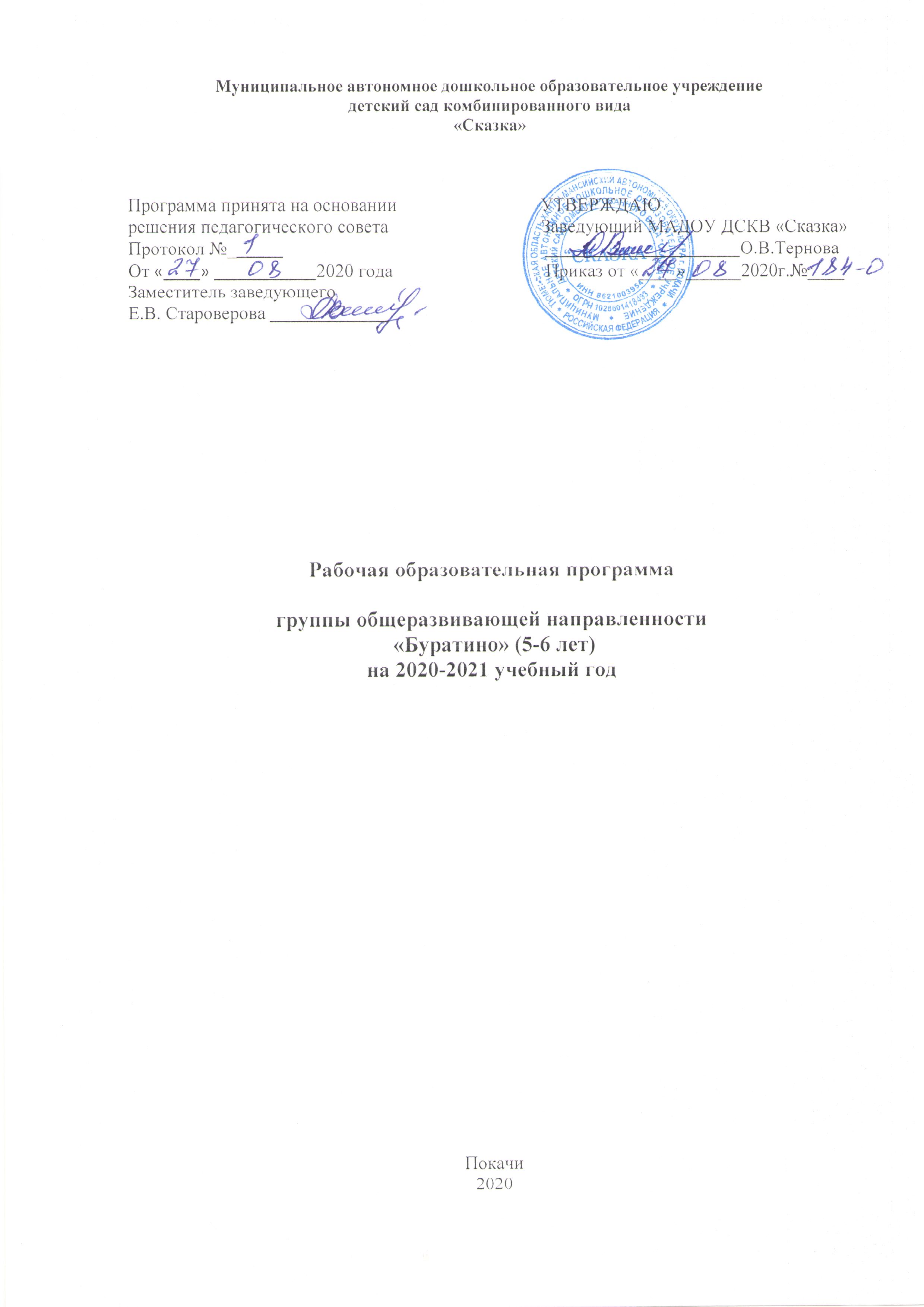 I. ЦЕЛЕВОЙ РАЗДЕЛ1.1. Пояснительная записка	Данная рабочая программа разработана для  группы детей 5-6 лет, общеразвивающей направленности, в соответствии с основной образовательной программой МАДОУ ДСКВ «Сказка»  и федеральным государственным образовательным стандартом на основе проекта примерной основной программы дошкольного образования по программе «От рождения до школы» под редакцией Н. Е. Вераксы, Т. С. Комаровой, М. А. Васильевой на основе Федерального государственного образовательного стандарта дошкольного образования (ФГОС ДО).                                   Программа  разработана заместителем заведующего МАДОУ ДСКВ «Сказка» Староверовой Е.В., воспитателями  Борисовой Е.В., Сайрановой Э.Б.  В рабочей программе отражены задачи психолого-педагогической работы, обеспечивающие развитие ребенка в деятельности по основным направлениям: «Физическое развитие», «Социально-коммуникативное развитие», «Познавательное развитие», «Художественно-эстетическое развитие», «Речевое развитие».	Ведущими методами воспитательной работы являются наглядные, словесные, продуктивные, игровые. Образовательная деятельность детей в течение дня регулируется режимом дня, в течение недели и учебного года - учебным планом. Программа предусматривает групповую, подгрупповую и индивидуальные формы организации образовательной деятельности с детьми при использовании двух помещений. Если образовательная деятельность проводится воспитателем в групповом помещении с подгруппой детей, то вторая часть детей занимается физической культурой или музыкой со специалистами, или выполняет задания воспитателя под руководством помощника воспитателя.	Группа, является частью МАДОУ, имеет статус  общеразвивающей направленности.	Показателями результативности системы воспитания и образования являются физические, интеллектуальные и личностные качества ребенка, основные способы умственных действий, развитие разных видов деятельности, наличие определенных знаний и умений.	Режим работы группы: понедельник – пятница с 06.30 до 18.30. Выходные дни – суббота и воскресенье. Группа функционирует в режиме 12-часового пребывания.Рабочая программа разработана и утверждена  педагогическим советом на период 2020-2021 учебного года (с 1.10. 2020  по 31.05.2021  года).При разработке программы учитывался контингент детей группы. Комплектование группы осуществляется детьми от 5-ти до 6-ти лет по возрастному принципу. 1.2. Нормативные правовые документы,  на основе которых разработана ПрограммаОсновная образовательная программа воспитателя  МАДОУ ДСКВ «Сказка» разработана в соответствии с основными нормативно-правовыми документами по дошкольному воспитанию: -  Федеральный закон от 29.12.2012  № 273-ФЗ  «Об образовании в Российской Федерации»;- Федеральный государственный образовательный стандарт дошкольного образования (Утвержден приказом Министерства образования и науки Российской Федерации от 17 октября . N 1155);-«Порядок организации и осуществления образовательной деятельности по основным общеобразовательным программа – образовательным программа дошкольного образования» (приказ Министерства образования и науки РФ от 30 августа 2013 года №1014 г. Москва); - Санитарно-эпидемиологические требования к устройству, содержанию и организации режима работы  дошкольных образовательных организаций» (Утверждены постановлением Главного государственного санитарного врача Российской  от 15 мая 2013 года №26  «Об утверждении САНПИН» 2.4.3049-13)Программа сформирована  как программа психолого-педагогической поддержки позитивной социализации и индивидуализации, развития личности детей дошкольного возраста и определяет комплекс основных характеристик дошкольного образования (объем, содержание и планируемые результаты в виде целевых ориентиров дошкольного образования).1.3.  Современные образовательные технологии       В настоящее время в  ДОУ интенсивно внедряются  в работу инновационные технологии. Поэтому основная  наша задача, педагогов дошкольного учреждения – выбрать методы и формы организации работы с детьми, инновационные педагогические технологии, которые оптимально соответствуют поставленной цели развития личности. Современные педагогические технологии в дошкольном образовании направлены на реализацию государственных стандартов дошкольного образования.1.4. Цели и задачи реализации Программы в общеразвивающей группе	Рабочая программа определяет содержание и организацию воспитательно-образовательного процесса для детей 5-6 лет.Целью рабочей программы является создание благоприятных условий для полноценного проживания ребенком дошкольного детства, формирование основ базовой культуры личности, всестороннее развитие психических и физических качеств в соответствии с возрастными и индивидуальными особенностями, подготовка к жизни в современном обществе, обеспечение безопасности жизнедеятельности дошкольника. Реализация цели осуществляется в процессе разнообразных видов деятельности:игровой, коммуникативной, трудовой, познавательно-исследовательской, продуктивной, музыкально-художественной, чтения.Исходя из поставленной цели, формируются следующие задачи:Укрепление здоровья, приобщение к здоровому образу жизни, развитие двигательной и гигиенической культуры детей.Развитие гуманистической направленности отношения детей к миру, воспитание культуры общения, эмоциональной отзывчивости и доброжелательности к людям.Развитие эстетических чувств детей, творческих способностей, эмоционально-ценностных ориентаций, приобщение воспитанников к искусству и художественной литературе.Развитие познавательной активности, познавательных интересов, интеллектуальных способностей детей, самостоятельности и инициативы, стремления к активной деятельности и творчеству.Уточняя и дополняя задачи реализации образовательной программы, необходимо отметить, что средствами  комплексной программы «От рождения до школы»  осуществляется решение  следующих задач: 1. Обеспечение ребенку возможности радостно и содержательно проживать дошкольные годы.2. Обеспечение охраны и укрепления его здоровья (как физического, так и психического).3. Всестороннее и своевременное психическое развитие; формирование активного и бережно-уважительного отношения к окружающему миру;  приобщение к основным сферам человеческой культуры (труду, знаниям, искусству, морали).Разработанная программа  предусматривает включение воспитанников в процессы ознакомления с региональным компонентом ХМАО-Югры.Основной целью работы  является развитие духовно-нравственной культуры ребенка, формирование ценностных представлений о Северном крае ХМАО-Югры.	Эти задачи реализуются в процессе разнообразных видов детской деятельности: игровой, коммуникативной, трудовой, познавательно-исследовательской, продуктивной, музыкально-художественной, чтения художественной литературы. 1.5. Возрастные особенности детей Ключ возраста. В возрасте около 5 лет в развитии ребёнка происходит большой скачок: появляется способность произвольно управлять своим поведением, а также процессами внимания и запоминания. Теперь ребёнок уже может принять и попытаться выполнить задачу «запомнить», «сосредоточиться». Появление произвольности — решающее изменение в деятельности ребёнка, когда целью последней становится не изменение внешних, окружающих предметов, а овладение собственным поведением.	Эмоции. Шестой год жизни знаменуется резким увеличением сложности эмоциональной жизни. Обретая способность контролировать своё поведение, ребёнок теперь способен также — пока, конечно, не полностью — регулировать проявления своих чувств. В частности, теперь он может сознательно и намеренно скрывать свои чувства от других. Поскольку сфера его интересов — взаимоотношения людей, он начинает более тонко воспринимать нюансы их душевного состояния и отношение к нему и друг к другу. Именно реальные отношения становятся главными источниками радости и печали ребёнка. Теперь ребёнок обливается слезами в первую очередь не над вымыслом, а в связи с размышлениями о том, нравится ли он мальчику или девочке, с которой хочет дружить, любит ли его на самом деле его мама или отец, добр ли в действительности воспитатель и т. п. Дети могут плакать от жалости к бродячей собаке или нищему. Если до сих пор мы говорили об эмоциональных состояниях, переживаниях, настроении, то теперь с полным правом можно сказать, что у ребёнка появляются устойчивые чувства и отношения. Как мы видим, эмоциональная сфера ребёнка претерпела огромные изменения по сравнению с той, какой она была в два года. Теперь состояние организма не определят полностью душевное состояние ребёнка. Напротив, он может получать удовольствие и чувствовать гордость от преодоления физических трудностей: «Я ушибся, но не плакал», «Мне было страшно, но я же не трус! » (т. е. не изменил свои намерения и поведение под влиянием этой эмоции). Осваивая новые сферы деятельности, требующие произвольного контроля поведения, дети учатся владеть своими эмоциями. Яркий пример — освоение игр с правилами. Для пятилетнего ребёнка главная трудность — научиться подчинять своё поведение общему правилу в ситуации, когда он проиграл. Он также постепенно учится не проявлять негативные эмоции в ситуации проигрыша. Для ряда детей, сильно ориентированных именно на успех в деятельности, а не на систему отношений со сверстниками, это трудная задача. Им тяжело смириться с проигрышем. Умение эмоционально адекватно реагировать в такой ситуации — важное психологическое приобретение данного возраста. На шестом году жизни очень важно обратить внимание на развитие тонких эмоциональных реакций ребёнка на красоту окружающего мира. В этом возрасте дети чувствительны к цвету, форме, они могут испытывать сильный и непосредственный восторг от созерцания яркого пейзажа — поля одуванчиков весной, ослепительной белизны первого снега, бескрайнего простора синего моря, красивой музыки, балетного спектакля. Важно создавать условия, в которых дети будут получать эти яркие, на всю жизнь остающиеся в памяти впечатления. Восприятие. Острота зрения, способность к цветоразличению, слух, ориентация в пространстве и др. продолжают развиваться и совершенствоваться. Одновременно восприятие приобретает черты произвольности. Раньше оно было включено в предметно-практическую деятельность детей, как бы слито с ней. Ребёнок воспринимал то, с чем он действовал. Теперь он способен воспринимать предметы независимо от того, действует ли он с ними практически или нет. Он может вслушиваться в разные звуки, сравнивать их; рассматривать сложную картинку и искать спрятанную среди других линий птичку (так называемые загадочные картинки) и т. п.	Внимание. В 5 лет продолжается рост устойчивости внимания. Если ребёнок сосредоточен на каком-либо предмете, например, для игры ему нужен мяч и он идёт за ним, то в отличие от трёхлетнего малыша по пути к мячу он не будет отвлекаться на другие интересные предметы. Важным показателем развития внимания является то, что к 5 годам в деятельности ребёнка появляется действие по правилу — первый необходимый элемент произвольного внимания. Именно в этом возрасте дети начинают активно играть в игры с правилами: как настольные (лото, детское домино), так и подвижные (прятки, колдунчики).	Память. Развивается произвольное запоминание (способность запомнить и воспроизвести слова или картинки по просьбе взрослого), хотя оно остаётся главным образом механическим. Преобладающим видом памяти у старших дошкольников является образная память. Ребёнок может запомнить по просьбе взрослого 7—8 предметов (из 10— 15), изображённых на предъявляемых ему картинках. Речь ребёнка всё более освобождается от той конкретной ситуации, в которой он находится в данный момент. Она становится внеситуативной, и доля такой речи увеличивается. Речь становится также более связной, внутренне согласованной и монологической. Изменяется отражаемое в ней содержание: значительное место начинают занимать человеческие отношения. Этим определяется направление дальнейшего усложнения и обогащения лексического и грамматического строя речи.	Мышление. К 5 годам у ребёнка появляется способность удерживать в сознании уже не отдельное событие или ситуацию, а цепочку взаимосвязанных событий. На этой основе формируются представления об изменениях количества. Дети могут оперироватьчислами, складывать и вычитать, составлять и решать задачи. Они также получают представление об обратимых и необратимых изменениях: так, заполнение стакана водой— обратимое действие, а срезание цветов — необратимое. На основе яркого зрительного представления ребёнок может решать в уме достаточно сложные геометрические задачи. Способность удерживать в представлении цепочку взаимосвязанных событий позволяет ребёнку представлять себе прошлое и будущее, выстраивать картину роста и развития в мире живой природы, процесса изготовления какой-либо вещи, приготовления съестного блюда и т. п. Ребёнок пытается восстановить линию собственной жизни, вспомнить себя в более младшем возрасте, задаёт об этом вопросы взрослым: что он ел, как говорил, как спал. Логически выяснение подробностей своей биографии приводит к вопросу «Откуда я взялся?». Именно в этом возрасте разумно планировать работу по знакомству ребёнка с его семейным (генеалогическим) деревом. Также в этом возрасте у некоторых детей возникает вопрос, что значит умереть, и появляется страх смерти. Многие дети боятся не столько того, что они сами могут умереть, сколько смерти родителей. В плане содействия общему психическому развитию, наряду с формированием интеллектуальных операций счёта, классификации, сериации важнейшую задачу представляет развитие воспроизводящего, пространственного и абстрактного воображения.	Деятельность. Возможности произвольного контроля поведения, эмоциональных реакций открывают путь для формирования культуры поведения в общественных местах, за столом, в гостях и т. п., освоения правил формальной речевой вежливости, правил приличия. В работе с детьми именно с этого момента целесообразно начинать использовать задания на воспроизведение образца и работу по словесной инструкции. В играх детей теперь можно видеть полноценный развёрнутый сюжет, который протяжён во времени. Они могут развивать действие, играя в «игру с продолжением» на протяжении многих дней. В старшем дошкольном возрасте дети начинают осваивать игры с правилами. Эти игры имеют большое значение для преодоления инфантильности и эгоцентризма. Настольные, настольно-печатные, подвижные игры требуют от ребёнка не только подчинения своего поведения внешней норме — правилу, но и умения проигрывать, признавать поражение и мириться с ним, что для многих детей поначалу представляет большую психологическую трудность. Вместе с тем целесообразно раскрывать перед детьми, какую роль правила играют в жизни взрослых сообществ: это правила безопасного поведения в быту и на природе; правила дорожного движения; правила пользования бытовыми приборами и т. п., а также законы как особые регуляторы поведения людей в социуме. Социализация ребёнка предполагает, что у него будет сформировано представление о взрослом как о человеке, чьё поведение также регламентировано, имеет границы допустимого, приемлемого и возможного. На шестом году жизни у ребёнка появляется способность ставить цели, касающиеся его самого, его собственного поведения, а также таких психических процессов, как память, внимание, восприятие и др. Произвольность поведения и психических процессов, которая интенсивно развивается в период между 5 и 7 годами, имеет, по мнению отечественного психолога Л. И. Божович, решающее значение для готовности ребёнка к школьному обучению.	Сознание. Изменения в сознании характеризуются появлением так называемого внутреннего плана действий — способностью оперировать в уме, а не только в наглядном плане различными представлениями. В старшем дошкольном возрасте происходит осмысление и осознание многих закономерностей, которые ребёнок уже успешно использует в практике, но пока нерефлексивно. Он может осознавать, например, конвенциональные способы разрешения конфликтов (жребий, считалка, очерёдность). В этом возрасте происходит активное осмысление жизненных ценностей. Оно происходит параллельно с формированием и дифференциацией образа Я самого ребёнка и построением образа будущего. Данный возраст, как мы видели, — период многоаспектной социализации ребёнка. Одной из её сторон является формирование первичной идентификации с широкой социальной группой — своим народом, своей страной. Старший дошкольный возраст имеет решающее значение для морального развития детей. Это период, когда закладываются основы морального поведения и отношения. Одновременно он весьма благоприятен для формирования морального облика, черты которого нередко проявляются в течение всей последующей жизни ребёнка.	Личность. Отношение к себе. Одним из важнейших изменений в личности ребёнка являются изменения в его представлениях о себе, его образе Я. Пятилетний возраст — возраст идентификации ребёнком себя со взрослыми того же пола. Девочки относят себя к женщинам, мальчики — к мужчинам. Если до сих пор ребёнка интересовал преимущественно окружающий мир, то в 5 лет акцент его внутреннего, душевного внимания смещается на взаимоотношения людей. Пятилетние дети обладают прекрасным «чутьём» на реальное отношение к себе и к другим. Они остро чувствуют любую неискренность и перестают доверять человеку, который однажды проявил её. Они чувствуют, когда ими пытаются манипулировать. В ходе наблюдений за окружающей социальной жизнью, слушая сказки, имея возможность смотреть фильмы для взрослых, дети активно строят образ себя в будущем и своей взрослой жизни. Уже начиная с 3 лет, у ребёнка появляются некоторые представления о себе. Ребёнок знает, мальчик он или девочка, какие у него глаза, волосы, что он умеет, что любит. Однако примерно до 5 лет в образе Я ребёнка присутствуют только наличествующие качества, т. е. только те особенности, которые, по мнению малыша, у него имеются. После 5 лет у детей начинают появляться представления не только о том, какие они есть, но и о том, какими они хотели бы быть и какими бы они стать не хотели. Иными словами, кроме имеющихся качеств, начинают появляться представления о желательных и нежелательных чертах и особенностях. В психологии это называется расслоением образа Я на Я-реальное, т. е. те качества, по поводу которых ребёнок считает, что они у него имеются, и Я-потенциальное, куда входят как положительные черты, которые ребёнку хотелось бы у себя видеть, так и отрицательные, которые он бы не хотел иметь. Разумеется, этот процесс находится ещё как бы в зародыше и имеет несколько специфические формы. Так, ребёнок шестого года жизни не говорит и не думает, что он хотел бы иметь те или иные черты характера, как это происходит с подростками. У дошкольника это обычно приобретает форму желания быть похожим на персонаж сказки, фильма, рассказа, на кого-нибудь из знакомых людей. Ребёнок может воображать себя этим персонажем, подчёркиваем — не играть его роль, а именно воображать, приписывая себе его качества. В Я-реальное входят как положительные качества, так и те особенности, которые ребёнка огорчают. Например, я уже умею читать, но я плохо бегаю. Следует подчеркнуть, что образ Я — это не только знания о том, какие особенности присущи ребёнку. Это ещё и отношение к этим особенностям. Например, девочка видит и знает, что у неё короткие волосы, но ей это очень не нравится и она мечтает о длинной косе. Или ребёнок знает, что умеет считать до 1000, и очень гордится этим. Однако в отличие от хорошего счёта и плохого бега, которые мирно уживаются в Я-реальном, противоположные характеристики Я-потенциального резко противостоят друг другу, олицетворены в разных образах, и поэтому Я-потенциальное целесообразно как бы разделить на две противостоящие друг другу части: Я-потенциальное плюс и Я-потенциальное минус. В результате образ Я ребёнка приобретает к 6 годам сложное строение. Эти изменения в образе Я имеют огромное практическое значение. Содержание этих трёх разных частей образа Я определяет в первую очередь соблюдение ребёнком норм морали и существенно влияет на все стороны его поведения. В Я-реальное у разных детей входит разное содержание. Разные дети знают о себе разные вещи и относятся к ним по-разному. Так, один знает, какого цвета у него глаза, но никогда не задумывается о длине рук, другой вполне осведомлён об этом. Девочки, как правило, больше знают о своей внешности, чем мальчики, и не только знают, но и испытывают по данному поводу гордость или огорчение. Это же относится кзнаниям и умениям, предпочтениям и качествам личности. Весьма большие индивидуальные различия обнаруживаются и в общем отношении детей к себе. Так, некоторые дети убеждены, что они не просто «хорошие» или «очень хорошие» (такое отношение свойственно данному возрасту и является нормальным), но «самые лучшие в мире», т. е. обнаруживают полное отсутствие какой-либо самокритичности. Другую крайность представляют дети, считающие себя «плохими». Такое несвойственное возрасту отношение к себе лишает их уверенности в своих возможностях или вызывает озлобление. Источником отношения ребёнка к себе являются оценки и отношение к нему окружающих взрослых. «Лучшие в мире» полагают, что все близкие оценивают их подобным образом. «Плохие», наоборот, убеждены, что кто-то из самых близких людей ценит их не очень высоко. Изучение большого числа детей показало, что они имеют совершенно определённое мнение о том, как к ним относятся окружающие. Вопрос, насколько это понимание является верным, в данном случае не имеет значения. Важно, как сам ребёнок воспринимает это отношение, ибо ведёт он себя в соответствии с тем, как оно видится ему. В большинстве случаев дети считают, что лучше всех к ним относятся бабушки, затем мамы, папы.	Отношение к взрослому. До сих пор взрослый был для ребёнка безоговорочным и непререкаемым авторитетом. В 5 лет появляется критичность в оценке взрослого, у некоторых детей проявляется уже и независимость собственных суждений от оценок авторитета. Отношение к сверстникам. На шестом году жизни ребёнка разные линии психического развития, соединившись, образуют благоприятные условия для появления нового типа его взаимоотношений со сверстниками. Это, во-первых, развитие речи, которое у большинства детей достигает, как правило, такого уровня, что уже не препятствует взаимопониманию. Во-вторых, накопление внутреннего багажа в виде различных знаний и сведений об окружающем, которые ребёнок стремится осмыслить и упорядочить и которыми он жаждет поделиться с окружающими. Развитие произвольности, а также интеллектуальное и личностное развитие позволяют самостоятельно, без помощи взрослого налаживать и осуществлять совместную игру. Интерес ребёнка к себе и своим качествам, получающий дополнительный стимул благодаря развитию представлений о себе, распространяется и на сверстников. Происходит как бы разделение детей на более заметных и популярных, пользующихся симпатией и уважением сверстников, и детей малозаметных, не представляющих на этом фоне интереса для остальных. Это разделение порождает поистине драматические коллизии, а иногда весьма неприятные типы взаимоотношений. Не секрет, что некоторые «популярные» дети «берут взятки» (игрушки, сладости) за то, чтобы принять в свою игру «рядового» ребёнка. Возникают симпатии и антипатии, проявления которых глубоко переживаются детьми. Так, длительные и сильные огорчения ребёнку начинает доставлять нежелание привлекательного в его глазах сверстника играть и общаться с ним. Что касается усложнения самих взаимоотношений, то среди них появляются такие сложные формы, как обман и мелкий шантаж. Наряду с объективным расширением и усложнением взаимоотношений идёт обдумывание, обсуждение и осознание, как самих взаимоотношений, так и поступков и качеств сверстника. Новыми сторонами, определяющими отношение детей друг к другу и чрезвычайно занимающими их, являются их личные качества и характер взаимоотношений. Диапазон личностных качеств, фиксируемых ребёнком у сверстника, достаточно велик («Честная девочка», «Она врунья», «Она ябеда», «Маша умная и добрая», «Всегда воображает и хвастается», «Он самый сильный, но никого не бьёт», «Любит командовать другими», «Он хоть и маленький, но очень умный» и т. п.). Взаимоотношения также осознаются и фиксируются («Я с девчонками не вожусь», «Мы все подружки» и т. п.).1.6. Содержание психолого-педагогической работыСодержание психолого-педагогической работы  должно обеспечивать развитие личности, мотивации и способностей детей в различных видах  деятельности и охватывать следующие структурные единицы, представляющие определенные направления развития и  образования детей (далее – образовательные области):Социально-коммуникативное развитие (социализация, развитие общения, нравственное воспитание; ребенок в семье и сообществе, патриотическое воспитание; самообслуживание, самостоятельность, трудовое воспитание; формирование основ безопасности); Познавательное развитие (ФЭМП,  Развитие познавательно-исследовательской деятельности, Ознакомление с социальным миром, с природой, с предметным окружением);Речевое развитие; Художественно - эстетическое развитие; Физическое развитие.  1.7. Направление работы по образовательным областям     Образовательная область   «Социально-коммуникативное развитие»Социально-коммуникативное развитие направлено на усвоение норм и ценностей, принятых в обществе, включая моральные и нравственные ценности; развитие общения и взаимодействия ребенка с взрослыми и сверстниками; становление самостоятельности, целенаправленности и саморегуляции собственных действий; развитие социального и эмоционального интеллекта, эмоциональной отзывчивости, сопереживания, формирование готовности к совместной деятельности со сверстниками, формирование уважительного отношения и чувства принадлежности к своей семье и к сообществу детей и взрослых в Организации; формирование позитивных установок к различным видам труда и творчества; формирование основ безопасного поведения в быту, социуме, природе.Основные цели и задачиСоциализация, развитие общения, нравственное воспитание. Усвоение норм и ценностей, принятых в обществе, воспитание моральных и нравственных качеств ребенка, формирование умения правильно оценивать свои поступки и поступки сверстников.Развитие общения и взаимодействия ребенка с взрослыми и сверстниками, развитие социального и эмоционального интеллекта, эмоциональной отзывчивости, сопереживания, уважительного и доброжелательного отношения к окружающим.Формирование готовности детей к совместной деятельности, развитие умения договариваться, самостоятельно разрешать конфликты со сверстниками.Ребенок в семье и сообществе, патриотическое воспитание. Формирование образа Я, уважительного отношения и чувства принадлежности к своей семье и к сообществу детей и взрослых в организации; формирование гендерной, семейной, гражданской принадлежности; воспитание любви к Родине, гордости за ее достижения, патриотических чувств.Самообслуживание, самостоятельность, трудовое воспитание. Развитие навыков самообслуживания; становление самостоятельности, целенаправленности и саморегуляции собственных действий.Воспитание культурно-гигиенических навыков.Формирование позитивных установок к различным видам труда и творчества, воспитание положительного отношения к труду, желания трудиться.Воспитание ценностного отношения к собственному труду, труду других людей и его результатам. Формирование умения ответственно относиться к порученному заданию (умение и желание доводить дело до конца, стремление сделать его хорошо).Формирование первичных представлений о труде взрослых, его роли в обществе и жизни каждого человека.Формирование основ безопасности. Формирование первичных представлений о безопасном поведении в быту, социуме, природе. Воспитание осознанного отношения к выполнению правил безопасности.Формирование осторожного и осмотрительного отношения к потенциально опасным для человека и окружающего мира природы ситуациям.Формирование представлений о некоторых типичных опасных ситуациях и способах поведения в них.Формирование элементарных представлений о правилах безопасности дорожного движения; воспитание осознанного отношения к необходимости выполнения этих правил.Содержание психолого-педагогической работыСоциализация, развитие общения, нравственное воспитаниеВоспитывать дружеские взаимоотношения между детьми; привычку сообща играть, трудиться, заниматься; стремление радовать старших хорошими поступками; умение самостоятельно находить общие интересные занятия. Воспитывать уважительное отношение к окружающим. Учить заботиться о младших, помогать им, защищать тех, кто слабее. Формировать такие качества, как сочувствие, отзывчивость. Воспитывать скромность, умение проявлять заботу об окружающих, с благодарностью относиться к помощи и знакам внимания. Формировать умение оценивать свои поступки и поступки сверстников. Развивать стремление детей выражать свое отношение к окружающему, самостоятельно находить для этого различные речевые средства. Расширять представления о правилах поведения в общественных местах; об обязанностях в группе детского сада, дома.Обогащать словарь детей вежливыми словами (здравствуйте, до свидания, пожалуйста, извините, спасибо и т. д.). Побуждать к использованию в речи фольклора (пословицы, поговорки, потешки и др.). Показать значение родного языка в формировании основ нравственности.Обращается внимание на истоки ценностей внутреннего мира человека (Вера, Надежда, Любовь, Мудрость). Верность родной земле помогала могучим богатырям — воинам земли Русской защищать ее и одерживать множество побед во все времена. Родительская любовь и доверие являются основой послушания детей. Родители делятся с детьми своим личным опытом, благодаря которому дети приходят к выводу, что основой крепкой дружбы является взаимное доверие, умение уступать, прощать, жить в согласии. Дети осознают ценность мудрого слова в сказке, пословицах и поговорках, а также в своей семье, когда слушают наказы своих бабушек и дедушек.Работа по социализации и индивидуализации личности ребенка осуществляется на основе программы  духовно-нравственного развития и воспитания «Социокультурные истоки» И.А. Кузьмина.Ребенок в семье и сообществе, патриотическое воспитаниеОбраз Я. Расширять представления ребенка об изменении позиции в связи с взрослением (ответственность за младших, уважение и помощь старшим, в том числе пожилым людям и т. д.). Через символические и образные средства углублять представления ребенка о себе в прошлом, настоящем и будущем. Расширять традиционные гендерные представления. Воспитывать уважительное отношение к сверстникам своего и противоположного пола. Семья. Углублять представления ребенка о семье и ее истории. Учить создавать простейшее генеалогическое древо с опорой на историю семьи. Углублять представления о том, где работают родители, как важен для общества их труд. Поощрять посильное участие детей в подготовке различных семейных праздников. Приучать к выполнению постоянных обязанностей по дому. Детский сад. Продолжать формировать интерес к ближайшей окружающей среде: к детскому саду, дому, где живут дети, участку детского сада и др. Обращать внимание на своеобразие оформления разных помещений. Развивать умение замечать изменения в оформлении помещений, учить объяснять причины таких изменений; высказывать свое мнение по поводу замеченных перемен, вносить свои предложения о возможных вариантах оформления. Подводить детей к оценке окружающей среды. Вызывать стремление поддерживать чистоту и порядок в группе, украшать ее произведениями искусства, рисунками. Привлекать к оформлению групповой комнаты, зала к праздникам. Побуждать использовать созданные детьми изделия, рисунки, аппликации (птички, бабочки, снежинки, веточки с листьями и т. п.). Расширять представления ребенка о себе как о члене коллектива, формировать активную жизненную позицию через участие в совместной проектной деятельности, взаимодействие с детьми других возрастных групп, посильное участие в жизни дошкольного учреждения. Приобщать к мероприятиям, которые проводятся в детском саду, в том числе и совместно с родителями (спектакли, спортивные праздники и развлечения, подготовка выставок детских работ)Самообслуживание, самостоятельность трудовое воспитаниеКультурно-гигиенические навыки. Формировать у детей привычку следить за чистотой тела, опрятностью одежды, прически; самостоятельно чистить зубы, умываться, по мере необходимости мыть руки. Следить за чистотой ногтей; при кашле и чихании закрывать рот и нос платком. Закреплять умение замечать и самостоятельно устранять непорядок в своем внешнем виде. Совершенствовать культуру еды: умение правильно пользоваться столовыми приборами (вилкой, ножом); есть аккуратно, бесшумно, сохраняя правильную осанку за столом; обращаться с просьбой, благодарить. Самообслуживание. Закреплять умение быстро, аккуратно одеваться и раздеваться, соблюдать порядок в своем шкафу (раскладывать одежду в определенные места), опрятно заправлять постель. Воспитывать умение самостоятельно и своевременно готовить материалы и пособия к занятию, учить самостоятельно раскладывать подготовленные воспитателем материалы для занятий, убирать их, мыть кисточки, розетки для красок, палитру, протирать столы. Общественно-полезный труд. Воспитывать у детей положительное отношение к труду, желание выполнять посильные трудовые поручения. Разъяснять детям значимость их труда. Воспитывать желание участвовать в совместной трудовой деятельности. Формировать необходимые умения и навыки в разных видах труда. Воспитывать самостоятельность и ответственность, умение доводить начатое дело до конца. Развивать творчество и инициативу при выполнении различных видов труда. Знакомить детей с наиболее экономными приемами работы. Воспитывать культуру трудовой деятельности, бережное отношение к материалам и инструментам. Учить оценивать результат своей работы (с помощью взрослого). Воспитывать дружеские взаимоотношения между детьми; привычку играть, трудиться, заниматься сообща. Развивать желание помогать друг другу. Формировать у детей предпосылки (элементы) учебной деятельности. Продолжать развивать внимание, умение понимать поставленную задачу (что нужно делать), способы ее достижения (как делать); воспитывать усидчивость; учить проявлять настойчивость, целеустремленность в достижении конечного результата. Продолжать учить детей помогать взрослым, поддерживать порядок в группе: протирать игрушки, строительный материал и т. п. Формировать умение наводить порядок на участке детского сада (подметать и очищать дорожки от мусора, зимой - от снега, поливать песок в песочнице и пр.). Приучать добросовестно, выполнять обязанности дежурных по столовой: сервировать стол, приводить его в порядок после еды. Труд в природе. Поощрять желание выполнять различные поручения, связанные с уходом за животными и растениями в уголке природы; обязанности дежурного в уголке природы (поливать комнатные растения, рыхлить почву и т. д.). Привлекать детей к помощи взрослым и посильному труду в природе: осенью — к уборке овощей на огороде, сбору семян, пересаживанию цветущих растений из грунта в уголок природы; зимой - к сгребанию снега к стволам деревьев и кустарникам, выращиванию зеленого корма для птиц и животных (обитателей уголка природы), посадке корнеплодов, к созданию фигур и построек из снега; весной - к посеву семян овощей, цветов, высадке рассады; летом - к рыхлению почвы, поливке грядок и клумб. Уважение к труду взрослых. Расширять представления детей о труде взрослых, результатах труда, его общественной значимости. Формировать бережное отношение к тому, что сделано руками человека. Прививать детям чувство благодарности к людям за их труд.Формирование основ безопасностиБезопасное поведение в природе. Формировать основы экологической культуры и безопасного поведения в природе. Формировать понятия о том, что в природе все взаимосвязано, что человек не должен нарушать эту взаимосвязь, чтобы не навредить животному и растительному миру. Знакомить с явлениями неживой природы (гроза, гром, молния, радуга), с правилами поведения при грозе. Знакомить детей с правилами оказания первой помощи при ушибах и укусах насекомых.Безопасность на дорогах. Уточнять знания детей об элементах дороги (проезжая часть, пешеходный переход, тротуар), о движении транс порта, о работе светофора. Знакомить с названиями ближайших к детскому саду улиц и улиц, на которых живут дети. Знакомить с правилами дорожного движения, правилами передвижения пешеходов и велосипедистов. Продолжать знакомить с дорожными знаками: «Дети», «Остановка трамвая», «Остановка автобуса», «Пешеходный переход», «Пункт первой медицинской помощи», «Пункт питания», «Место стоянки», «Въезд запрещен», «Дорожные работы», «Велосипедная дорожка». Безопасность собственной жизнедеятельности. Закреплять основы безопасности жизнедеятельности человека. Продолжать знакомить с правилами безопасного поведения во время игр в разное время года (купание в водоемах, катание на велосипеде, на санках, коньках, лыжах и др.). Расширять знания об источниках опасности в быту (электроприборы, газовая плита, утюг и др.). Закреплять навыки безопасного пользования бытовыми предметами. Уточнять знания детей о работе пожарных, о причинах пожаров, об элементарных правилах поведения во время пожара. Знакомить с работой службы спасения — МЧС. Закреплять знания о том, что в случае необходимости взрослые звонят по телефонам «01», «02», «03». Формировать умение обращаться за помощью к взрослым. Учить называть свое имя, фамилию, возраст, домашний адрес, телефон. Образовательная область  «Познавательное  развитие»Познавательное развитие предполагает развитие интересов детей,  любознательности и познавательной мотивации; формирование познавательных действий, становление сознания; развитие воображения и творческой активности; формирование первичных представлений о себе, других людях, объектах окружающего мира, о свойствах и отношениях объектов окружающего мира (форме, цвете, размере, материале, звучании, ритме, темпе, количестве, числе, части и целом, пространстве и времени, движении и покое, причинах и следствиях и др.), о малой родине и Отечестве, представлений о социокультурных ценностях нашего народа, об отечественных традициях и праздниках, о планете Земля как общем доме людей, об особенностях ее природы, многообразии стран и народов мира.Основные цели  и задачиФормирование элементарных математических представлений. Формирование элементарных математических представлений, первичных представлений об основных свойствах и отношениях объектов окружающего мира: форме, цвете, размере, количестве, числе, части и целом, пространстве и времени. Развитие познавательно-исследовательской деятельности. Развитие познавательных интересов детей, расширение опыта ориентировки в окружающем, сенсорное развитие, развитие любознательности и познавательной мотивации; формирование познавательных действий, становление сознания; развитие воображения и творческой активности; формирование первичных представлений об объектах окружающего мира, о свойствах и отношениях объектов окружающего мира (форме, цвете, размере, материале, звучании, ритме, темпе, причинах и следствиях и др.). Развитие восприятия, внимания, памяти, наблюдательности, способности анализировать, сравнивать, выделять характерные, существенные признаки предметов и явлений окружающего мира; умения устанавливать простейшие связи между предметами и явлениями, делать простейшие обобщения. Ознакомление с предметным окружением. Ознакомление с предметным миром (название, функция, назначение, свойства и качества предмета); восприятие предмета как творения человеческой мысли и результата труда. Формирование первичных представлений о многообразии предметного окружения; о том, что человек создает предметное окружение, изменяет и совершенствует его для себя и других людей, делая жизнь более удобной и комфортной. Развитие умения устанавливать причинно-следственные связи между миром предметов и природным миром. Ознакомление с социальным миром. Ознакомление с окружающим социальным миром, расширение кругозора детей, формирование целостной картины мира. Формирование первичных представлений о малой родине и Отечестве, представлений о социокультурных ценностях нашего народа, об отечественных традициях и праздниках. Формирование гражданской принадлежности; воспитание любви к Родине, гордости за ее достижения, патриотических чувств. Формирование элементарных представлений о планете Земля как общем доме людей, о многообразии стран и народов мира. Ознакомление с миром природы. Ознакомление с природой и природными явлениями. Развитие умения устанавливать причинно-следственные связи между природными явлениями. Формирование первичных представлений о природном многообразии планеты Земля. Формирование элементарных экологических представлений. Формирование понимания того, что человек - часть природы, что он должен беречь, охранять и защищать ее, что в природе все взаимосвязано, что жизнь человека на Земле во многом зависит от окружающей среды. Воспитание умения правильно вести себя в природе. Воспитание любви к природе, желания беречь ее.Содержание психолого-педагогической работыФормирование элементарных математических представленийКоличество и счет. Учить создавать множества (группы предметов) из разных по качеству элементов (предметов разного цвета, размера, формы, назначения; звуков, движений); разбивать множества на части и воссоединять их; устанавливать отношения между целым множеством и каждой его частью, понимать, что множество больше части, а часть меньше целого множества; сравнивать разные части множества на основе счета и соотнесения элементов (предметов) один к одному; определять большую (меньшую) часть множества или их равенство. Учить считать до 10; последовательно знакомить с образованием каждого числа в пределах от 5 до 10 (на наглядной основе). Сравнивать рядом стоящие числа в пределах 10 на основе сравнения конкретных множеств; получать равенство из неравенства (неравенство из равенства), добавляя к меньшему количеству один предмет или убирая из большего количества один предмет («7 меньше 8, если к 7 добавить один предмет, будет 8, поровну», «8 больше 7; если из 8 предметов убрать один, то станет по 7, поровну»). Формировать умение понимать отношения рядом стоящих чисел (5 < 6 на 1, 6 > 5 на 1). Отсчитывать предметы из большого количества по образцу и заданному числу (в пределах 10). Совершенствовать умение считать в прямом и обратном порядке (в пределах 10). Считать предметы на ощупь, считать и воспроизводить количество звуков, движений по образцу и заданному числу (в пределах 10). Познакомить с цифрами от 0 до 9. Познакомить с порядковым счетом в пределах 10, учить различать вопросы «Сколько?», «Который?» («Какой?») и правильно отвечать на них. Продолжать формировать представление о равенстве: определять равное количество в группах, состоящих из разных предметов; правильно обобщать числовые значения на основе счета и сравнения групп (здесь 5 петушков, 5 матрешек, 5 машин — всех игрушек поровну — по 5). Упражнять детей в понимании того, что число не зависит от величины предметов, расстояния между предметами, формы, их расположения, а также направления счета (справа налево, слева направо, с любого предмета). Познакомить с количественным составом числа из единиц в пределах 5 на конкретном материале: 5 — это один, еще один, еще один, еще один и еще один. Величина. Учить устанавливать размерные отношения между 5–10 предметами разной длины (высоты, ширины) или толщины: систематизировать предметы, располагая их в возрастающем (убывающем) порядке по величине; отражать в речи порядок расположения предметов и соотношение между ними по размеру: «Розовая лента — самая широкая, фиолетовая — немного уже, красная — еще уже, но она шире желтой, а зеленая уже желтой и всех остальных лент» и т. д. Сравнивать два предмета по величине (длине, ширине, высоте) опосредованно — с помощью третьего (условной меры), равного одному из сравниваемых предметов. Развивать глазомер, умение находить предметы длиннее (короче), выше (ниже), шире (уже), толще (тоньше) образца и равные ему. Формировать понятие о том, что предмет (лист бумаги, лента, круг, квадрат и др.) можно разделить на несколько равных частей (на две, четыре). Учить называть части, полученные от деления, сравнивать целое и части, понимать, что целый предмет больше каждой своей части, а часть меньше целого. Форма. Познакомить детей с овалом на основе сравнения его с кругом и прямоугольником. Дать представление о четырехугольнике: подвести к пониманию того, что квадрат и прямоугольник являются разновидностями четырехугольника. Развивать у детей геометрическую зоркость: умение анализировать и сравнивать предметы по форме, находить в ближайшем окружении предметы одинаковой и разной формы: книги, картина, одеяла, крышки столов — прямоугольные, поднос и блюдо — овальные, тарелки — круглые и т. д. Развивать представления о том, как из одной формы сделать другую. Ориентировка в пространстве. Совершенствовать умение ориентироваться в окружающем пространстве; понимать смысл пространственных отношений (вверху — внизу, впереди (спереди) — сзади (за), слева — справа, между, рядом с, около); двигаться в заданном направлении, меняя его по сигналу, а также в соответствии со знаками — указателями направления движения (вперед, назад, налево, направо и т. п.); определять свое местонахождение среди окружающих людей и предметов: «Я стою между Олей и Таней, за Мишей, позади (сзади) Кати, перед Наташей, около Юры»; обозначать в речи взаимное расположение предметов: «Справа от куклы сидит заяц, а слева от куклы стоит лошадка, сзади — мишка, а впереди — машина». Учить ориентироваться на листе бумаги (справа — слева, вверху — внизу, в середине, в углу). Ориентировка во времени. Дать детям представление о том, что утро, вечер, день и ночь составляют сутки. Учить на конкретных примерах, устанавливать последовательность различных событий: что было раньше (сначала), что позже (потом), определять, какой день сегодня, какой был вчера, какой будет завтра.Развитие познавательно - исследовательской деятельностиПознавательно-исследовательская деятельность. Закреплять умение использовать обобщенные способы обследования объектов с помощью специально разработанной системы сенсорных эталонов, персептивных действий. Побуждать устанавливать функциональные связи и отношения между системами объектов и явлений, применяя различные средства познавательных действий. Способствовать самостоятельному использованию действий экспериментального характера для выявления скрытых свойств. Закреплять умение получать информацию о новом объекте в процессе его исследования. Развивать умение детей действовать в соответствии с предлагаемым алгоритмом. Формировать умение определять алгоритм собственной деятельности; с помощью взрослого составлять модели и использовать их в познавательно-исследовательской деятельности.Сенсорное развитие. Развивать восприятие, умение выделять разнообразные свойства и отношения предметов (цвет, форма, величина, расположение в пространстве и т. п.), включая органы чувств: зрение, слух, осязание, обоняние, вкус. Продолжать знакомить с цветами спектра: красный, оранжевый, желтый, зеленый, голубой, синий, фиолетовый (хроматические) и белый, серый и черный (ахроматические). Учить различать цвета по светлоте и насыщенности, правильно называть их. Показать детям особенности расположения цветовых тонов в спектре. Продолжать знакомить с различными геометрическими фигурами, учить использовать в качестве эталонов плоскостные и объемные формы. Формировать умение обследовать предметы разной формы; при обследовании включать движения рук по предмету. Расширять представления о фактуре предметов (гладкий, пушистый, шероховатый и т. п.). Совершенствовать глазомер. Развивать познавательно-исследовательский интерес, показывая занимательные опыты, фокусы, привлекая к простейшим экспериментам. Проектная деятельность. Создавать условия для реализации детьми проектов трех типов: исследовательских, творческих и нормативных. Развивать проектную деятельность исследовательского типа. Организовывать презентации проектов. Формировать у детей представления об авторстве проекта. Создавать условия для реализации проектной деятельности творческого типа. (Творческие проекты в этом возрасте носят индивидуальный характер.) Способствовать развитию проектной деятельности нормативного типа. (Нормативная проектная деятельность — это проектная деятельность, направленная на выработку детьми норм и правил поведения в детском коллективе.) Дидактические игры. Организовывать дидактические игры, объединяя детей в подгруппы по 2–4 человека; учить выполнять правила игры. Развивать в играх память, внимание, воображение, мышление, речь, сенсорные способности детей. Учить сравнивать предметы, подмечать незначительные различия в их признаках (цвет, форма, величина, материал), объединять предметы по общим признакам, составлять из части целое (складные кубики, мозаика, пазлы), определять изменения в расположении предметов (впереди, сзади, направо, налево, под, над, посередине, сбоку). Формировать желание действовать с разнообразными дидактическими играми и игрушками (народными, электронными, компьютерными и др.). Побуждать детей к самостоятельности в игре, вызывая у них эмоционально-положительный отклик на игровое действие. Учить подчиняться правилам в групповых играх. Воспитывать творческую самостоятельность. Формировать такие качества, как дружелюбие, дисциплинированность. Воспитывать культуру честного соперничества в играх-соревнованиях.Ознакомление с предметным окружениемПродолжать обогащать представления детей о мире предметов. Объяснять назначение незнакомых предметов. Формировать представление о предметах, облегчающих труд человека в быту (кофемолка, миксер, мясорубка и др.), создающих комфорт (бра, картины, ковер и т. п.). Объяснять, что прочность и долговечность зависят от свойств и качеств материала, из которого сделан предмет. Развивать умение самостоятельно определять материалы, из которых изготовлены предметы, характеризовать свойства и качества предметов: структуру и температуру поверхности, твердость – мягкость, хрупкость – прочность, блеск, звонкость. Побуждать сравнивать предметы (по назначению, цвету, форме, материалу), классифицировать их (посуда – фарфоровая, стеклянная, керамическая, пластмассовая). Рассказывать о том, что любая вещь создана трудом многих людей («Откуда пришел стол?», «Как получилась книжка?» и т. п.). Предметы имеют прошлое, настоящее и будущее.Ознакомление с социальным миромОбогащать представления детей о профессиях. Расширять представления об учебных заведениях (детский сад, школа, колледж, вуз), сферах человеческой деятельности (наука, искусство, производство, сельское хозяйство). Продолжать знакомить с культурными явлениями (цирк, библиотека, музей и др.), их атрибутами, значением в жизни общества, связанными с ними профессиями, правилами поведения. Продолжать знакомить с деньгами, их функциями (средство для оплаты труда, расчетов при покупках), бюджетом и возможностями семьи. Формировать элементарные представления об истории человечества (Древний мир, Средние века, современное общество) через знакомство с произведениями искусства (живопись, скульптура, мифы и легенды народов мира), реконструкцию образа жизни людей разных времен (одежда, утварь, традиции и др.). Рассказывать детям о профессиях воспитателя, учителя, врача, строителя, работников сельского хозяйства, транспорта, торговли, связи др.; о важности и значимости их труда; о том, что для облегчения труда используется разнообразная техника. Рассказывать о личностных и деловых качествах человека-труженика. Знакомить с трудом людей творческих профессий: художников, писателей, композиторов, мастеров народного декоративно-прикладного искусства; с результатами их труда (картинами, книгами, нотами, предметами декоративного искусства). Прививать чувство благодарности к человеку за его труд. Расширять представления о малой Родине. Рассказывать детям о достопримечательностях, культуре, традициях родного края; о замечательных людях, прославивших свой край. Расширять представления детей о родной стране, о государственных праздниках (8 Марта, День защитника Отечества, День Победы, Новый год и т. д.). Воспитывать любовь к Родине. Формировать представления о том, что Российская Федерация (Россия) - огромная, многонациональная страна. Рассказывать детям о том, что Москва - главный город, столица нашей Родины. Познакомить с флагом и гербом России, мелодией гимна. Расширять представления детей о Российской армии. Воспитывать уважение к защитникам отечества. Рассказывать о трудной, но почетной обязанности защищать Родину, охранять ее спокойствие и безопасность; о том, как в годы войн храбро сражались и защищали нашу страну от врагов прадеды, деды, отцы. Приглашать в детский сад военных, ветеранов из числа близких родственников детей. Рассматривать с детьми картины, репродукции, альбомы с военной тематикой.Ознакомление с миром природыРасширять и уточнять представления детей о природе. Учить наблюдать, развивать любознательность. Закреплять представления о растениях ближайшего окружения: деревьях, кустарниках и травянистых растениях. Познакомить с понятиями «лес», «луг» и «сад». Продолжать знакомить с комнатными растениями. Учить ухаживать за растениями. Рассказать о способах вегетативного размножения растений. Расширять представления о домашних животных, их повадках, зависимости от человека. Учить детей ухаживать за обитателями уголка природы. Расширять представления детей о диких животных: где живут, как добывают пищу и готовятся к зимней спячке (еж зарывается в осенние листья, медведи зимуют в берлоге). Расширять представления о птицах (на примере ласточки, скворца и др.). Дать детям представления о пресмыкающихся (ящерица, черепаха и др.) и насекомых (пчела, комар, муха и др.). Формировать представления о чередовании времен года, частей суток и их некоторых характеристиках. Знакомить детей с многообразием родной природы; с растениями и животными различных климатических зон. Показать, как человек в своей жизни использует воду, песок, глину, камни. Использовать в процессе ознакомления с природой произведения художественной литературы, музыки, народные приметы. Формировать представления о том, что человек - часть природы и что он должен беречь, охранять и защищать ее. Учить укреплять свое здоровье в процессе общения с природой. Учить устанавливать причинно-следственные связи между природными явлениями (сезон - растительность - труд людей). Показать взаимодействие живой и неживой природы. Рассказывать о значении солнца и воздуха в жизни человека, животных и растений. Сезонные наблюденияОсень. Закреплять представления о том, как похолодание и сокращение продолжительности дня изменяют жизнь растений, животных и человека. Знакомить детей с тем, как некоторые животные готовятся к зиме (лягушки, ящерицы, черепахи, ежи, медведи впадают в спячку, зайцы линяют, некоторые птицы (гуси, утки, журавли) улетают в теплые края).Зима. Расширять и обогащать знания детей об особенностях зимней природы (холода, заморозки, снегопады, сильные ветры), особенностях деятельности людей в городе, на селе. Познакомить с таким природным явлением, как туман. Весна. Расширять и обогащать знания детей о весенних изменениях в природе: тает снег, разливаются реки, прилетают птицы, травка и цветы быстрее появляются на солнечной стороне, чем в тени. Наблюдать гнездование птиц (ворон и др.). Лето. Расширять и обогащать представления о влиянии тепла, солнечного света на жизнь людей, животных и растений (природа «расцветает», много ягод, фруктов, овощей; много корма для зверей, птиц и их детенышей). Дать представления о съедобных и несъедобных грибах (съедобные - маслята, опята, лисички и т. п.; несъедобные – мухомор, ложный опенок).   Образовательная область  «Речевое  развитие»Речевое развитие включает владение речью как средством общения и культуры; обогащение активного словаря; развитие связной, грамматически правильной диалогической и монологической речи; развитие речевого творчества; развитие звуковой и интонационной культуры речи, фонематического слуха; знакомство с книжной культурой, детской литературой, понимание на слух текстов различных жанров детской литературы; формирование звуковой аналитико-синтетической активности как предпосылки обучения грамоте.Основные цели и задачиРазвитие речи. Развитие свободного общения с взрослыми и детьми,  овладение конструктивными способами и средствами взаимодействия с окружающими.Развитие всех компонентов устной речи детей: грамматического строя речи, связной речи — диалогической и монологической форм; формирование словаря, воспитание звуковой культуры речи.Практическое овладение воспитанниками нормами речи.Художественная литература. Воспитание интереса и любви к чтению; развитие литературной речи.Воспитание желания и умения слушать художественные произведения, следить за развитием действия.Содержание психолого-педагогической работыРазвитие речиРазвивающая речевая среда. Продолжать развивать речь как средство общения. Расширять представления детей о многообразии окружающего мира. Предлагать для рассматривания изделия народных промыслов, миниколлекции (открытки, марки, монеты, наборы игрушек, выполненных из определенного материала), иллюстрированные книги (в том числе знакомые сказки с рисунками разных художников), открытки, фотографии с достопримечательностями родного края, Москвы, репродукции картин (в том числе из жизни дореволюционной России). Поощрять попытки ребенка делиться с педагогом и другими детьми разнообразными впечатлениями, уточнять источник полученной информации (телепередача, рассказ близкого человека, посещение выставки, детского спектакля и т. д.). В повседневной жизни, в играх подсказывать детям формы выражения вежливости (попросить прощения, извиниться, поблагодарить, сделать комплимент). Учить детей решать спорные вопросы и улаживать конфликты с помощью речи: убеждать, доказывать, объяснять.Формирование словаря. Обогащать речь детей существительными, обозначающими предметы бытового окружения; прилагательными, характеризующими свойства и качества предметов; наречиями, обозначающими взаимоотношения людей, их отношение к труду. Упражнять в подборе существительных к прилагательному (белый - снег, сахар, мел), слов со сходным значением (шалун - озорник -проказник), с противоположным значением (слабый - сильный, пасмурно -солнечно). Помогать детям, употреблять в речи слова в точном соответствии со смыслом. Звуковая культура речи. Закреплять правильное, отчетливое произнесение звуков. Учить различать на слух и отчетливо произносить сходные по артикуляции и звучанию согласные звуки: с -з, с - ц, ш - ж, ч - ц, с - ш, ж - з, л - р. Продолжать развивать фонематический слух. Учить определять место звука в слове (начало, середина, конец). Отрабатывать интонационную выразительность речи. Грамматический строй речи. Совершенствовать умение согласовывать слова в предложениях: существительные с числительными (пять груш, трое ребят) и прилагательные с существительными (лягушка - зеленое брюшко). Помогать детям замечать неправильную постановку ударения в слове, ошибку в чередовании согласных, предоставлять возможность самостоятельно ее исправить. Знакомить с разными способами образования слов (сахарница, хлебница; масленка, солонка; воспитатель, учитель, строитель). Упражнять в образовании однокоренных слов (медведь - медведица - медвежонок - медвежья), в том числе глаголов с приставками (забежал -выбежал - перебежал). Помогать детям правильно употреблять существительные множественного числа в именительном и винительном падежах; глаголы в повелительном наклонении; прилагательные и наречия в сравнительной степени; несклоняемые существительные. Учить составлять по образцу простые и сложные предложения. Совершенствовать умение пользоваться прямой и косвенной речью. Связная речь. Развивать умение поддерживать беседу. Совершенствовать диалогическую форму речи. Поощрять попытки высказывать свою точку зрения, согласие или несогласие с ответом товарища. Развивать монологическую форму речи. Учить связно, последовательно и выразительно пересказывать небольшие сказки, рассказы. Учить (по плану и образцу) рассказывать о предмете, содержании сюжетной картины, составлять рассказ по картинкам с последовательно развивающимся действием. Развивать умение составлять рассказы о событиях из личного опыта, придумывать свои концовки к сказкам. Формировать умение составлять небольшие рассказы творческого характера на тему, предложенную воспитателем.Приобщение к художественной литературеПродолжать развивать интерес детей к художественной литературе. Учить внимательно и заинтересованно слушать сказки, рассказы, стихотворения; запоминать считалки, скороговорки, загадки. Прививать интерес к чтению больших произведений (по главам). Способствовать формированию эмоционального отношения к литературным произведениям. Побуждать рассказывать о своем восприятии конкретного поступка литературного персонажа. Помогать детям, понять скрытые мотивы поведения героев произведения. Продолжать объяснять (с опорой на прочитанное произведение) доступные детям жанровые особенности сказок, рассказов, стихотворений. Воспитывать чуткость к художественному слову; зачитывать отрывки с наиболее яркими, запоминающимися описаниями, сравнениями, эпитетами. Учить детей вслушиваться в ритм и мелодику поэтического текста. Помогать выразительно, с естественными интонациями читать стихи, участвовать в чтении текста по ролям, в инсценировках. Продолжать знакомить с книгами. Обращать внимание детей на оформление книги, на иллюстрации. Сравнивать иллюстрации разных художников к одному и тому же произведению. Выяснять симпатии и предпочтения детей.   Образовательная область  «Художественно - эстетическое  развитие»  Художественно-эстетическое развитие предполагает развитие предпосылок ценностно-смыслового восприятия и понимания произведений искусства (словесного, музыкального, изобразительного), мира природы; становление эстетического отношения к окружающему миру; формирование элементарных представлений о видах искусства; восприятие музыки, художественной литературы, фольклора; стимулирование сопереживания персонажам художественных произведений; реализацию самостоятельной творческой деятельности детей (изобразительной, конструктивно-модельной, музыкальной и др.).Основные цели и задачиФормирование интереса к эстетической стороне окружающей действительности, эстетического отношения к предметам и явлениям окружающего мира, произведениям искусства; воспитание интереса к художественно-творческой деятельности.Развитие эстетических чувств детей, художественного восприятия, образных представлений, воображения, художественно-творческих способностей.Развитие детского художественного творчества, интереса к самостоятельной творческой деятельности (изобразительной, конструктивно-модельной, музыкальной и др.); удовлетворение потребности детей в самовыражении.Приобщение к искусству. Развитие эмоциональной восприимчивости, эмоционального отклика на литературные и музыкальные произведения, красоту окружающего мира, произведения искусства.Приобщение детей к народному и профессиональному искусству (словесному, музыкальному, изобразительному, театральному, к архитектуре) через ознакомление с лучшими образцами отечественного и мирового искусства; воспитание умения понимать содержание произведений искусства.Формирование элементарных представлений о видах и жанрах искусства, средствах выразительности в различных видах искусства.Изобразительная деятельность. Развитие интереса к различным  видам изобразительной деятельности; совершенствование умений в рисовании, лепке, аппликации, художественном труде.Воспитание эмоциональной отзывчивости при восприятии произведений изобразительного искусства.Воспитание желания и умения взаимодействовать со сверстниками при создании коллективных работ.Конструктивно-модельная деятельность. Приобщение к конструированию; развитие интереса к конструктивной деятельности, знакомство с различными видами конструкторов.Воспитание умения работать коллективно, объединять свои поделки в соответствии с общим замыслом, договариваться, кто какую часть работы будет выполнять.Музыкально-художественная деятельность. Приобщение к музыкальному искусству; формирование основ музыкальной культуры, ознакомление с элементарными музыкальными понятиями, жанрами; воспитание эмоциональной отзывчивости при восприятии музыкальных произведений.Развитие музыкальных способностей: поэтического и музыкального слуха, чувства ритма, музыкальной памяти; формирование песенного, музыкального вкуса.Воспитание интереса к музыкально-художественной деятельности, совершенствование умений в этом виде деятельности.Развитие детского музыкально-художественного творчества, реализация самостоятельной творческой деятельности детей; удовлетворение потребности в самовыражении.Содержание психолого-педагогической работыПриобщение к искусствуПродолжать формировать интерес к музыке, живописи, литературе, народному искусству. Развивать эстетические чувства, эмоции, эстетический вкус, эстетическое восприятие произведений искусства, формировать умение выделять их выразительные средства. Учить соотносить художественный образ и средства выразительности, характеризующие его в разных видах искусства, подбирать материал и пособия для самостоятельной художественной деятельности. Формировать умение выделять, называть, группировать произведения по видам искусства (литература, музыка, изобразительное искусство, архитектура, театр). Продолжать знакомить с жанрами изобразительного и музыкального искусства. Формировать умение выделять и использовать в своей изобразительной, музыкальной, театрализованной деятельности средства выразительности разных видов искусства, называть материалы для разных видов художественной деятельности. Познакомить с произведениями живописи (И. Шишкин, И. Левитан, В. Серов, И. Грабарь, П. Кончаловский и др.) и изображением родной природы в картинах художников. Расширять представления о графике (ее выразительных средствах). Знакомить с творчеством художников-иллюстраторов детских книг (Ю. Васнецов, Е. Рачев, Е. Чарушин, И. Билибин и др.). Продолжать знакомить с архитектурой. Закреплять знания о том, что существуют различные по назначению здания: жилые дома, магазины, театры, кинотеатры и др. Обращать внимание детей на сходства и различия архитектурных сооружений одинакового назначения: форма, пропорции (высота, длина, украшения - декор и т. д.). Подводить дошкольников к пониманию зависимости конструкции здания от его назначения: жилой дом, театр, храм и т. д. Развивать наблюдательность, учить внимательно рассматривать здания, замечать их характерные особенности, разнообразие пропорций, конструкций, украшающих деталей. При чтении литературных произведений, сказок обращать внимание детей на описание сказочных домиков (теремок, рукавичка, избушка на курьих ножках), дворцов. Познакомить с понятиями «народное искусство», «виды и жанры народного искусства». Расширять представления детей о народном искусстве, фольклоре, музыке и художественных промыслах. Формировать у детей бережное отношение к произведениям искусства.Изобразительная деятельностьПродолжать развивать интерес детей к изобразительной деятельности. Обогащать сенсорный опыт, развивая органы восприятия: зрение, слух, обоняние, осязание, вкус; закреплять знания об основных формах предметов и объектов природы. Развивать эстетическое восприятие, учить созерцать красоту окружающего мира. В процессе восприятия предметов и явлений развивать мыслительные операции: анализ, сравнение, уподобление (на что похоже), установление сходства и различия предметов и их частей, выделение общего и единичного, характерных признаков, обобщение. Учить передавать в изображении не только основные свойства предметов (форма, величина, цвет), но и характерные детали, соотношение предметов и их частей по величине, высоте, расположению относительно друг друга. Развивать способность наблюдать, всматриваться (вслушиваться) в явления и объекты природы, замечать их изменения (например, как изменяются форма и цвет медленно плывущих облаков, как постепенно раскрывается утром и закрывается вечером венчик цветка, как изменяется освещение предметов на солнце и в тени). Учить передавать в изображении основные свойства предметов (форма, величина, цвет), характерные детали, соотношение предметов и их частей по величине, высоте, расположению относительно друг друга. Развивать способность наблюдать явления природы, замечать их динамику, форму и цвет медленно плывущих облаков.Совершенствовать изобразительные навыки и умения, формировать художественно-творческие способности. Развивать чувство формы, цвета, пропорций. Продолжать знакомить с народным декоративно-прикладным искусством (Городец, Полхов-Майдан, Гжель), расширять представления о народных игрушках (матрешки - городецкая, богородская; бирюльки). Знакомить детей с национальным декоративно-прикладным искусством (на основе региональных особенностей); с другими видами декоративно-прикладного искусства (фарфоровые и керамические изделия, скульптура малых форм). Развивать декоративное творчество детей (в том числе коллективное). Формировать умение организовывать свое рабочее место, готовить все необходимое для занятий; работать аккуратно, экономно расходовать материалы, сохранять рабочее место в чистоте, по окончании работы приводить его в порядок. Продолжать совершенствовать умение детей рассматривать работы (рисунки, лепку, аппликации), радоваться достигнутому результату, замечать и выделять выразительные решения изображений. Предметное рисование. Продолжать совершенствовать умение передавать в рисунке образы предметов, объектов, персонажей сказок, литературных произведений. Обращать внимание детей на отличия предметов по форме, величине, пропорциям частей; побуждать их передавать эти отличия в рисунках. Учить передавать положение предметов в пространстве на листе бумаги, обращать внимание детей на то, что предметы могут по-разному располагаться на плоскости (стоять, лежать, менять положение: живые существа могут двигаться, менять позы, дерево в ветреный день - наклоняться и т. д.). Учить передавать движения фигур. Способствовать овладению композиционными умениями: учить располагать предмет на листе с учетом его пропорций (если предмет вытянут в высоту, располагать его на листе по вертикали; если он вытянут в ширину, например, не очень высокий, но длинный дом, располагать его по горизонтали). Закреплять способы и приемы рисования различными изобразительными материалами (цветные карандаши, гуашь, акварель, цветные мелки, пастель, сангина, угольный карандаш, фломастеры, разнообразные кисти и т. п.)Вырабатывать навыки рисования контура предмета простым карандашом с легким нажимом на него, чтобы при последующем закрашивании изображения не оставалось жестких, грубых линий, пачкающих рисунок. Учить рисовать акварелью в соответствии с ее спецификой (прозрачностью и легкостью цвета, плавностью перехода одного цвета в другой). Учить рисовать кистью разными способами: широкие линии - всем ворсом, тонкие - концом кисти; наносить мазки, прикладывая кисть всем ворсом к бумаге, рисовать концом кисти мелкие пятнышки. Закреплять знания об уже известных цветах, знакомить с новыми цветами (фиолетовый) и оттенками (голубой, розовый, темно-зеленый, сиреневый), развивать чувство цвета. Учить смешивать краски для получения новых цветов и оттенков (при рисовании гуашью) и высветлять цвет, добавляя в краску воду (при рисовании акварелью). При рисовании карандашами учить передавать оттенки цвета, регулируя нажим на карандаш. В карандашном исполнении дети могут, регулируя нажим, передать до трех оттенков цвета. Сюжетное рисование. Учить детей создавать сюжетные композиции на темы окружающей жизни и на темы литературных произведений («Кого встретил Колобок», «Два жадных медвежонка», «Где обедал воробей?» и др.). Развивать композиционные умения, учить располагать изображения на полосе внизу листа, по всему листу. Обращать внимание детей на соотношение по величине разных предметов в сюжете (дома большие, деревья высокие и низкие; люди меньше домов, но больше растущих на лугу цветов). Учить располагать на рисунке предметы так, чтобы они загораживали друг друга (растущие перед домом деревья и частично его загораживающие и т. п.). Декоративное рисование. Продолжать знакомить детей с изделиями народных промыслов; закреплять и углублять знания о дымковской и филимоновской игрушках и их росписи; предлагать создавать изображения по мотивам народной декоративной росписи; знакомить с ее цветовым строем и элементами композиции, добиваться большего разнообразия используемых элементов. Продолжать знакомить с городецкой росписью, ее цветовым решением, спецификой создания декоративных цветов (как правило, не чистых тонов, а оттенков), учить использовать для украшения оживки. Познакомить с росписью Полхов-Майдана. Включать городецкую и полховмайданскую роспись в творческую работу детей, помогать осваивать специфику этих видов росписи. Знакомить с региональным (местным) декоративным искусством. Учить составлять узоры по мотивам городецкой, полховмайданской, гжельской росписи: знакомить с характерными элементами (бутоны, цветы, листья, травка, усики, завитки, оживки). Учить создавать узоры на листах в форме народного изделия (поднос, солонка, чашка, розетка и др.). Для развития творчества в декоративной деятельности использовать декоративные ткани. Предоставлять детям бумагу в форме одежды и головных уборов (кокошник, платок, свитер и др.), предметов быта (салфетка, полотенце). Учить ритмично, располагать узор. Предлагать расписывать бумажные силуэты и объемные фигуры. Лепка. Продолжать знакомить детей с особенностями лепки из глины, пластилина и пластической массы. Развивать умение лепить с натуры и по представлению знакомые предметы (овощи, фрукты, грибы, посуда, игрушки); передавать их характерные особенности. Продолжать учить лепить посуду из целого куска глины и пластилина ленточным способом. Закреплять умение лепить предметы пластическим, конструктивным и комбинированным способами. Учить сглаживать поверхность формы, делать предметы устойчивыми. Учить передавать в лепке выразительность образа, лепить фигуры человека и животных в движении, объединять небольшие группы предметов в несложные сюжеты (в коллективных композициях): «Курица с цыплятами», «Два жадных медвежонка нашли сыр», «Дети на прогулке» и др. Формировать у детей умения лепить по представлению героев литературных произведений (Медведь и Колобок, Лиса и Зайчик, Машенька и Медведь и т. п.). Развивать творчество, инициативу. Продолжать формировать умение лепить мелкие детали; пользуясь стекой, наносить рисунок чешуек у рыбки, обозначать глаза, шерсть животного, перышки птицы, узор, складки на одежде людей и т. п. Продолжать формировать технические умения и навыки работы с разнообразными материалами для лепки; побуждать использовать дополнительные материалы (косточки, зернышки, бусинки и т. д.). Закреплять навыки аккуратной лепки. Закреплять навык тщательно мыть руки по окончании лепки. Декоративная лепка. Продолжать знакомить детей с особенностями декоративной лепки. Формировать интерес и эстетическое отношение к предметам народного декоративно-прикладного искусства. Учить лепить птиц, животных, людей по типу народных игрушек (дымковской, филимоновской, каргопольской и др.). Формировать умение украшать узорами предметы декоративного искусства. Учить расписывать изделия гуашью, украшать их налепами и углубленным рельефом, использовать стеку. Учить обмакивать пальцы в воду, чтобы сгладить неровности вылепленного изображения, когда это необходимо для передачи образа. Аппликация. Закреплять умение детей создавать изображения (разрезать бумагу на короткие и длинные полоски; вырезать круги из квадратов, овалы из прямоугольников, преобразовывать одни геометрические фигуры в другие: квадрат - в два–четыре треугольника, прямоугольник - в полоски, квадраты или маленькие прямоугольники), создавать из этих фигур изображения разных предметов или декоративные композиции. 116 Учить вырезать одинаковые фигуры или их детали из бумаги, сложенной гармошкой, а симметричные изображения - из бумаги, сложенной пополам (стакан, ваза, цветок и др.). С целью создания выразительного образа учить приему обрывания. Побуждать создавать предметные и сюжетные композиции, дополнять их деталями, обогащающими изображения. Формировать аккуратное и бережное отношение к материалам. Прикладное творчество. Совершенствовать умение работать с бумагой: сгибать лист вчетверо в разных направлениях; работать по готовой выкройке (шапочка, лодочка, домик, кошелек). Закреплять умение создавать из бумаги объемные фигуры: делить квадратный лист на несколько равных частей, сглаживать сгибы, надрезать по сгибам (домик, корзинка, кубик). Закреплять умение детей делать игрушки, сувениры из природного материала (шишки, ветки, ягоды) и других материалов (катушки, проволока в цветной обмотке, пустые коробки и др.), прочно соединяя части. Формировать умение самостоятельно создавать игрушки для сюжетно- ролевых игр (флажки, сумочки, шапочки, салфетки и др.); сувениры для родителей, сотрудников детского сада, елочные украшения. Привлекать детей к изготовлению пособий для занятий и самостоятельной деятельности (коробки, счетный материал), ремонту книг, настольно-печатных игр. Закреплять умение детей экономно и рационально расходовать материалыКонструктивно-модельная деятельностьПродолжать развивать умение детей устанавливать связь между создаваемыми постройками и тем, что они видят в окружающей жизни; создавать разнообразные постройки и конструкции (дома, спортивное и игровое оборудование и т. п.). Учить выделять основные части и характерные детали конструкций. Поощрять самостоятельность, творчество, инициативу, дружелюбие. Помогать анализировать сделанные воспитателем поделки и постройки; на основе анализа находить конструктивные решения и планировать создание собственной постройки. Знакомить с новыми деталями: разнообразными по форме и величине пластинами, брусками, цилиндрами, конусами и др. Учить заменять одни детали другими. Формировать умение создавать различные по величине и конструкции постройки одного и того же объекта. Учить строить по рисунку, самостоятельно подбирать необходимый строительный материал. Продолжать развивать умение работать коллективно, объединять свои поделки в соответствии с общим замыслом, договариваться, кто какую часть работы будет выполнять.Музыкальная деятельностьПродолжать развивать интерес и любовь к музыке, музыкальную отзывчивость на нее. Формировать музыкальную культуру на основе знакомства с классической, народной и современной музыкой. Продолжать развивать музыкальные способности детей: звуковысотный, ритмический, тембровый, динамический слух. Способствовать дальнейшему развитию навыков пения, движений под музыку, игры и импровизации мелодий на детских музыкальных инструментах; творческой активности детей. Слушание. Учить различать жанры музыкальных произведений (марш, танец, песня). Совершенствовать музыкальную память через узнавание мелодий по отдельным фрагментам произведения (вступление, заключение, музыкальная фраза). Совершенствовать навык различения звуков по высоте в пределах квинты, звучания музыкальных инструментов (клавишно-ударные и струнные: фортепиано, скрипка, виолончель, балалайка). Пение. Формировать певческие навыки, умение петь легким звуком в диапазоне от «ре» первой октавы до «до» второй октавы, брать дыхание перед началом песни, между музыкальными фразами, произносить отчетливо слова, своевременно начинать и заканчивать песню, эмоционально передавать характер мелодии, петь умеренно, громко и тихо. Способствовать развитию навыков сольного пения, с музыкальным сопровождением и без него. Содействовать проявлению самостоятельности и творческому исполнению песен разного характера. Развивать песенный музыкальный вкус. Песенное творчество. Учить импровизировать мелодию на заданный текст. Учить детей сочинять мелодии различного характера: ласковую колыбельную, задорный или бодрый марш, плавный вальс, веселую плясовую.Музыкально-ритмические движения. Развивать чувство ритма, умение передавать через движения характер музыки, ее эмоционально образное содержание. Учить свободно, ориентироваться в пространстве, выполнять простейшие перестроения, самостоятельно переходить от умеренного к быстрому или медленному темпу, менять движения в соответствии с музыкальными фразами. Способствовать формированию навыков исполнения танцевальных движений (поочередное выбрасывание ног вперед в прыжке; приставной шаг с приседанием, с продвижением вперед, кружение; приседание с выставлением ноги вперед). Познакомить с русским хороводом, пляской, а также с танцами других народов. Продолжать развивать навыки инсценирования песен; учить изображать сказочных животных и птиц (лошадка, коза, лиса, медведь, заяц, журавль, ворон и т. д.) в разных игровых ситуациях. Музыкально-игровое и танцевальное творчество. Развивать танцевальное творчество; учить придумывать движения к пляскам, танцам, составлять композицию танца, проявляя самостоятельность в творчестве. Учить самостоятельно, придумывать движения, отражающие содержание песни. Побуждать к инсценированию содержания песен, хороводов. Игра на детских музыкальных инструментах. Учить детей исполнять простейшие мелодии на детских музыкальных инструментах; знакомые песенки индивидуально и небольшими группами, соблюдая при этом общую динамику и темп. Развивать творчество детей, побуждать их к активным самостоятельным действиям.  Образовательная область  «Физическое  развитие»   Физическое развитие включает приобретение опыта в следующих видах деятельности детей: двигательной, в том числе связанной с выполнением упражнений, направленных на развитие таких физических качеств, как координация и гибкость; способствующих правильному формированию опорно-двигательной системы организма, развитию равновесия, координации движения, крупной и мелкой моторики обеих рук, а также с правильным, не наносящим ущерба организму, выполнением основных движений (ходьба, бег, мягкие прыжки, повороты в обе стороны), формирование начальных представлений о некоторых видах спорта, овладение подвижными играми с правилами; становление целенаправленности и саморегуляции в двигательной сфере; становление ценностей здорового образа жизни, овладение его элементарными нормами и правилами (в питании, двигательном режиме, закаливании, при формировании полезных привычек и др.).Основные цели и задачи   Формирование начальных представлений о здоровом образе жизни.Формирование у детей начальных представлений о здоровом образе жизни.   Физическая культура. Сохранение, укрепление и охрана здоровья детей; повышение умственной и физической работоспособности, предупреждение утомления.   Обеспечение гармоничного физического развития, совершенствование умений и навыков в основных видах движений, воспитание красоты, грациозности, выразительности движений, формирование правильнойосанки.   Формирование потребности в ежедневной двигательной деятельности. Развитие инициативы, самостоятельности и творчества в двигательной активности, способности к самоконтролю, самооценке при выполнении движений.   Развитие интереса к участию в подвижных и спортивных играх и физических упражнениях, активности в самостоятельной двигательной деятельности; интереса и любви к спорту.Содержание психолого-педагогической работыФормирование начальных представлений о здоровом образе жизниРасширять представления об особенностях функционирования и целостности человеческого организма. Акцентировать внимание детей на особенностях их организма и здоровья («Мне нельзя есть апельсины — у меня аллергия», «Мне нужно носить очки»). Расширять представления о составляющих (важных компонентах) здорового образа жизни (правильное питание, движение, сон и солнце, воздух и вода — наши лучшие друзья) и факторах, разрушающих здоровье. Формировать представления о зависимости здоровья человека от правильного питания; умения определять качество продуктов, основываясь на сенсорных ощущениях. Расширять представления о роли гигиены и режима дня для здоровья человека. Формировать представления о правилах ухода за больным (заботиться о нем, не шуметь, выполнять его просьбы и поручения). Воспитывать сочувствие к болеющим. Формировать умение характеризовать свое самочувствие.Знакомить детей с возможностями здорового человека. Формировать у детей потребность в здоровом образе жизни. Прививать интерес к физической культуре и спорту и желание заниматься физкультурой и спортом. Знакомить с доступными сведениями из истории олимпийского движения. Знакомить с основами техники безопасности и правилами поведения в спортивном зале и на спортивной площадке.Физическая культураПродолжать формировать правильную осанку; умение осознанно выполнять движения.Совершенствовать двигательные умения и навыки детей.Развивать быстроту, силу, выносливость, гибкость.Закреплять умение легко ходить и бегать, энергично отталкиваясь от опоры.Учить бегать наперегонки, с преодолением препятствий.Учить лазать по гимнастической стенке, меняя темп.Учить прыгать в длину, в высоту с разбега, правильно разбегаться, отталкиваться и приземляться в зависимости от вида прыжка, прыгать на мягкое покрытие через длинную скакалку, сохранять равновесие при приземлении. Учить сочетать замах с броском при метании, подбрасывать и ловить мяч одной рукой, отбивать его правой и левой рукой на месте и вести при ходьбе. Учить ходить на лыжах скользящим шагом, подниматься на склон, спускаться с горы, кататься на двухколесном велосипеде, кататься на самокате, отталкиваясь одной ногой (правой и левой). Учить ориентироваться в пространстве. Учить элементам спортивных игр, играм с элементами соревнования, играм-эстафетам. Приучать помогать взрослым, готовить физкультурный инвентарь к занятиям физическими упражнениями, убирать его на место. Поддерживать интерес детей к различным видам спорта, сообщать им некоторые сведения о событиях спортивной жизни страны. Подвижные игры. Продолжать учить детей самостоятельно организовывать знакомые подвижные игры, проявляя инициативу и творчество. Воспитывать у детей стремление участвовать в играх с элементами соревнования, играх-эстафетах. Учить спортивным играм и упражнениям.1.8.  Региональный компонентРазработанная программа предусматривает включение воспитанников в процессы ознакомления с региональным компонентом ХМАО-Югры.Основной целью работы является развитие духовно-нравственной культуры ребенка, формирование ценностных представлений о Северном крае ХМАО-Югры.Принципы работы:Системность и непрерывность.Личностно-ориентированный гуманистический характер взаимодействия детей и взрослых.Свобода индивидуального личностного развития.Признание приоритета ценностей внутреннего мира ребенка, опоры на позитивный внутренний потенциал развития ребенка.Принцип регионализации (учет специфики региона)В дошкольном возрасте формируются предпосылки гражданских качеств, представления о человеке, обществе культуре. Очень важно привить в этом возрасте чувство любви и привязанности  к  природным и культурным ценностям родного края, так как именно на этой основе воспитывается патриотизм. Поэтому в детском саду в образовательном процессе используются разнообразные методы и формы  организации детской деятельности: народные подвижные игры и забавы, дидактические игры, слушание музыки,  наблюдения в природе, чтение детской литературы, знакомство с народно-прикладным искусством и др.1.9. Педагогическая диагностика достижения детьми планируемых результатов освоения основной общеобразовательной Программы	Методы и приемы педагогической диагностикиконтрольно-оценочные занятия с использованием игр и игровых упражнений;индивидуальные беседы с детьми на основе игровых тестовых заданий;наблюдение за детьми в ходе игровой деятельности (как в совместной деятельности воспитателя с детьми, так и самостоятельной);анализ продуктов детской деятельности.Диагностика физического развития проводится медицинским работником и инструктором ФИЗО.1.10. Срок реализации  рабочей ПрограммыРабочая программа предполагает реализацию  сроком на один учебный год 2020-2021.1.11. Основные принципы и подходы к реализации ПрограммыОсновные принципы и подходы в организации образовательного процесса.Представляется целесообразным выделение нескольких групп принципов формирования программы:Принципы, сформулированные  на основе требований  ФГОС Поддержка разнообразия детства; сохранение уникальности и самоценности детства как важного этапа в общем развитии человека, самоценность детства - понимание (рассмотрение) детства как периода жизни значимого самого по себе, без всяких условий; значимого тем, что происходит с ребенком сейчас, а не тем, что этот период есть период подготовки к следующему периоду.Личностно-развивающий и гуманистический характер взаимодействия взрослых (родителей (законных представителей), педагогических и иных работников  ДОУ) и детей.Уважение личности ребенка.Реализация программы в формах, специфических для детей данной возрастной группы, прежде всего в форме игры, познавательной и исследовательской деятельности, в форме творческой активности, обеспечивающей художественно-эстетическое развитие ребенка.Основные принципы дошкольного образованияПолноценное проживание ребенком всех этапов детства (младенческого, раннего и дошкольного возраста), обогащение (амплификация) детского развития.Построение образовательной деятельности на основе индивидуальных особенностей каждого ребенка, при котором сам ребенок становится активным в выборе содержания своего образования, становится субъектом образования (далее - индивидуализация дошкольного образования).Содействие и сотрудничество детей и взрослых, признание ребенка полноценным участником (субъектом) образовательных отношений.Поддержка инициативы детей в различных видах деятельности.Сотрудничество  ДОУ с семьей.Приобщение детей к социокультурным нормам, традициям семьи, общества и государства.Формирование познавательных интересов и познавательных действий ребенка в различных видах деятельности.Возрастная адекватность дошкольного образования (соответствие условий, требований, методов возрасту и особенностям развития).Учет этнокультурной ситуации развития детей.Принципы, сформулированные на основе особенностей программы «От рождения до школы»:принцип развивающего образования, целью которого является психическое развитие ребенка;принципы научной обоснованности и практической применимости, основывается на базовых положениях возрастной психологии и дошкольной педагогики;решение поставленные цели и задачи на разумном минимально необходимом и достаточном материале, не допуская перегруженности детей;единство воспитательных, развивающих и обучающих целей и задач образования дошкольников;принцип интеграции образовательных областей в соответствии с возрастными возможностями и особенностями детей, а также спецификой  образовательных  областей;принцип комплексно-тематического построения образовательного процесса. Данный подход подразумевает широкое использование разнообразных форм работы с детьми как в совместной деятельности взрослого и детей, так и в самостоятельной деятельности детей и использует ведущую деятельность дошкольника — игру как основу организации жизнедеятельности детского сообщества.1.12. Значимые характеристики, в том числе характеристики особенностей развития детей раннего и дошкольного возрастаОсновными участниками реализации программы  являются: дети дошкольного возраста, родители (законные представители), воспитатели.Педагоги:Дети:Так как родители являются субъектами воспитательно-образовательного процесса, поэтому  мы педагоги пытаемся создать доброжелательную, психологически комфортную атмосферу, в основе которой лежит определенная система взаимодействия с родителями, взаимопонимание и сотрудничество.1.13. Планируемые результаты реализации Программы● ребёнок овладевает основными культурными способами деятельности, проявляет инициативность и самостоятельность в разных видах деятельности – игре, общении, конструировании и др. Способен выбирать себе род занятий, участников  по совместной деятельности;● ребёнок обладает установкой положительного отношения к миру, к разным видам труда, другим людям и самому себе, обладает чувством собственного достоинства. Активно взаимодействует со сверстниками и взрослыми, участвует в совместных играх. Способен договариваться, учитывать интересы и чувства других, сопереживать неудачам и радоваться успехам других, стараться разрешать конфликты; ● ребёнок обладает развитым воображением, которое реализуется в разных видах деятельности, и прежде всего в игре; ребёнок владеет разными формами и видами игры. Умеет подчиняться разным правилам и социальным нормам, различать условную и реальную ситуации, в том числе игровую и учебную; ● ребенок достаточно хорошо владеет устной речью, может выражать свои мысли и желания, может использовать речь для выражения своих мыслей, чувств и желаний, построения речевого высказывания в ситуации общения, может выделять звуки в словах, у ребенка складываются предпосылки грамотности; ● у ребёнка развита крупная и мелкая моторика. Он подвижен, вынослив, владеет основными движениями, может контролировать свои движения и управлять ими; ● ребёнок способен к волевым усилиям, может следовать социальным нормам поведения и правилам  в разных видах деятельности, во взаимоотношениях со взрослыми и  сверстниками, может соблюдать  правила безопасного поведения и личной гигиены;● ребёнок проявляет любознательность, задаёт вопросы, касающиеся близких и далёких предметов и явлений, интересуется причинно-следственными связями (как? почему? зачем?), пытается самостоятельно придумывать объяснения явлениям природы и поступкам людей. Склонен наблюдать, экспериментировать. Обладает начальными знаниями о себе, о предметном, природном, социальном и культурном мире, в котором он живёт. Знаком с книжной культурой, с детской литературой, обладает элементарными представлениями из области живой природы, естествознания, математики, истории и т. п., у ребёнка складываются предпосылки грамотности. Ребёнок способен к принятию собственных решений, опираясь на свои знания и умения в различных сферах действительности. Ожидаемые результаты«Социально-коммуникативное развитие»Договаривается с партнерами, во что играть, кто кем будет в игре; подчиняется правилам игры. Умеет разворачивать содержание игры в зависимости от количества играющих детей.В дидактических играх оценивает свои возможности и без обиды воспринимает проигрыш.Объясняет правила игры сверстникам.После просмотра спектакля может оценить игру актера (актеров), используемые средства художественной выразительности и элементы художественного оформления постановки.Имеет в творческом опыте несколько ролей, сыгранных в спектаклях в детском саду и домашнем театре. Умеет оформлять свой спектакль, используя разнообразные материалы (атрибуты, подручный материал, поделки).Самостоятельно одевается и раздевается, сушит мокрые вещи, ухаживает за обувью.Выполняет обязанности дежурного по столовой, правильно сервирует стол.Поддерживает порядок в группе и на участке.Выполняет поручения по уходу за животными и растениями в уголке природы.Соблюдает элементарные правила организованного поведения в детском саду.Соблюдает элементарные правила поведения на улице и в транспорте, элементарные правила дорожного движения. Различает и называет специальные виды транспорта («Скорая помощь», «Пожарная», «Милиция»), объясняет их назначение.Понимает значения сигналов светофора. Узнает и называет дорожные знаки «Пешеходный переход», «Дети», «Остановка общественного транспорта», «Подземный пешеходный переход»,«Пункт медицинской помощи».Различает проезжую часть, тротуар, подземный пешеходный переход, пешеходный переход «Зебра».Знает и соблюдает элементарные правила поведения в природе (способы безопасного взаимодействия с растениями и животными, бережного отношения к окружающей природе).«Познавательное развитие»Продуктивная (конструктивная) деятельность. Умеет  анализировать образец постройки.Может планировать этапы создания собственной постройки, находить конструктивные решения.Создает постройки по рисунку.Умеет работать коллективно.Развитие элементарных математических представлений. Считает (отсчитывает) в пределах 10.Правильно пользуется количественными и порядковыми числительными (в пределах 10), отвечает на вопросы: «Сколько?», «Который по счету?»Уравнивает неравные группы предметов двумя способами (удаление и добавление единицы).Сравнивает предметы на глаз (по длине, ширине, высоте, толщине); проверяет точность определений путем наложения или приложения.Размещает предметы различной величины (до 7-10) в порядке возрастания, убывания       их длины, ширины, высоты, толщины.Выражает словами местонахождение предмета по отношению к себе, другим предметам.Знает некоторые характерные особенности знакомых геометрических фигур (количество углов, сторон; равенство, неравенство сторон).Называет утро, день, вечер, ночь; имеет представление о смене частей суток.Называет текущий день недели.Формирование целостной картины мира.Различает и называет виды транспорта, предметы, облегчающие труд человека в бытуКлассифицирует предметы, определяет материалы, из которых они сделаны.Знает название родного города (поселка), страны, ее столицу.Называет времена года, отмечает их особенности.Знает о взаимодействии человека с природой в разное время года.Знает о значении солнца, воздуха и воды для человека, животных, растений.Бережно относится к природе.«Речевое развитие»Может участвовать в беседе.Умеет аргументировано и доброжелательно оценивать ответ, высказывание сверстника.Составляет по образцу рассказы по сюжетной картине, по набору картинок;Последовательно, без существенных пропусков пересказывает небольшие литературные произведения. Определяет место звука в слове.Умеет подбирать к существительному несколько прилагательных; заменять слово другим словом со сходным значением.Знает 2-3 программных стихотворения (при необходимости следует напомнить ребенку первые строчки), 2-3 считалки, 2-3 загадки. Называет жанр произведения.Драматизирует небольшие сказки, читает по ролям стихотворения. Называет любимого детского писателя, любимые сказки и рассказы«Художественно-эстетическое развитие»Выделяет выразительные средства в разных видах искусства (форма, цвет, колорит, композиция).Знает особенности изобразительных материалов. Рисование. Создает изображения предметов (с натуры, по представлению); сюжетные изображения.Использует разнообразные композиционные решения, изобразительные материалы.Использует различные цвета и оттенки для создания выразительных образов.Выполняет узоры по мотивам народного декоративно-прикладного искусства.Лепка. Лепят предметы разной формы, используя усвоенные приемы и способы.Создает небольшие сюжетные композиции, передавая пропорции, позы и движения фигур.Создает изображения по мотивам народных игрушек. Аппликация. Изображает предметы и создает несложные сюжетные композиции, используя разнообразные приемы вырезания, обрывания бумагиРазличает жанры музыкальных произведений (марш, танец, песня); звучание музыкальных инструментов (фортепиано, скрипка).Различает высокие и низкие звуки (в пределах квинты). Может петь без напряжения, плавно, легким звуком; отчетливо произносить слова, своевременно начинать и заканчивать песню; петь в сопровождении музыкального инструмента.Может ритмично двигаться в соответствии с характером и динамикой музыки.Умеет выполнять танцевальные движения (поочередное выбрасывание ног вперед в прыжке, полуприседание с выставлением ноги на пятку, шаг на всей ступне на месте, с продвижением вперед и в кружении).Самостоятельно инсценирует содержание песен, хороводов; действует, не подражая другим детям.Умеет играть мелодии на металлофоне по одному и в небольшой группе детей.«Физическое развитие»Умеет быстро, аккуратно одеваться и раздеваться, соблюдать порядок в своем шкафу.Имеет навыки опрятности (замечает непорядок в одежде, устраняет его при небольшой помощи взрослых). Сформированы элементарные навыки личной гигиены (самостоятельно чистит зубы, моет руки перед едой; при кашле и чихании закрывает рот и нос платком).Владеет простейшими навыками поведения во время еды, пользуется вилкой, ножом.Имеет начальные представления о составляющих (важных компонентах) здорового образа жизни (правильное питание, движение, сон) и факторах, разрушающих здоровье.Знает о значении для здоровья человека ежедневной утренней гимнастики, закаливания организма, соблюдения режима дня.Умеет ходить и бегать легко, ритмично, сохраняя правильную осанку, направление и темп.Умеет лазать по гимнастической стенке (высота 2,5 м) с изменением темпа.Может прыгать на мягкое покрытие (высота 20 см), прыгать в обозначенное место с высоты 30 см, прыгать в длину с места (не менее 80 см), с разбега (не менее 100 см), в высоту с разбега (не менее 40 см), прыгать через короткую и длинную скакалку.Умеет метать предметы правой и левой рукой на расстояние 5-9 м, в вертикальную и горизонтальную цель с расстояния 3-4 м, сочетать замах с броском, бросать мяч вверх, о землю и ловить его одной рукой, отбивать мяч на месте не менее 10 раз, в ходьбе (расстояние 6 м). Владеет школой мяча.Выполняет упражнения на статическое и динамическое равновесие.Умеет перестраиваться в колонну по трое, четверо; равняться, размыкаться в колонне, шеренге; выполнять повороты направо, налево, кругом.Ходит на лыжах скользящим шагом на расстояние около 2 км; ухаживает за лыжами.Умеет кататься на самокате.Участвует в упражнениях с элементами спортивных игр: городки, бадминтон, футбол, хоккей.II. СОДЕРЖАТЕЛЬНЫЙ РАЗДЕЛСодержание программы определяется в соответствии с направлениями развития ребенка, соответствует основным положениям возрастной психологии и дошкольной педагогики и обеспечивает единство воспитательных, развивающих и обучающих целей и задач.       Воспитание и обучение осуществляется на русском языке - государственном языке России2.1. Содержание работы с детьми по образовательным областям2.2. Содержание коррекционной работы с детьми 	Коррекционная работа строится с учетом следующих принципов:проблемность обучения – знания не даются в готовом виде, происходит развитие поисковой деятельности. Дети сами определяют путь решения проблемы, анализируют полученные результаты;постепенность - планируемый учебный материал используется в определенной системе, предполагающее постепенное усложнение заданий, игр;комплексный подход - занятия математического характера предполагает интеграцию всех видов деятельности;развития самостоятельности мышления детей – умения рассуждать, строить свои предположения, доказательства, обосновывать принятое решение.Предполагает совершенствование самоконтроля;дифференцированный подход – учет уровня его интеллектуального развития, степени усвоения материала;двигательная активность – наличие физкультурных минуток, подвижных и малоподвижных игр, организация учебной деятельности в движении: у стола, на полу и т.д.2.2.1.Организация коррекционно-развивающей работы по образовательным областям с детьми 	Основными задачами коррекционно-развивающего обучения детей является продолжение работы по развитию:понимания речи и лексико-грамматических средств языка;произносительной стороны речи;самостоятельной развернутой фразовой речи;подготовка к овладению элементарными навыками письма и чтения.	Пятилетние дети с общим недоразвитием речи не могут полноценно овладевать учебным материалом на фронтальных занятиях со всей группой. Сказываются не только отставание в развитии речи, но и трудности концентрации внимания, памяти, быстрая истощаемость и утомляемость. Поэтому целесообразно для проведения фронтальных логопедических, а также частично и воспитательных занятий делить группу на две подгруппы с учетом уровня речевого развития.	Предусматриваются	следующие	виды	занятий	по	формированию:связной речи;словарного запаса, грамматического строя;произношения.					Количество  занятий,  реализующих  коррекционно-развивающие  задачи,  меняется  в зависимости от периода обучения.			Основные  задачи	воспитателя	в  области	развития  речи  состоят  в  следующем:расширение   и	активизация	речевого запаса детей на основе углубления представлений об окружающем;развитие у детей способности применять сформированные умения и навыки связной речи    в различных ситуациях общения; автоматизация  в  свободной  самостоятельной  речи  детей  усвоенных  навыков правильного  произношения  звуков,  звуко-слоговой  структуры  слова,  грамматического оформления    речи    в    соответствии    с    программой    логопедических    занятий. Коррекционно-развивающая  работа  осуществляется  в  различных  направлениях  в зависимости от задач, поставленных логопедом. Во многих случаях она предшествует логопедическим занятиям, обеспечивая необходимую познавательную и мотивационную базу для формирования речевых умений, в других случаях воспитатель сосредоточивает свое  внимание  на  закреплении   достигнутых   на  занятиях  логопеда  результатов. В задачу воспитателя также входит повседневное наблюдение за состоянием речевой деятельности детей в каждом периоде коррекционного процесса. Воспитатель наблюдает за проявлениями речевой активности детей, за правильным использованием поставленных или исправленных звуков в собственной речи дошкольников, усвоенных грамматических форм и т. п. В случае необходимости воспитатель в тактичной форме исправляет речь ребенка. Исправляя ошибку, не следует повторять неверную форму или слово, указав на сам факт ошибки, нужно дать речевой образец и предложить ребенку произнести слово правильно.  Важно,  чтобы  дети  под  руководством  воспитателя  научились  слышать грамматические и фонетические ошибки в своей речи и самостоятельно исправлять их, для  этого  воспитатель  привлекает  внимание  ребенка  к  его  речи,  побуждает  к самостоятельному исправлению ошибок. Если диалог воспитателя с ребенком носит ярко эмоциональный  характер,  не  всегда  целесообразно  прерывать  речь  ребенка  для исправления ошибок, предпочтительнее использовать «отсроченное исправление». Речь воспитателя должна служить образцом для детей с речевыми нарушениями: быть четкой, предельно внятной, хорошо интонированной, выразительной. Следует избегать при обращении к детям сложных инвертированных конструкций, повторов, вводных слов, усложняющих понимание речи.	В обязанности воспитателя входит хорошее знание индивидуальных особенностей детей с недоразвитием речи, по-разному реагирующих на свой дефект, на коммуникативные затруднения, на изменение условий общения.	Особое внимание воспитателя должно быть обращено на детей, имеющих в анамнезе четко выраженную неврологическую симптоматику и отличающихся психофизиологической незрелостью. В этих случаях возможно при переходе на более сложные формы речи возникновение запинок, на которых не следует фиксировать внимание детей. О таких проявлениях необходимо незамедлительно сообщить логопеду.	Воспитание мотивации к занятиям по развитию речи имеет особое корригирующее значение. Наряду со специальной логопедической работой интерес к языковым явлениям, к соответствующему речевому материалу, к различным формам занятий содействует успешному развитию ребенка, преодолению недостатков речи, закреплению достигнутых результатов.	Воспитатель должен уделять внимание формам работы, стимулирующим инициативу, речевую активность, способствовать снятию отрицательных переживаний, связанных с дефектом.	Таким образом, воспитатель обязан хорошо знать реальные и потенциальные способности дошкольников, тщательно изучать, что ребенок умеет делать сам, а что может сделать с помощью взрослого.	Процесс усвоения родного языка, совершенствования формируемых на логопедических занятиях речевых навыков тесным образом связан с развитием познавательных способностей, эмоциональной и волевой сферы ребенка. Этому способствует умелое использование всех видов активной деятельности детей: игры, посильный труд, разнообразные занятия, направленные на всестороннее (физическое, нравственное, умственное и эстетическое) развитие.	В процессе воспитания важно организовать возможность межличностного общения детей, совместные игры и занятия. У дошкольников при этом формируются и закрепляются не только коммуникативные умения, но и создается положительный фон для регуляции речевого поведения.	Основой для проведения занятий по развитию речи служат постепенно расширяющиеся знания детей об окружающей жизни в соответствии с намеченной тематикой  («Профессии», «Одежда», «Посуда», «Деревья», «Игрушки», «Осень», «Овощи», «Фрукты» и т. д.).	В дидактических играх с предметами дети усваивают названия посуды, одежды, постельных принадлежностей, игрушек. Дошкольники ведут элементарные наблюдения за явлениями природы, выделяют характерные признаки времени года.	Собственно речевым навыкам предшествуют практические действия с предметами, самостоятельное участие в различных видах деятельности, активные наблюдения за жизненными явлениями. Каждая новая тема начинается с экскурсии, рассматривания или беседы по картинке.	Необходимым элементом при прохождении каждой новой темы являются упражнения по развитию логического мышления, внимания, памяти. Широко используется сравнение предметов, выделение ведущих признаков, группировка по ситуации, по назначению, по признакам и т. д., выполнение заданий по классификации предметов, действий, признаков (с помощью картинок).	Формирование лексического запаса и грамматического строя на занятиях воспитателя осуществляется поэтапно:	а) дети знакомятся	непосредственно с изучаемым	явлением;	б) дети с помощью отчетливого образца речи воспитателя учатся понимать словесные обозначения этих явлений;	в) воспитатель организует речевую практику детей, в которой закрепляются словесные выражения, относящиеся к изучаемым явлениям. 	Значимость  перечисленных  этапов  различна  в  каждом  периоде  обучения.  Сначала ведущими  являются  такие  формы  работы,  как  ознакомление  с  художественной литературой,  рассматривание  картин  и  беседы  по  вопросам,  повторение  рассказов-описаний, использование воспитателем дидактических игр. Особое внимание уделяется обучению  детей  умению  точно  отвечать  на поставленный  вопрос  (одним  словом  или полным ответом). Усложнение речевых заданий соотносится с коррекционной работой логопеда.	При изучении каждой темы намечается совместно с логопедом тот словарный минимум (предметный, глагольный, словарь признаков), который дети должны усвоить сначала в понимании, а затем и в практическом употреблении. Словарь, предназначенный для понимания речи, должен быть значительно шире, чем для активного использования в речи. Необходимо уточнить с логопедом, какие типы предложений должны преобладать в соответствующий период обучения, а также уровень требований, предъявляемых к самостоятельной речи детей.2.3. Комплексно-тематическое планирование                                                                        Организационной основой реализации комплексно-тематического принципа построения программы  являются темы,  которые ориентированы на все направления развития ребенка и посвящены различным сторонам человеческого бытия, а так же вызывают личностный интерес детей:явлениям нравственной жизни ребенкаокружающей природемиру искусства и литературытрадиционным для семьи, общества и государства праздничным событиямсобытиям, формирующим чувство гражданской принадлежности ребенка (родной город,  День народного единства, День защитника Отечества и др.)сезонным явлениямнародной культуре и  традициям.Тематический принцип построения образовательного процесса позволил  ввести региональные и культурные компоненты, учитывать приоритет дошкольного учреждения.Построение всего образовательного процесса вокруг одного центрального блока дает большие возможности для развития детей. Темы помогают организовать информацию оптимальным способом. У детей появляются многочисленные возможности для практики, экспериментирования, развития основных навыков, понятийного мышления.Формы подготовки  и реализации тем  носят интегративный  характер, то есть позволяют решать задачи психолого-педагогической работы нескольких образовательных областей.2.4. Образовательная деятельность детей 5-6 лет Продолжительность непосредственно-образовательной деятельности – не более 25 минут2.5.  Учебно-тематический  план на 2020 – 2021 учебный год  2.5.1. Образовательная область «Речевое развитие» - Развитие  речи2.5.2. Образовательная область «Познавательное развитие» - ФЭМП 2.5.3. Образовательная область «Познавательное развитие» Ознакомление с окружающим миром.2.5.4.Образовательная область «Художественно эстетическое развитие» Изобразительной деятельности - лепка/аппликация2.5.5.Образовательная область «Художественно эстетическое развитие» Изобразительной деятельности - рисование2.6.  Перспективное  планирование НОД2.6.1. Образовательная область «Речевое развитие» - Развитие речи2.6.2.  Образовательная область  «Познавательное развитие» - ФЭМП2.6.3. Образовательная область «Познавательное развитие» Ознакомление с окружающим миром2.6.4. Образовательная область «Художественно-эстетическое развитие»                        Изобразительной деятельности - лепка/аппликация2.6.5. Образовательная область «Художественно-эстетическое развитие» Изобразительной деятельности – рисование2.7. Модель организации деятельности взрослых и детей в ДОУ по образовательным областямПостроение образовательного процесса основывается  на адекватных возрасту формах работы с детьми. Выбор форм работы осуществляется педагогом самостоятельно и зависит от контингента воспитанников, оснащенности дошкольного учреждения, культурных и региональных особенностей, специфики дошкольного учреждения, от опыта и творческого подхода педагога.В старшем дошкольном возрасте (старшая и подготовительная к школе группы)выделяется время для занятий учебно-тренирующего характера. Одной из форм непосредственно образовательной деятельности является  «занятие», которое рассматривается как - занимательное дело, без отождествления его с занятием как дидактической формой учебной деятельности. Это занимательное дело основано на одной из специфических детских деятельностей (или нескольких таких деятельностях – интеграции различных детских деятельностей), осуществляемых совместно со взрослым, и направлено на освоение детьми одной или нескольких образовательных областей (интеграция содержания образовательных областей).   Реализация занятия  как дидактической формы учебной деятельности рассматривается  только в старшем дошкольном возрасте.Старший дошкольный возрастОбразовательная область «Социально-коммуникативное развитие»Социально-коммуникативное развитие направлено на усвоение норм и ценностей, принятых в обществе, включая моральные и нравственные ценности; развитие общения и взаимодействия ребёнка со взрослыми и сверстниками; становление самостоятельности, целенаправленности и саморегуляции собственных действий; развитие социального и эмоционального интеллекта, эмоциональной отзывчивости, сопереживания; формирование готовности к совместной деятельности со сверстниками; формирование уважительного отношения и чувства принадлежности к своей семье и к сообществу детей и взрослых в дошкольной образовательной организации; формирование позитивных установок к различным видам труда и творчества; формирование основ безопасного поведения в быту, социуме, природе.Цель: Освоение первоначальных представлений социального характера и включение детей в систему социальных отношений; формирование основ безопасности собственной жизнедеятельности и формирование предпосылок экологического сознания безопасности окружающего мира; формирование положительного отношения к труду через ознакомление детей с трудом взрослых и непосредственного участия детей в посильной трудовой деятельности в детском саду и дома.Задачи:формировать нормы и правила взаимоотношений со сверстниками и взрослыми, воспитание доброжелательного отношения, уважения прав сверстников и умения сотрудничать с ними;приобщать детей к общечеловеческим ценностям;формировать гендерную, семейную, гражданскую принадлежность, чувства принадлежности к мировому сообществу; создавать условия для формирования нравственной основы патриотических чувств;формировать положительное отношение к себе; развивать игровую деятельность детей;развивать умения работать по правилу и по образцу, точно выполнять словесную инструкцию; развивать трудовую деятельность;воспитывать ценностное отношение к собственному труду, труду других людей и его результатам;формировать первичные представления о труде взрослых, его роли в обществе и жизни каждого человека.формировать представления об опасных для человека и окружающего мира природы ситуациях и способах поведения в них; приобщать к правилам безопасного для человека и окружающего мира природы поведения;формировать у детей основы безопасного поведения на дорогах в качестве пешехода и пассажира транспортного средства; формировать осторожное и осмотрительное отношение к потенциально опасным для человека и окружающего мира природы ситуациям.Групповые традиции:Образовательная область «Познавательное развитие»	Познавательное развитие предполагает развитие интересов детей, любознательности и познавательной мотивации; формирование познавательных действий, становление сознания; развитие воображения и творческой активности; формирование первичных представлений о себе, других людях, объектах окружающего мира, о свойствах и отношениях объектов окружающего мира, о малой родине и Отечестве, представлений о социокультурных ценностях нашего народа, об отечественных традициях и праздниках, о планете Земля как общем доме людей, об особенностях её природы, о многообразии стран и народов мира.	С целью формирования у детей познавательных действий, становления сознания, развития их интересов, любознательности и познавательной мотивации, воображения и творческой активности педагоги:используют способ познания «вижу — действую» и восприятие информации посредством слова (с частичной опорой на наглядность);активно практикуют эмоциональную окрашенность осваиваемых детьми знаний, опираясь на эмоциональное постижение мира;проводят беседы (коллективные и индивидуальные);проводят экскурсии;организуют наблюдения;организуют работу с познавательной литературой («Полочка умных книг»);организуют экспериментирование;активно используют в образовательном процессе рассказы педагогов «Знаете ли вы?»;развивают традиции «Встречи с интересными людьми», организуют чтение познавательных книг;проводят групповые праздники;используют в расширении кругозора детей познавательные сказки;осуществляют проектную деятельность (например, «Удивительное место на Земле»);создают альбомы «Мы их знаем», «Все работы хороши», «Наши любимцы»;проводят викторины, конкурсы;организуют практическую деятельность;создают и пополняют коллекции (предметные), используют их при познании детьми окружающего мира;проводят итоговые мероприятия (праздники);организуют познавательные развлечения;пополняют познавательные копилки (тематические).	Познавательное развитие: математические представления	Познавательное развитие, помимо развития интересов детей, любознательности и познавательной мотивации, предполагает формирование познавательных действий и представлений о свойствах и отношениях объектов окружающего мира — форме, цвете, размере, материале, звучании, ритме, темпе, количестве, числе, части и целом, пространстве и времени, движении и покое, причинах и следствиях и др.	С целью формирования у детей первичных представлений о свойствах и объектах окружающего мира (форме, цвете, размере, материале, ритме и темпе, количестве, числе, части и целом, пространстве и времени, движении и покое, причинах и следствиях) педагоги:используют экспериментально-поисковую деятельность для развития у детей навыков измерения;практикуют упражнения и выполнение заданий в рабочей тетради как один из этапов (не более 5 минут) специально организованного занятия, с возможностью продолжения в самостоятельной деятельности детей;проводят игры с правилами (домино, лото);проводят игры большой и малой подвижности, игры с мячом с использованием считалок, выполнения и повторения определённой последовательности действий (сделать три шага вправо и два прямо, повернуться кругом и т. п.) для освоения детьми пространственных представлений;организуют коллективное обсуждение и рассуждение;знакомят детей со сказкой с математическим содержанием, придуманной педагогом;знакомят детей со стихами, песнями о числах, фигурах и других математических понятиях;показывают математические спектакли;рисуют и лепят с детьми цифры, воспроизводят их в технике плоскостного конструирования;упражняют детей в составлении рассказов по последовательным сюжетным картинкам с целью восстановления в уме цепочки взаимосвязанных событий.Образовательная область «Речевое развитие»	Речевое развитие включает владение речью как средством общения и культуры; обогащение активного словаря; развитие связной, грамматически правильной диалогической и монологической речи; развитие речевого творчества; развитие звуковой и интонационной культуры речи , фонематического слуха; знакомство с книжной культурой, детской литературой, понимание на слух текстов различных жанров детской литературы; формирование звуковой аналитико-синтетической активности как предпосылки обучения грамоте.	Цель: Овладение конструктивными способами и средствами взаимодействия с окружающими людьми; формирование интереса и потребности в чтении книг.	Задачи:развивать свободное общение со взрослыми и сверстниками;формировать компоненты устной речи детей (лексической стороны, грамматического строя речи, произносительной стороны речи; связной речи - диалогической и монологической) в различных формах и видах детской деятельности;способствовать овладению воспитанниками нормами речи; формировать целостную картину мира;развивать литературную речь;приобщать к словесному искусству, развивая художественное восприятие и эстетический вкус.Работа по разделу «Ребенок в мире художественной литературы» проводится во всех видах детской деятельности: специально-организованной, совместной с воспитателем и самостоятельной.	Цель – открыть ребёнку мир словесного искусства, воспитать интерес и любовь к книге, умение её слушать и понимать, эмоционально откликаться на воображаемые события, «содействовать» и сопереживать героям, т.е. заложить основу литературного развития детей, становления их как будущих читателей.	Задачи: учить детей понимать образное содержание и идею сказки, понимать и оценивать характер и поступки героев, передавать структуру сказки с помощью моделирования; замечать и понимать образные слова и выражения в тексте. Воспитывать эмоционально-образное восприятие содержания сказки, подвести к пониманию её жанровых особенностей. Продолжать учить детей эмоционально воспринимать образную основу поэтических произведений. Развивать умение чувствовать напевность, ритмичность языка стихотворения. Учить детей передавать своё отношение к содержанию стихотворения; формировать навыки выразительного исполнения стихотворения. Дать представление о жанре рассказа; учить понимать тему и содержание рассказа. Учить видеть положительные и отрицательные качества персонажей рассказа, оценивать их поступки. Развивать интерес к информации, которую несёт текст. Познакомить детей с малыми фольклорными формами: загадками, скороговорками, колыбельными, считалками и т.д.; показать детям, как использовать их в повседневной жизни. Развивать творческое воображение. Воспитывать интерес к художественной литературе, к устному народному творчеству. Образовательная область «Художественно – эстетическое развитие»Художественно-эстетическое развитие предполагает развитие предпосылок ценностно-смыслового восприятия и понимания произведений искусства (словесного, музыкального, изобразительного), мира природы; становление эстетического отношения к окружающему миру; формирование элементарных представлений о видах искусства; восприятие музыки, художественной литературы, фольклора; стимулирование сопереживания персонажам художественных произведений; реализацию самостоятельной творческой деятельности детей (изобразительной, конструктивно-модельной, музыкальной и др).	Работа с детьми по изобразительной деятельности осуществляется по двум самостоятельным направлениям:	Раздел "Красота в жизни и изобразительном искусстве" направлен на развитие эстетического отношения детей к окружающему миру и формирование у них интереса к природе, красивым предметам быта, произведениям народного, декоративно-прикладного и изобразительного образа.	Раздел "Обучение детей рисованию и лепке" направлен на развитие творчества и формирование изобразительных умений и навыков, необходимых для создания художественно-выразительного образа.	Основной целью музыкального развития является введение ребёнка в мир музыки, желание эмоционально откликаться на неё; развивать интерес к музыке, музыкальные и творческие способности, создавать предпосылки для развития музыкально-эстетического сознания. Образовательная область «Физическое развитие»	Физическое развитие включает приобретение опыта в следующих видах деятельности детей: двигательной, в том числе связанной с выполнением упражнений, направленных на развитие таких физических качеств, как координация и гибкость; способствующих правильному формированию опорно-двигательной системы организма, развитию равновесия, координации движения, крупной и мелкой моторики обеих рук, а также с правильным, не наносящем ущерба организму, выполнением основных движений (ходьба, бег, мягкие прыжки, повороты в обе стороны), формирование начальных представлений о некоторых видах спорта, овладение подвижными играми с правилами; становление целенаправленности и саморегуляции в двигательной сфере; становление ценностей здорового образа жизни, овладение его элементарными нормами и правилами (в питании, двигательном режиме, закаливании, при формировании полезных привычек и др.).	Цель: формирование у детей интереса и ценностного отношения к занятиям физической культурой, гармоничное физическое развитие; охрана здоровья детей и формирование основы культуры здоровья.	Задачи:Развивать физические качества (скорость, силу, гибкость, выносливость и координацию);обогащать двигательный опыт детей (овладение основными движениями);формировать у воспитанников потребность в двигательной активности и физическом совершенствовании;сохранять и укреплять физическое и психическое здоровье детей;воспитывать культурно-гигиенические навыки;формировать начальные представления о здоровом образе жизни.	Конкретное содержание указанных образовательных областей зависит от возрастных и индивидуальных особенностей детей, определяется целями и задачами программы и реализуется в различных видах деятельности (общении, игре, познавательно-исследовательской деятельности - как сквозных механизмах развития ребенка)	Для детей 5 – 6 лет:игровая, включая сюжетно-ролевую игру, игру с правилами и другие виды игры, коммуникативная (общение и взаимодействие со взрослыми и сверстниками);познавательно-исследовательская (исследования объектов окружающего мира и экспериментирования с ними);восприятие художественной литературы и фольклора, самообслуживание и элементарный бытовой труд (в помещении и на улице);конструирование из разного материала, включая конструкторы, модули, бумагу, природный и иной материал;изобразительная (рисование, лепка, аппликация), музыкальная (восприятие и понимание смысла музыкальных произведений, пение, музыкально-ритмические движения, игры на детских музыкальных инструментах); двигательная (овладение основными движениями) формы активности ребенка.2.8. Развитие речи в процессе формирования элементарных математических представлений         В процессе усвоения количества и счета дети учатся согласовывать в роде, числе и падеже существительные с числительными (одна машина, две машины, пять машин). Воспитатель формирует умение детей образовывать существительные в единственном и множественном числе (гриб — грибы). В процессе сравнения конкретных множеств дошкольники должны усвоить математические выражения: больше, меньше, поровну. При усвоении порядкового счета различать вопросы: Сколько?, Который?, Какой?, при ответе правильно согласовывать порядковые числительные с существительным.	При знакомстве с величиной дети, устанавливая размерные отношения между предметами разной длины (высоты, ширины), учатся располагать предметы в возрастающем или убывающем порядке и отражать порядок расположения в речи, например: шире — уже, самое	широкое — самое узкое и т. д.	Назанятияхдетиусваиваютгеометрическиетермины:круг,квадрат,овал,треугольник, прямоугольник, шар, цилиндр, куб, учатся правильно произносить их и определять геометрическую форму в обиходных предметах, образуя соответствующие прилагательные (тарелкаовальная, блюдце круглое и т. п.).Воспитатель уделяет совершенствованию умения ориентироваться в окружающем пространстве и понимать смысл пространственных и временных отношений (в плане пассивной, а затем активной речи): слева, справа, вверху, внизу, спереди, сзади, далеко, близко, день, ночь, утро, вечер, сегодня, завтра. В связи с особенностями психофизического развития детей с нарушениями речи необходимо специально формировать у них умение передавать в речи местонахождение людей и предметов, их расположение по отношению к другим людям или предметам (Миша позади Кати, перед Наташей; справа от куклы сидит заяц, сзади — мишка, впереди машина и т. п.).Воспитатель закрепляет умение понимать и правильно выполнять действия, изменяющие положение того или иного предмета по отношению к другому (справа от шкафа — стул). При определении временных отношений в активный словарь детей включаются слова-понятия: сначала, потом, до, после, раньше, позже, в одно и то же время.2.9. Развитие речи на занятиях по конструированию и изобразительной деятельности	Занятия проводятся в соответствии с объемом требований, предусмотренных для детского сада общего типа. Для детей, плохо владеющих необходимыми навыками, целесообразно в начале обучения придерживаться требований, предъявляемых к средней группе.	Характер организации учебной деятельности и отбор лексического материала на занятиях по конструированию и изобразительной деятельности позволяет воспитателю активизировать и обогащать словарь приставочными глаголами, предлогами и наречиями, качественными и относительными прилагательными.2.10. Физическая культура	Формирование полноценных двигательных навыков, активная деятельность в процессе конструирования, сюжетной игры, трудовой деятельности, овладение тонко координированными и специализированными движениями рук является необходимым звеном в общей системе коррекционного обучения.	В процессе правильно организованных занятий необходимо устранить не координированные, скованные, недостаточно ритмические движения	Обращается специальное внимание на особенности психомоторного развития детей, которые должны учитываться в процессе занятий (дети с речевой патологией, имеющей органическую природу нарушения, обычно различаются по состоянию двигательной сферы на возбудимых с явлениями отвлекаемости, нетерпеливости, неустойчивости и заторможенных с явлениями вялости, адинамичности).	Среди детей с общим недоразвитием речи могут быть дети с дизартрией, имеющие, как правило, остаточные проявления органического поражения центральной нервной системы в виде стертых парезов, приводящих к двигательной неловкости, малому объему движений, недостаточному их темпу и переключаемости.	Общекорригирующие упражнения	Коррекция особенностей моторного развития детей осуществляется за счет специальных упражнений и общепринятых способов физического воспитания. Она направлена на нормализацию мышечного тонуса, исправление неправильных поз, развитие статической выносливости, равновесия, упорядочение темпа движений, синхронного взаимодействия между движениями и речью, запоминание серии двигательных актов, воспитание быстроты реакции на словесные инструкции, развитие тонкой двигательной координации, необходимой для полноценного становления навыков письма.	Особое внимание уделяется развитию тонкой моторики пальцев рук. Этому служатследующие упражнения:Сжимать резиновую	грушу	или теннисный мячик;Разгибать и загибать	поочередно	пальцы из кулака в кулак;отхлопывать ритм ладонями по столу, затем чередуя положение: ладонь — ребро (одной и двумя руками);поочередно каждым пальцем отстукивать ритм в заданном темпе по поверхности стола;перебирать	разными пальцами натянутую резинку или шнурок;тренировать	захват	мячей	различного диаметра;вырабатывать переключение  движений  правой —  левой  руки(ладонь —  кулак, ладонь —ребро ладони	ит. п.);воспроизводить различные позы руки (кулак — ладонь — ребро), пальцев (колечко — цепь — щепоть);перекатывать ребристый карандаш большим и попеременно остальными пальцами;выполнять несложные геометрические узоры из мелких деталей (спичек, палочек, мозаики) на основе образца;обучать  детей  рациональным  приемам  захвата  крупных  и  мелких  предметов.	Указанные упражнения рекомендуется начинать в медленном темпе, постепенно его ускоряя и увеличивая количество повторений. При этом необходимо следить за четкостью и  ритмичностью  выполнения,  не  допускать  содружественных  движений  и  нарушения пространственной ориентации.	Графические навыки	Овладение графическими навыками — обязательный элемент готовности к обучению письму.	Продолжительность выполнения графических заданий не должна превышать 3 минуты.	Развитие графических умений происходит постепенно, по мере совершенствования у детей с нарушениями речи зрительного, зрительно-пространственного восприятия, моторных и зрительно-моторных функций.	При выполнении графических заданий от леворуких детей не следует требовать быстрых движений из-за отклонений в развитии зрительно-моторной координации. Воспитатель должен убедиться, что ребенок хорошо понял инструкцию, осознает цель задания. Следует позитивно оценивать правильность выполнения графического задания и не подчеркивать проявления моторной неловкости, нарушений кинестетического и зрительного контроля.	Для систематической тренировки графомоторных навыков необходимо использовать задания, рекомендованные Общеобразовательной программой воспитания и обучения. При этом время выполнения задания может быть скорректировано с учетом индивидуальных особенностей детей.2.11.Развитие речи в связи с усвоением навыков самообслуживания и элементов труда	При формировании у детей навыков самообслуживания, культурно-гигиенических навыков и элементов труда целесообразно использовать различные речевые ситуации для работы по пониманию, усвоению и одновременно прочному закреплению соответствующей предметной и глагольной лексики (вода, мыло, щетка, полотенце, одежда, умываться, мылить, вытирать, надевать, завязывать — развязывать, грязный — чистый, мокрый — сухой и др.).	При осуществлении тех или иных видов деятельности у детей можно сформировать представление о том, какую пользу приносит аккуратность, как складывать одежду, чтобы ее потом легко надеть, в какой последовательности это делать; дать детям представление о понятиях «нижнее белье», «верхняя одежда» и т. д., закрепляя при этом в активной речи необходимый словарный минимум.	Не менее важную роль в развитии речи детей играет формирование навыков самообслуживания и элементов труда — дежурства детей, сервировка стола, уборка посуды после еды, раздача материалов и пособий, приготовленных воспитателем для занятия и т. д. Так, при сервировке стола в процессе беседы с детьми нужно постепенно вводить в их речь новые слова, уточнять и закреплять уже знакомые слова и словосочетания, обозначающие посуду, столовые приборы и другие предметы сервировки (тарелка, ложка, вилка, чашка, чайник, скатерть, салфетка и др.). Следует включать задания на преобразование слов с помощью суффикса (сахар — сахарница, хлеб — хлебница). При уборке постелей надо вырабатывать у детей умение в правильной последовательности складывать одеяло, застилать покрывало, ставить подушку и т. д. Кроме того, воспитатель вводит в лексику детей слова-антонимы: застелил — расстелил, быстро — медленно, хорошо — плохо, учит детей обращаться друг к другу за помощью, просить недостающие предметы. Обращается внимание на правильное построение предложений. При подготовке к занятиям полезно давать детям поручения, требующие хорошей ориентировки в пространстве, точное понимание пространственных отношений, обозначаемых предлогами (в — на — под; за — из — до; через — между — из-под — из-за и т. п.) и наречиями (сверху, сбоку, вперед и т. д.) с опорой на наглядность, а затем и без нее.	Дети должны назвать необходимые предметы, составить правильную фразу, используя предикативную лексику, соответствующую данной речевой ситуации. Если дети затрудняются, воспитатель должен им помочь актуализировать ранее изученную тематическую лексику. Также важно использовать производимые ребенком действия для употребления соответствующих глаголов, определений, предлогов. Воспитатель стимулирует переход от словосочетаний и предложений к постепенному составлению детьми связных текстов.	Одно из основных мест в развитии речи детей занимает ручной труд в детском саду. Дети изготавливают различные поделки, игрушки, сувениры и т. д. В процессе работы в непринужденной обстановке воспитатель побуждает их пользоваться речью: называть материал, из которого изготавливается поделка, инструменты труда, рассказывать о назначении изготавливаемого предмета, описывать ход своей работы. Дети учатся различать предметы по форме, цвету, величине.Развитие речи в связи с экологическим воспитанием	Наблюдения за причинно-следственными связями между природными явлениями, расширение и уточнение представлений о животном и растительном мире является хорошей базой для развития речи и мышления.	Так, при наблюдении и уходе за комнатными растениями закрепляется правильность и точность употребления слов природоведческой тематики (растения садовые, комнатные, стебель, лист, цветок, поливать, ухаживать и др.), а также использование в самостоятельной речи падежных и родовых окончаний существительных, прилагательных и глаголов. Эту работу надо строить так, чтобы дети имели возможность поделиться своим опытом с другими детьми.	При формировании у детей навыков экологически грамотного поведения в природных условиях (во время прогулок, экскурсий и в процессе повседневной жизни), необходимо обучать детей составлению сюжетных и описательных рассказов, подбирать синонимы и антонимы, практически использовать навыки словообразования (образование относительных и притяжательных прилагательных). Воспитатель должен создавать ситуации, заставляющие детей разговаривать друг с другом на конкретные темы на основе наблюдений за природными явлениями (условия жизни растений и животных, сезонные изменения в природе и т. д.). Коммуникативная функция речи, таким образом, обогащается в непринужденной обстановке, но на заданную тему. Это позволяет учить детей способам диалогического взаимодействия в совместной деятельности, развивать умение высказываться в форме небольшого рассказа: повествования, описания, рассуждения.2.13. Перспективное планирование работы с родителямиВ современных  условиях дошкольное образовательное учреждение является единственным общественным институтом, регулярно и неформально взаимодействующим с семьей,  то есть  имеющим возможность оказывать  на неё  определенное влияние.      В основу совместной деятельности семьи и дошкольного учреждения заложены следующие принципы:•	единый подход к процессу воспитания ребёнка;•	открытость дошкольного учреждения для родителей;•	взаимное доверие  во взаимоотношениях педагогов и родителей;•	уважение и доброжелательность друг к другу;•	дифференцированный подход к каждой семье;•	равно ответственность родителей и педагогов.Основные формы взаимодействия с семьейЗнакомство с семьей: встречи-знакомства, индивидуальные беседы, анкетирование семей.Информирование родителей о ходе образовательного процесса: дни открытых дверей, индивидуальные и групповые консультации, родительские собрания, оформление информационных стендов, организация выставок детского творчества, приглашение родителей на детские концерты и праздники, создание памяток.Совместная деятельность: привлечение родителей к организации музыкальных вечеров, конкурсов, маршрутов выходного дня (в театр, музей, библиотеку и пр.), семейных праздников, прогулок, экскурсий.2.14. Содержание направлений работы с семьей по образовательным областямОбразовательная область «Социально-коммуникативное развитие»Знакомить родителей с достижениями и трудностями общественного воспитания в детском саду.Показывать родителям значение матери, отца, а также дедушек и бабушек, воспитателей, детей (сверстников, младших и старших детей) в развитии взаимодействия ребенка с социумом, понимания социальных норм поведения. Подчеркивать ценность каждого ребенка для общества вне зависимости от его индивидуальных особенностей и этнической принадлежности. Заинтересовывать родителей в развитии игровой деятельности детей, обеспечивающей успешную социализацию, усвоение тендерного поведения.Помогать родителям, осознавать негативные последствия деструктивного общения в семье, исключающего родных для ребенка людей из контекста развития. Создавать у родителей мотивацию к сохранению семейных традиций и зарождению новых.Поддерживать семью в выстраивании взаимодействия ребенка с незнакомыми взрослыми и детьми в детском саду (например, на этапе освоения новой предметно-развивающей среды детского сада, группы - при поступлении в детский сад, переходе в новую группу, смене воспитателей и других ситуациях), вне его (например, входе проектной деятельности).Привлекать родителей к составлению соглашения о сотрудничестве, программы и плана взаимодействия семьи и детского сада в воспитании детей. Сопровождать и поддерживать семью в реализации воспитательных воздействий.Изучать традиции трудового воспитания, сложившиеся и развивающиеся в семьях воспитанников.Знакомить родителей с возможностями трудового воспитания в семье и детском саду; показывать необходимость навыков самообслуживания, помощи взрослым, наличия у ребенка домашних обязанностей. Знакомить с лучшим опытом семейного трудового воспитания посредством выставок, мастер-классов и других форм взаимодействия.Побуждать близких взрослых знакомить детей с домашним и профессиональным трудом, показывать его результаты, обращать внимание на отношение членов семьи к труду. Развивать у родителей интерес к совместным с детьми проектам по изучению трудовых традиций, сложившихся в семье, а также родном городе.Привлекать внимание родителей к различным формам совместной с детьми трудовой деятельности в детском саду и дома, способствующей формированию взаимодействия взрослых с детьми, возникновению чувства единения, радости, гордости за результаты общего труда.Ориентировать родителей на совместное с ребенком чтение литературы, посвященной различным профессиям, труду, просмотр соответствующих художественных и мультипликационных фильмов.Проводить совместные с родителями конкурсы, акции по благоустройству и озеленению территории детского сада, ориентируясь на потребности и возможности детей и научно-обоснованные принципы, и нормативы.Духовно-нравственное развитие и воспитание личности начинается в семье. Ценности семейной жизни, усваиваемые ребенком с первых лет жизни, имеют непреходящее значение для человека в любом возрасте. Взаимоотношения в семье проецируются на отношения в обществе и составляют основу гражданского поведения человека.Образовательная область «Познавательное развитие»Обращать внимание родителей на возможности интеллектуального развития ребенка в семье и детском саду.Ориентировать родителей на развитие у ребенка потребности к познанию, общению с взрослыми и сверстниками. Обращать их внимание на ценность детских вопросов. Побуждать находить на них ответы посредством совместных с ребенком наблюдений, экспериментов, размышлений, чтения художественной и познавательной литературы, просмотра художественных, документальных видеофильмов.Показывать пользу прогулок и экскурсий для получения разнообразных впечатлений, вызывающих положительные эмоции и ощущения (зрительные, слуховые, тактильные и др.). Совместно с родителями планировать, а также предлагать готовые маршруты выходного дня к историческим, памятным местам, местам отдыха горожан.Привлекать родителей к совместной с детьми исследовательской, проектной и продуктивной деятельности в детском саду и  дома, способствующей возникновению познавательной активности. Проводить совместные с семьей конкурсы, игры-викторины.Образовательная область «Речевое развитие»Изучать особенности общения взрослых с детьми в семье. Обращать внимание родителей на возможности развития коммуникативной сферы ребенка в семье и детском саду.Рекомендовать родителям использовать каждую возможность для общения с ребенком, поводом для которого могут стать любые события и связанные с ними эмоциональные состояния, достижения и трудности ребенка в развитии взаимодействия с миром и др.Показывать родителям ценность диалогического общения с ребенком, открывающего возможность для познания окружающего мира, обмена информацией и эмоциями. Развивать у родителей навыки общения, используя коммуникативные тренинги и другие формы взаимодействия. Показывать значение доброго, теплого общения с ребенком, не допускающего грубости; демонстрировать ценность и уместность как делового, так и эмоционального общения. Побуждать родителей помогать ребенку, устанавливать взаимоотношения со сверстниками, младшими детьми; подсказывать, как легче решить конфликтную (спорную) ситуацию.Привлекать родителей к разнообразному по содержанию и формам сотрудничеству (участию в деятельности семейных и родительских клубов, ведению семейных календарей, подготовке концертных номеров (родители - ребенок) для родительских собраний, досугов детей), способствующему развитию свободного общения взрослых с детьми в соответствии с познавательными потребностями дошкольников.Показывать родителям ценность домашнего чтения, выступающего способом развития пассивного и активного словаря ребенка, словесного творчества.Рекомендовать родителям произведения, определяющие круг семейного чтения в соответствии с возрастными и индивидуальными особенностями ребенка. Показывать методы и приемы ознакомления ребенка с художественной литературой.Обращать внимание родителей на возможность развития интереса ребенка в ходе ознакомления с художественной литературой при организации семейных театров, вовлечения его в игровую деятельность, рисование. Ориентировать родителей в выборе художественных и мультипликационных фильмов, направленных на развитие художественного вкуса ребенка.Совместно с родителями проводить конкурсы, литературные гостиные и викторины, театральные мастерские, встречи с писателями, поэтами, работниками детской библиотеки, направленные на активное познание детьми литературного наследия. Поддерживать контакты семьи с детской библиотекой.Привлекать родителей к проектной деятельности (особенно на стадии оформления альбомов, газет, журналов, книг, проиллюстрированных вместе с детьми). Побуждать поддерживать детское сочинительство.Образовательная область «Художественно-эстетическое развитие»На примере лучших образцов семейного воспитания показывать родителям актуальность развития интереса к эстетической стороне окружающей действительности, раннего развития творческих способностей детей. Знакомить с возможностями детского сада, а также близлежащих учреждений дополнительного образования и культуры в художественном воспитании детей.Поддерживать стремление родителей развивать художественную деятельность детей в детском саду и дома; организовывать выставки семейного художественного творчества, выделяя творческие достижения взрослых и детей.Привлекать родителей к активным формам совместной с детьми деятельности, способствующим возникновению творческого вдохновения: занятиям в художественных студиях и мастерских (рисунка, живописи, скульптуры и пр.), творческим проектам, экскурсиям и прогулкам. Ориентировать родителей на совместное рассматривание зданий, декоративно-архитектурных элементов, привлекших внимание ребенка на прогулках и экскурсиях; показывать ценность общения по поводу увиденного и др.Организовывать семейные посещения музея изобразительных искусств, выставочных залов, детской художественной галереи, мастерских художников и скульпторов.Знакомить родителей с возможностями детского сада, а также близлежащих учреждений дополнительного образования и культуры в музыкальном воспитании детей.Раскрывать возможности музыки как средства благоприятного "воздействия на психическое здоровье ребенка. На примере лучших образцов семейного воспитания показывать родителям влияние семейного досуга (праздников, концертов, и др.) на развитие личности ребенка, детско-родительских отношенийПривлекать родителей к разнообразным формам совместной музыкально-художественной деятельности с детьми в детском саду, способствующим возникновению ярких эмоций, творческого вдохновения, развитию общения (семейные праздники, концерты, занятия в театральной и вокальной студиях). Организовывать в детском саду встречи родителей и детей с музыкантами и композиторами, фестивали, музыкально-литературные вечера.Информировать родителей о концертах профессиональных и самодеятельных коллективов, проходящих в учреждениях дополнительного образования и культуры.Образовательная область «Физическое развитие»Объяснять родителям, как образ жизни семьи воздействует на здоровьеребенка.Информировать родителей о факторах, влияющих на физическое здоровье ребенка (спокойное общение, питание, закаливание, движения). Рассказывать о действии негативных факторов (переохлаждение, перегревание, перекармливание и др.), наносящих непоправимый вред здоровью малыша. Помогать родителям, сохранять и укреплять физическое и психическое здоровье ребенка.Ориентировать родителей на совместное с ребенком чтение литературы, посвященной сохранению и укреплению здоровья, просмотр соответствующих художественных и мультипликационных фильмов.Знакомить родителей с оздоровительными мероприятиями, проводимыми  в детском саду. Разъяснять важность посещения детьми секций, студий, ориентированных на оздоровление дошкольников. Совместно с родителями и при участии медико-психологической службы детского сада создавать индивидуальные программы оздоровления детей и поддерживать семью в их реализации,Разъяснять родителям (через оформление соответствующего раздела в «уголке для родителей», на родительских собраниях, в личных беседах, рекомендуя соответствующую литературу) необходимость создания в семье предпосылок для полноценного физического развития ребенка.Ориентировать родителей на формирование у ребенка положительного отношения к физкультуре и спорту; привычки выполнять ежедневно утреннюю гимнастику (это лучше всего делать на личном примере или через совместную утреннюю зарядку); стимулирование двигательной активности ребенка совместными спортивными занятиями (лыжи, коньки, бассейн), совместными подвижными играми, длительными прогулками в парк или лес; создание дома спортивного уголка; покупка ребенку спортивного инвентаря (мячик, скакалка, лыжи, коньки, велосипед, самокат и т.д.); совместное чтение литературы, посвященной спорту; просмотр соответствующих художественных и мультипликационных фильмов.Информировать родителей об актуальных задачах физического воспитания детей на разных возрастных этапах их развития, а также о возможностях детского сада в решении данных задач.Знакомить с лучшим опытом физического воспитания дошкольников в семье и детском саду, демонстрирующим средства, формы и методы развития важных физических качеств, воспитания потребности в двигательной деятельности.Создавать в детском саду условия для совместных с родителями занятий физической культурой и спортом, открывая разнообразные секции и клубы (любителей туризма, плавания и пр.). Привлекать родителей к участию в совместных с детьми физкультурных праздниках и других мероприятиях, организуемых в детском саду и в городе.Показывать родителям значение развития экологического сознания как условия всеобщей выживаемости природы, семьи, отельного человека, всего человечества.Знакомить родителей с опасными для здоровья ребенка ситуациями, возникающими дома, на даче, на дороге, в лесу, у водоема, и способами поведения в них. Направлять внимание родителей на развитие у детей способности видеть, осознавать и избегать опасности,Информировать родителей о необходимости создания благоприятных и безопасных условий пребывания детей на улице (соблюдать технику безопасности во время игр и развлечений на каруселях, на качелях, на горке, в песочнице, во время катания на велосипеде, во время отдыха у водоема и т.д.). Рассказывать о необходимости создания безопасных условий пребывания детей дома (не держать в доступных для них местах лекарства, предметы бытовой химии, электрические приборы; содержать в порядке электрические розетки; не оставлять детей без присмотра в комнате, где открыты окна и балконы и т.д.). Информировать родителей о том, что должны делать дети в случае непредвиденной ситуации (звать на помощь взрослых; называть свои фамилию и имя; при необходимости - фамилию, имя и отчество родителей, адрес и телефон; при необходимости звонить по телефонам экстренной помощи —«01», «02» и «03» и т. д.).Привлекать родителей к активному отдыху с детьми, расширяющему границы жизни дошкольников и формирующему навыки безопасного поведения во время отдыха. Помогать родителям,  планировать выходные дни с детьми, обдумывая проблемные ситуации, стимулирующие формирование моделей позитивного поведения в разных жизненных ситуациях.Подчеркивать роль взрослого в формировании поведения ребенка. Побуждать родителей на личном примере демонстрировать детям соблюдение правил безопасного поведения на дорогах, бережное отношение к природе и т.д. Ориентировать родителей на совместное с ребенком чтение литературы, посвященной сохранению и укреплению здоровья, просмотр соответствующих художественных и мультипликационных фильмов.Знакомить родителей с формами работы дошкольного учреждения по проблеме безопасности детей дошкольного возраста. 2.15. План работы с родителями на 2020-2021 учебный год2.16. План активного отдыха с детьми2.17. Формы, способы и направления поддержки детской инициативыПри организации работы в этом направлении коллектив придерживается следующих принципов:Деятельности - стимулирование детей на активный поиск новых знаний в совместной деятельности с взрослым, в игре и в самостоятельной деятельности.Вариативности предоставление ребенку возможности для оптимального самовыражения через осуществление права выбора, самостоятельного выхода из проблемной ситуации.Креативности - создание ситуаций, в которых ребенок может реализовать свой творческий потенциал через совместную и индивидуальную деятельность.	Условия, необходимые для развития познавательно-интеллектуальной активности детей, учитывающие следующие факторы:предметно-развивающая среда должна быть разнообразна по своему содержанию;образовательная и игровая среда, должна стимулировать развитие поисково-познавательной деятельности детей;содержание развивающей среды должно учитывать индивидуальные особенности и интересы детей конкретной группы;родители должны быть в курсе всего, что происходит в жизни ребенка: чем он занимался, что нового узнал, чем ему нужно помочь в поиске нового и т. д.Формы работы по образовательным областям:	Конкретное содержание указанных образовательных областей зависит от возрастных и индивидуальных особенностей детей, определяется целями и задачами программы и  реализуется в различных видах деятельности (общении, игре, познавательно-исследовательской деятельности)2.18.  Проектирование образовательного процессаОптимальные условия для развития ребенка – это продуманное соотношение свободной, регламентируемой и нерегламентированной (совместная деятельность педагогов и детей и самостоятельная деятельность детей) форм деятельности ребенка   Образовательная деятельность вне организованных занятий обеспечивает максимальный учет особенностей и возможностей ребенка, его интересы и склонности. В течение дня в группе предусмотрен определенный баланс различных видов деятельности:2.19. Формы организации  непосредственно-образовательной деятельности:-   подгрупповые, фронтальные    Максимально допустимый объем образовательной нагрузки соответствует санитарно - эпидемиологическим правилам и нормативам СанПиН  2.4.1.3049-13  "Санитарно-эпидемиологические требования к устройству, содержанию и организации режима работы дошкольных образовательных организаций»Продолжительность непосредственно образовательной деятельности:- для детей от 5 до 6 лет – не более 25 минут;Максимально допустимый объем образовательной нагрузки в первой половине дня в группах детей 5-6 -  45 минут. Непосредственно образовательная деятельность с детьми старшего дошкольного возраста может осуществляться во второй половине дня -  не чаще 2-3 раз в неделю. Ее продолжительность должна составлять не более 25-30 минут в деньВ середине времени, отведенного на непрерывную образовательную деятельность, проводят физкультминутку. Перерыв между периодами непосредственно образовательной деятельности - не менее 10 минут.Непосредственно образовательная деятельность физкультурно-оздоровительного и эстетического цикла занимает  не менее 50% общего времени, отведенного на непосредственно образовательную деятельность.Непосредственно-образовательная деятельность, требующая повышенной познавательной активности и умственного напряжения детей, проводится в первую половину дня и в дни наиболее высокой работоспособности (вторник, среда), сочетается с физкультурными и музыкальными занятиями.2.20. Система мониторингаРеализация программы предполагает оценку индивидуального развития детей. Такая оценка производится воспитателем в рамках педагогической диагностики (оценки индивидуального развития детей дошкольного возраста, связанной с оценкой эффективности педагогических действий и лежащей в основе их дальнейшего планирования). Педагогическая диагностика проводится в ходе наблюдений за активностью детей в спонтанной и специально организованной деятельности. Инструментарий для педагогической диагностики — карты наблюдений детского развития, позволяющие фиксировать индивидуальную динамику и перспективы развития каждого ребенка в ходе:коммуникации со сверстниками и взрослыми (как меняются способы установления и поддержания контакта, принятия совместных решений, разрешения конфликтов, лидерства и пр.);игровой деятельности;познавательной деятельности (как идет развитие детских способностей, познавательной активности);проектной деятельности (как идет развитие детской инициативности, ответственности и автономии, как развивается умение планировать и организовывать свою деятельность);художественной деятельности;физического развития.Результаты педагогической диагностики могут использоваться исключительно для решения следующих образовательных задач:индивидуализации образования (в том числе поддержки ребенка, построения его образовательной траектории или профессиональной коррекции особенностей его развития);оптимизации работы с группой детей.В ходе образовательной деятельности воспитатель  должен создавать диагностические ситуации, чтобы оценить индивидуальную динамику детей и скорректировать свои действия.Мониторинг образовательной деятельности проводится 3 раза в год: Начало учебного годаСередина учебного годаКонец учебного годаОбразовательная область «Физическое развитие».Умеет быстро, аккуратно одеваться и раздеваться, соблюдать порядок в своем шкафуИмеет навыки опрятности (замечает непорядок в одежде, устраняет его при небольшой помощи взрослых).Сформированы элементарные навыки личной гигиены (самостоятельно чистит зубы, моет руки перед едой; при кашле и чихании закрывает рот и нос платком).Владеет простейшими навыками поведения во время еды, пользуется вилкой, ножом.Имеет начальные представления о составляющих (важных компонентах) здорового образа жизни (правильное питание, движение, сон) и факторах, разрушающих здоровье.Знает о значении для здоровья человека ежедневной утренней гимнастики, закаливания организма, соблюдения режима дня.Умеет ходить и бегать легко, ритмично, сохраняя правильную осанку, направление и темп.Умеет лазать по гимнастической стенке (высота 2,5 м) с изменением темпа.Может прыгать на мягкое покрытие (высота 20 см), прыгать в обозначенное место с высоты 30 см, прыгать в длину с места (не менее 80 см), с разбега (не менее 100 см), в высоту с разбега (не менее 40 см), прыгать через короткую и длинную скакалкуУмеет метать предметы правой и левой рукой на расстояние 5-9 м, в вертикальную и горизонтальную цель с расстояния 3-4 м, сочетать замах с броском, бросать мяч вверх, о землю и ловить его одной рукой, отбивать мяч на месте не менее 10 раз, в ходьбе (расстояние 6 м). Владеет школой мяча.Выполняет упражнения на статическое и динамическое равновесие.Умеет перестраиваться в колонну по трое, четверо; равняться, размыкаться в колонне, шеренге; выполнять повороты направо, налево, кругом.Умеет кататься на самокате.Участвует в упражнениях с элементами спортивных игр: городки, бадминтон, футбол, хоккей.Образовательная область «Социально-коммуникативное развитие».Договаривается с партнерами, во что играть, кто кем будет в игре; подчиняется правилам игры.Умеет разворачивать содержание игры в зависимости от количества играющих детей.В дидактических играх оценивает свои возможности и без обиды воспринимает проигрыш.Объясняет правила игры сверстникам.После просмотра спектакля может оценить игру актера (актеров), используемые средства художественной выразительности и элементы художественного оформления постановки.Имеет в творческом опыте несколько ролей, сыгранных в спектаклях в детском саду и домашнем театре. Умеет оформлять свой спектакль, используя разнообразные материалы (атрибуты, подручный материал, поделки).Самостоятельно одевается и раздевается, сушит мокрые вещи, ухаживает за обувью.Выполняет обязанности дежурного по столовой, правильно сервирует стол.Поддерживает порядок в группе и на участке детского сада.Выполняет поручения по уходу за животными и растениями в уголке природы.Соблюдает элементарные правила организованного поведения в детском саду.Соблюдает элементарные правила поведения на улице и в транспорте, элементарные правила дорожного движения.Различает и называет специальные виды транспорта («Скорая помощь», «Пожарная», «Полиция»), объясняет их назначение.Понимает значения сигналов светофора. Узнает и называет дорожные знаки «Пешеходный переход», «Дети», «Остановка общественного транспорта», «Подземный пешеходный переход», «Пункт медицинской помощи».Различает проезжую часть, тротуар, подземный пешеходный переход, пешеходный переход «Зебра».Знает и соблюдает элементарные правила поведения в природе (способы безопасного взаимодействия с растениями и животными, бережного отношения к окружающей природе).Образовательная область «Познавательное развитие».Продуктивная (конструктивная) деятельность. Умеет анализировать образец постройки.Может планировать этапы создания собственной постройки, находить конструктивные решения.Создает постройки по рисунку.Умеет работать коллективно.Развитие элементарных математических представлений. Считает (отсчитывает) в пределах 10.Правильно пользуется количественными и порядковыми числительными (в пределах 10), отвечает на вопросы: «Сколько?», «Который по счету?»Уравнивает неравные группы предметов двумя способами (удаление и добавление единицы).Сравнивает предметы на глаз (по длине, ширине, высоте, толщине); проверяет точность определений путем наложения или приложения.Размещает предметы различной величины (до 7-10) в порядке возрастания, убывания их длины, ширины, высоты, толщины.Выражает словами местонахождение предмета по отношению к себе, другим предметам.Знает некоторые характерные особенности знакомых геометрических фигур (количество углов, сторон; равенство, неравенство сторон).Называет утро, день, вечер, ночь; имеет представление о смене частей суток.Называет текущий день недели.Формирование целостной картины мира. Различает и называет виды транспорта, предметы, облегчающие труд человека в бытуКлассифицирует предметы, определяет материалы, из которых они сделаны.Знает название родного города (поселка), страны, ее столицу.Называет времена года, отмечает их особенности.Знает о взаимодействии человека с природой в разное время года.Знает о значении солнца, воздуха и воды для человека, животных, растений.Бережно относится к природе.Образовательная область «Речевое развитие».Может участвовать в беседе.Умеет аргументировано и доброжелательно оценивать ответ, высказывание сверстника.Составляет по образцу рассказы по сюжетной картине, по набору картинок; последовательно, без существенных пропусков пересказывает небольшие литературные произведения.Определяет место звука в слове.Умеет подбирать к существительному несколько прилагательных; заменять слово другим словом со сходным значением.Образвательная область «Художественно-эстетическое развитие».Знает 2-3 программных стихотворения (при необходимости следует напомнить ребенку первые строчки), 2-3 считалки, 2-3 загадки. Называет жанр произведения.Драматизирует небольшие сказки, читает по ролям стихотворения. Называет любимого детского писателя, любимые сказки и рассказы.Различает произведения изобразительного искусства (живопись, книжная графика, народное декоративное искусство, скульптура).Выделяет выразительные средства в разных видах искусства (форма, цвет, колорит, композиция).Знает особенности изобразительных материалов.Рисование. Создает изображения предметов (с натуры, по представлению); сюжетные изображения.Использует разнообразные композиционные решения, изобразительные материалы.Использует различные цвета и оттенки для создания выразительных образов.Выполняет узоры по мотивам народного декоративно-прикладного искусства.Лепка. Лепят предметы разной формы, используя усвоенные приемы и способы.Создает небольшие сюжетные композиции, передавая пропорции, позы и движения фигур.Создает изображения по мотивам народных игрушек.Аппликация. Изображает предметы и создает несложные сюжетные композиции, используя разнообразные приемы вырезания, обрывания бумаги.Образовательная область «Музыка»Различает жанры музыкальных произведений (марш, танец, песня); звучание музыкальных инструментов (фортепиано, скрипка).Различает высокие и низкие звуки (в пределах квинты).Может петь без напряжения, плавно, легким звуком; отчетливо произносить слова, своевременно начинать и заканчивать песню; петь в сопровождении музыкального инструмента.Может ритмично двигаться в соответствии с характером и динамикой музыки.Умеет выполнять танцевальные движения (поочередное выбрасывание ног вперед в прыжке, полуприседание с выставлением ноги на пятку, шаг на всей ступне на месте, с продвижением вперед и в кружении).Самостоятельно инсценирует содержание песен, хороводов; действует, не подражая другим детям.Умеет играть мелодии на металлофоне по одному и в небольшой группе детей.2.21.  Целевые ориентиры на  этапе завершения программыК шести годам при успешном освоении Программы достигается следующий уровень развития интегративных качеств ребенка.Интегративное качество «Физическое развитие, овладевший основными культурно-гигиеническими навыками»Антропометрические показатели (рост, вес) в норме. Владеет в соответствии с возрастом основными движениями. Проявляет интерес к участию в подвижных играх и физических упражнениях.Проявляет желание участвовать в играх с элементами соревнования, в играх-эстафетах.Пользуется физкультурным оборудованием вне занятий (в свободное время).Умеет самостоятельно выполнять доступные возрасту гигиенические процедуры.Соблюдает элементарные правила поведения во время еды, умывания.Имеет элементарные представления о ценности здоровья, пользе закаливания, соблюдения правил гигиены в повседневной жизни, о пользе физических упражнений.Имеет элементарные представления о здоровом образе жизни, о зависимости здоровья от правильного питания.Начинает проявлять умение заботиться о своем здоровье.Интегративное качество «Любознательный, активный»Использует различные источники информации, способствующие обогащению игры (кино, литература, экскурсии и др.).Проявляет устойчивый интерес к различным видам детской деятельности: конструированию, изобразительной деятельности, игре.Проявляет любознательность, интерес к исследовательской деятельности.Интегративное качество «Эмоционально отзывчивый»Эмоционально тонко чувствует переживания близких взрослых, детей, персонажей сказок и историй, мультфильмов и художественных фильмов, кукольных спектаклей.Проявляет эмоциональное отношение к литературным произведениям, выражает свое отношение к конкретному поступку литературного _  персонажа.Понимает скрытые мотивы поведения героев произведения.Проявляет чуткость к художественному слову, чувствует ритм и мелодику поэтического текста.Проявляет эстетические чувства, эмоции, эстетический вкус, эстетическое восприятие, интерес к искусству.Интегративное качество «Овладел средствами общения и способами взаимодействия с взрослыми и сверстниками»Распределяет роли до начала игры и строит свое поведение, придерживаясь роли.Игровое взаимодействие сопровождает речью, соответствующей и по содержанию, и интонационно взятой роли.Речь становится главным средством общения. Речь, сопровождающая реальные отношения детей, отличается от ролевой речи.Может сочинять оригинальные и последовательно разворачивающиеся истории и  рассказывать их сверстникам и взрослым.Использует все части речи, активно занимается словотворчеством, использует синонимы и антонимы.Умеет делиться с педагогом и другими детьми разнообразными впечатлениями, ссылается на источник полученной информации (телепередача, рассказ близкого человека, посещение выставки, детского спектакля и т.д.).Проявляет умение поддерживать беседу, высказывает свою точку зрения, согласие или несогласие с ответом товарища.Интегративное качество «Способен  управлять своим поведением  и планировать свои действия на основе первичных ценностных представлений, соблюдающий элементарные общепринятые нормы  и правила поведения»Проявляет умение работать коллективно, договариваться со сверстниками о том, кто какую часть работы будет выполнять.Если при распределении ролей в игре возникают конфликты, связанные с субординацией ролевого поведения, решает спорные вопросы и улаживает конфликты с помощью речи: убеждает, доказывает, объясняет.Понимает, что надо заботиться о младших, помогать им, защищать тех. кто слабее.Может сам или с небольшой помощью взрослого оценивать сваи поступки и поступки сверстников.Соблюдает элементарные общепринятые нормы поведения в детском саду, на улице.В повседневной жизни сам, без напоминания со стороны взросло пользуется «вежливыми» словами.Интегративное качество «Способен  решать интеллектуальные и личностные задачи (проблемы), адекватные возрасту»Владеет элементарными навыками самообслуживания.Ориентируется в окружающем пространстве, понимает смысл пространственных отношений (вверху — внизу, впереди — сзади, слева — справа, между, рядом с, около и пр.).Умеет устанавливать последовательность различных событий: что было раньше (сначала), что позже (потом), определять, какой день сегодня, какой был вчера, какой будет завтра.Способен  конструировать по собственному замыслу.Способен использовать простые схематичные изображения для решения несложных задач, строить по схеме, решать лабиринтные задачи,Проявляет образное предвосхищение. На основе пространственного расположения объектов может сказать, что произойдет в результате их взаимодействия.Способен рассуждать и давать адекватные причинные объяснения, если анализируемые отношения не выходят за пределы его наглядного опыта.Может самостоятельно придумать небольшую сказку на заданную тему.Умеет самостоятельно находить интересное для себя занятие.Интегративное качество «Имеет первичные представления о себе, семье, обществе, государстве, мире и природе»Знает и называет свое имя и фамилию, имена и отчества родителей. Знает, где работают родители, как важен для общества их труд.Знает семейные праздники. Имеет постоянные обязанности по дому.Может рассказать о своем родном городе (поселке, селе), назвать улицу, на которой живет.Знает, что Российская Федерация (Россия) — огромная многонациональная страна; что Москва — столица нашей Родины. Имеет представление о флаге, гербе, мелодии гимна.Имеет представление о Российской армии, о годах войны, о Дне Победы.Интегративное качество «Овладел универсальными предпосылками учебной деятельности»Имеет навыки организованного поведения в детском саду, дома, на улице. Способен принять задачу на запоминание, помнит поручение взрослого, может выучить небольшое стихотворение.Умеет связно, последовательно и выразительно пересказывать небольшие сказки, рассказы.Способен удерживать в памяти при выполнении каких-либо действий несложное условие.Способен сосредоточенно действовать в течение 15-25 минут. Проявляет ответственность за выполнение трудовых поручений. Проявляет стремление радовать взрослых хорошими поступками.Интегративное качество «Овладел необходимыми умениями и навыками»У ребенка сформированы умения и навыки, необходимые для осуществления различных видов детской деятельности.III. ОРГАНИЗАЦИОННЫЙ РАЗДЕЛ3.1. Предметно-развивающая образовательная средаОбразовательная среда в группе  предполагает специально созданные условия, такие, которые необходимы для полноценного проживания ребенком дошкольного детства. Под предметно-развивающей средой понимают определенное пространство, организационно оформленное и предметно насыщенное, приспособленное для удовлетворения потребностей ребенка в познании, общении, труде, физическом и духовном развитии в целом. Развивающая предметно-пространственная среда дошкольной организации должна быть:содержательно-насыщенной, развивающей;трансформируемой;полифункциональной;вариативной;доступной;безопасной;здоровьесберегающей;эстетически-привлекательной.Развивающая предметно-пространственная среда должна быть насыщенной, пригодной для совместной деятельности взрослого и ребенка и самостоятельной деятельности детей, отвечающей потребностям детского возраста.Пространство группы следует организовывать в виде хорошо разграниченных зон («центры», «уголки», «площадки»), оснащенных большим количеством развивающих материалов (книги, игрушки, материалы для творчества, развивающее оборудование и пр.). Все предметы должны быть доступны детям.Подобная организация пространства позволяет дошкольникам выбирать интересные для себя занятия, чередовать их в течение дня, а педагогу дает возможность эффективно организовывать образовательный процесс с учетом индивидуальных особенностей детей. Оснащение уголков должно меняться в соответствии с тематическим планированием образовательного процесса.При построении предметно-развивающей среды в нашей группе соблюдаем   принцип зонирования. Каждой образовательной области даем  название.Театрализованная деятельность «Волшебные сказки». Театрализованная деятельность помогает реализовать потребности ребёнка-дошкольника в положительных эмоциях, новых впечатлениях, знаниях, умении чувствовать себя уверенно в общении со взрослыми и сверстниками, взаимопонимании и сопереживании, соответствии положительному нравственному герою.Центр искусства «Радуга». В группе отведено место для изодеятельности детей. Здесь наши воспитанники в свободное время рисуют, лепят, выполняют аппликационные работы. На полочках расположены дидактические игры, альбомы с разными видами жанров. Здесь же есть место для небольшой выставки с образцами народного художественного промысла.Музыкальный центр «Веселые нотки». Музыкальное развитие ребёнка сводится не только к занятиям с педагогом, но и возможностью самостоятельно играть, импровизировать, свободно музицировать. Для этого в нашей группе создан музыкальный центр «Веселые нотки». Который помогает моим воспитанникам переносить полученный на музыкальных занятиях опыт в другие условия, помогает утвердиться чувству уверенности в себе, активности, инициативе.Центр занимательной математики. Созданию нами центра занимательной математики предшествовал подбор игрового материала, что определилось возрастными возможностями и уровнем развития детей группы. В данном центре размещен разнообразный занимательный материал с тем, чтобы каждый из детей смог выбрать для себя игру по интересам. Мы считаем, центр занимательной математики решает следующие задачи:• целенаправленное формирование у детей интереса к элементарной математической деятельности.• воспитание у детей потребности занимать свое свободное время не только интересными, но и требующими умственного напряжения, интеллектуального усилия играми.Уголок природы «Мир экологии». Для развития экологически грамотного и бережного отношения к окружающему в нашей группе оборудован природный уголок. Здесь представлены дидактические игры по темам: климат, растительный и животный мир, природные зоны земного шара и т. д. В этом уголке дети наблюдают за изменениями в процессе роста растений. Гербарий позволяет детям получить представления о многообразии мира природы родного края.Центр речевого творчества «Веселый язычок». В группе оформлен центр речевого творчества, представляющий возможность нашим воспитанникам действовать индивидуально. Мною накоплен и систематизирован разнообразный практический материал для организации речевых игр: пособия для проведения артикуляционных упражнений, материалы для рассказывания, разнообразные дидактические, настольно-печатные игры, игры для развития мелкой моторики рук. Я считаю, что речевая развивающая среда – это, особым образом организованное окружение, наиболее эффективно влияющее на развитие разных сторон речи каждого ребенка.Центр физической культуры и спорта «Смелые, сильные, ловкие». Яркий, веселый, физкультурный уголок лаконично и гармонично вписывается в пространство нашей групповой комнаты. Он реализует потребность детей в двигательной активности. Здесь дошкольники занимаются и закрепляют разные виды движений: прыжки с продвижением по извилистой дорожке, игры с мячом, метание в цель и т. п. Увеличение двигательной активности оказывает благоприятное влияние на физическое и умственное развитие, состояние здоровья наших детей.Центр строительно-конструктивных игр. В группе расположен центр строительно-конструктивных игр, в котором в большом разнообразии представлены различные виды и формы конструкторов. Наши воспитанники самостоятельно при реализации своих замыслов используют схемы и модели построек. Центр дополнен мелкими игрушками для обыгрывания. Мобильность данного центра позволяет детям разворачивать сюжет игры за его пределами. Это позволяет нашим детям комфортно чувствовать себя в любом уголке группы.Центр дорожной безопасности «Светофорчик». С целью научить наших детей безопасному поведению на дороге мною был создан центр дорожной безопасности. Данный центр оснащен необходимыми атрибутами к сюжетно-ролевым играм; дидактическими и настольными играми для закрепления знаний правил дорожного движения. Хорошим дидактическим пособием служит напольный коврик с разметкой улиц и дорогЦентр безопасности «Чтобы не было беды». Я думаю, что создание центра безопасности в группе помогает детям в ознакомление с правилами и нормами безопасного поведения, и формированию ценностей здорового образа жизни. Игровой центр. Основным видом самостоятельной деятельности дошкольника является сюжетная игра. Атрибуты к играм мною были подобраны так, чтобы создать условия для реализации интересов детей в разных видах игр. Эстетичность и изысканность оформления, современность материалов вызывают у наших детей желание играть. Подобранный игровой материал позволяет нашим детям комбинировать различные сюжеты, создавать новые игровые образы.Центр грамотности «Читаем сами». Книжный уголок, созданный в нашей группе, я считаю, является ступенью в мероприятиях для детей и родителей по приобщению к художественному чтению, формированию запаса литературных, художественных впечатлений, развитию литературной речи.Все книги и иллюстрации обновляются 1 – 2 раза в месяц. Новые книги выставляются в соответствии с программой по чтению.Таким образом, разнообразие и богатство сенсорных впечатлений, возможность свободного подхода к каждому центру в группе способствуют эмоциональному и интеллектуальному развитию наших воспитанников.Преимущество созданной среды в том, что появилась возможность приобщать всех детей к активной самостоятельной деятельности. Каждый ребенок выбирает занятие по интересам в любом центре, что обеспечивается разнообразием предметного содержания, доступностью и удобством размещения материалов. Нами было отмечено, что воспитанники меньше конфликтуют между собой: редко ссорятся из-за игр, игрового пространства или материалов, поскольку увлечены интересной деятельностью. Положительный эмоциональный настрой моих детей свидетельствует об их жизнерадостности, открытости, желании посещать детский сад.Поиск инновационных подходов к организации предметно-развивающей среды продолжается, главными критериями при этом являются творчество, талант и фантазия.3.2. Режим  дня.Непременным условием здорового образа жизни и успешного развития детей является правильный режим. Правильный режим дня — это рациональная продолжительность и разумное чередование различных видов деятельности и отдыха детей в течение суток. Основным принципом правильного построения режима является его соответствие возрастным психофизиологическим особенностям детей. В ДОУ используется гибкий режим дня, в него могут вноситься  изменения исходя из особенностей сезона, индивидуальных особенностей детей, состояния здоровья. На гибкость режима влияет и окружающий социум.                                                     Режим дня3.3.Материально-техническое оснащение                                                                                           Материально-техническое обеспечение программы:соответствие санитарно-эпидемиологическим правилам и нормативам;соответствие правилам пожарной безопасности;средства обучения и воспитания в соответствии с возрастом и индивидуальными особенностями развития детей;оснащенность помещений развивающей предметно-пространственной средой;учебно-методический комплект, оборудование, оснащение3.4. Учебно-методическое обеспечение         «От рождения до школы»: программа воспитания, образования и развития детей от 2 до 8 лет в условиях детского сада/ (проект) под редакцией Н. Е. Вераксы, Т. С. Комаровой, М. А. Васильевой – М.: Просвещение, 2017. Программа духовно-нравственного развития и воспитания «Социокультурные истоки» И.А. Кузьмина.Образовательная программа «Основы финансовой грамоты дошкольников» Семенкова Е.В., Стахович Л.В. Методические материалы и средства обучения и воспитанияСписок литературы по программе  «От рождения до школы»Борисова М. М.Малоподвижные игры и игровые упражнения. Для занятий с детьми 3-7 лет – 2-е., испр. и доп. М.:МОЗАИКА-СИНТЕЗ, 2017.- 48с.Белая К.Ю. Формирование основ безопасности у дошкольников. Для занятий с детьми 2-7 лет. – М.:МОЗАИКА - СИНТЕЗ, 2017 - 64с.Буре Р.С., Социально-нравственное воспитание дошкольников. Для занятий с детьми 3 -7 лет. – М.: МОЗАИКА - СИНТЕЗ, 2016 - 80с.Веракса Н.Е., Галимов О.Р. Познавательно – исследовательская деятельность дошкольников. Для занятий с детьми 4-7 лет – М.:МОЗАИКА-СИНТЕЗ, 2017.- 80с.Веракса Н.Е., Веракса А. Н. Проектная деятельность дошкольника – М.:МОЗАИКА-СИНТЕЗ, 2016.- 64сВеракса А. Н Индивидуальная психологическая диагностика дошкольника –2-е., испр. и доп -  М.:МОЗАИКА-СИНТЕЗ, 2018.- 144сГербова В.В., Губанова Н.Ф., Дыбина О.В., и т.д. Примерное комплексное - тематическое планирование  к программе «От рождения до школы» Старшая группа. – М.:МОЗАИКА-СИНТЕЗ, 2016.-176с.Губанова Н.Ф. Игровая деятельность в детском саду. Для занятий с детьми 2-7 лет. – М.:МОЗАИКА - СИНТЕЗ, 2017 - 120с.Дыбина О.В. Ознакомление с предметным и социальным окружением. Старшая группа. – М.:МОЗАИКА-СИНТЕЗ, 2017.-80с.КрашенинниковЕ.Е., О.Л. Холодова. Развитие познавательных способностей дошкольников. Для занятий с детьми 4-7 лет – М.:МОЗАИКА-СИНТЕЗ, 2017.- 80с.Куцакова  Л.В. Конструирование из строительного материала. Старшая группа. – М.:МОЗАИКА-СИНТЕЗ, 2017.- 64с.Комарова Т.С. Изобразительная деятельность в детском саду. Старшая группа. – М.:МОЗАИКА-СИНТЕЗ, 2017.-112с.: цв.вкл.Куцакова  Л.В., Трудовое воспитание в детском саду. Для занятий с детьми 3 -7 лет. – М.: МОЗАИКА - СИНТЕЗ, 2017 - 128с.Комарова Т.С., Зацепина М.Б. Интеграция в воспитательно-образовательной работе детского сада. Для занятий с детьми 2-7 лет. – М.: МОЗАИКА - СИНТЕЗ, 2016 - 160с.ПомораеваИ.А., ПозинаВ.А. Формирование элементарных математических представлений – старшая группа. – М.:МОЗАИКА-СИНТЕЗ, 2017.-168с.Пензулаева Л. И. Физическая культура в детском саду: Старшая группа. – М.:МОЗАИКА-СИНТЕЗ, 2017.-112с.Пензулаева Л. И. Оздоровительная гимнастика. Комплексные упражнений. Для занятий с детьми 3-7 лет – М.:МОЗАИКА-СИНТЕЗ, 2017.-128с.Петрова В.И., Стульник Т.Д. Этические беседы с дошкольниками. Для занятий с детьми 4-7 лет – М.:МОЗАИКА-СИНТЕЗ, 2016.- 80с.Павлова Л.Ю. Сборник дидактических игр по ознакомлению с окружающим миром. Для занятий с детьми 4-7 лет – М.:МОЗАИКА-СИНТЕЗ, 2017.- 80с.Степаненкова Э.Я.,  Сборник подвижных игр. Для занятий с детьми 2 -7 лет / Авт.-сост. М.: МОЗАИКА - СИНТЕЗ, 2017 - 144с.Саулина Т.Ф., Знакомим дошкольников с правилами дорожного движения. Для занятий с детьми 3 -7 лет. – М.: МОЗАИКА - СИНТЕЗ, 2017 - 112с..: цв.вклСоломеннникова О.А. Ознакомление с природой в детском саду. Старшая  группа. – М.:МОЗАИКА-СИНТЕЗ, 2017.-112с.Хрестоматия для чтения детям  в детском саду и дома:2-7 лет – М.:МОЗАИКА-СИНТЕЗ, 2017.-320с.Шиян О.А. Развитие творческого мышления. Работаем по сказке. – М.: МОЗАИКА-СИНТЕЗ, 2016.-112 с.Хрестоматия для чтения детям  в детском саду и дома: 5-6 лет – М.:МОЗАИКА-СИНТЕЗ, 2017.-320с.Приложение 1Комплексно-тематическое планирование по программе «Истоки»Приложение 2Комплексно-тематическое планирование по программе «Основы финансовой грамоты дошкольников»Приложение 3Комплексно-тематическое планирование «Обучение детей игре в шахматы»СТРУКТУРА ПРОГРАММЫСтр.IЦелевой раздел1.1.Пояснительная записка  41.2.Нормативные правовые документы,  на основе которых разработана программа.41.3.Современные образовательные технологии51.4.Цели и задачи реализации Программы в комбинированной группе51.5.Возрастные   особенности детей 61.6.Содержание психолого-педагогической  работы.101.7.Направление работы по образовательным областям111.8.Региональный компонент281.9.Педагогическая диагностика достижения детьми планируемых результатов освоения основной общеобразовательной Программы291.10.Срок реализации  рабочей Программы291.11.Основные принципы и подходы к реализации Программы291.12.Значимые характеристики, в том числе характеристики особенностей развития детей раннего и дошкольного возраста301.13.Планируемые результаты реализации Программы31IIСодержательный раздел2.1.Содержание работы  с детьми по образовательным областям  352.2. Содержание коррекционной работы с детьми362.2.1.Организация коррекционно-развивающей работы по образовательным областям362.3.Комплексно - тематическое планирование 382.4.Образовательная деятельность детей 5-6 лет 402.5.Учебно-тематический  план на 2020- 2021 учебный год412.5.1.Образовательная область «Речевое развитие» - Развитие речи412.5.2.Образовательная область «Познавательное развитие»  - ФЭМП432.5.3.Образовательная область «Познавательное развитие» Ознакомление с окружающим472.5.4.Образовательная область «Художественно – эстетическое развитие» Изобразительной   деятельности лепка/аппликация482.5.5.Образовательная область «Художественно – эстетическое развитие» Изобразительной   деятельности рисование492.6. Перспективное  планирование НОД512.6.1. Образовательная область «Речевое развитие» - Развитие речи512.6.2.Образовательная область  «Познавательное развитие» - ФЭМП562.6.3. Образовательная область «Познавательное развитие» -  Ознакомление с окружающим612.6.4.Образовательная область «Художественно – эстетическое развитие» Изобразительной   деятельности лепка/аппликация652.6.5.Образовательная область «Художественно – эстетическое развитие» Изобразительной   деятельности рисование702.7.Модель организации деятельности взрослых и детей в ДОУ по областям802.8.Развитие речи в процессе формирования элементарных математических представлений862.9Развитие речи на занятиях по конструированию и изобразительной деятельности872.10.Физическая культура872.11.Развитие речи в связи с усвоением навыков самообслуживания и элементов труда882.12.Развитие речи в связи с экологическим воспитанием892.13.Перспективное планирование работы с родителями892.14.Содержание направлений работы с семьей по образовательным областям902.15.Перспективный план работы с родителями на 2020-2021 учебный год942.16.План активного отдыха с детьми962.17.Формы, способы и направления поддержки детской инициативы972.18.Проектирование образовательного процесса1002.19.Формы организации  непосредственно-образовательной деятельности1002.20.Система мониторинга1012.21.Целевые ориентиры на  этапе завершения программы104IIIОрганизационный раздел3.1.Предметно-пространственная среда1063.2.Режим дня  1083.3.Материально-техническое оснащение1093.4.Учебно-методическое пособие110Список литературы111Приложение1Комплексно-тематическое планирование по программе «Истоки»1132Комплексно – тематическое планирование по Программе «Основы финансовой грамоты дошкольников»1143Комплексно – тематическое планирование «Обучение детей игре в шахматы»119ТехнологииИспользование1.Личностно-ориентированные:Обеспечение комфортных, бесконфликтныхи безопасных условий развития личности  ребенка.Приоритет личностных отношений.                          Индивидуальный подход  к воспитанникамЗанятия.  Дидактические игры, образно-ролевые игры. Наблюдения, экспериментальная деятельность2.Социоигровые:                                                                               Развитие взаимодействия  «ребенок-ребенок», «ребенок-взрослый».                                                                                      Коррекция демонстративного, протестного, агрессивного поведения.                                                                                      Формирование умений и навыков дружеского коммуникативного поведения.                                                                                               Развитие навыков полноценного межличностного общения, помогающего ребенку понять самого себя. Работа в малых группах на занятиях и в свободной деятельности.Игры с правилами, ролевые игры, режиссерские игры.Сказкотерапия.Метод создания проблемных ситуаций с элементами самооценки.3.Технология проектирования:Развитие и обогащение социально-личностного опыта посредством включения детей в проектную деятельностьРабота в малых группах.Социально-активные методы:-метод экспериментирования-метод взаимодействия-метод наблюдения, сравнения.4.Информационно-комуникативные технологии:Использование ТСО и мультимедийных презентаций в образовательной работеПроведение занятий с применением презентаций5.Здоровьесберегающая технология:Увеличение резервов здоровья ребенка.Формирование ценностного отношения к своему здоровью у ребенка.Пальчиковая гимнастика.Дыхательная гимнастика.Динамические паузы.Двигательная терапия.Игры-соревнования.Спортивные досуги и развлечения.Социально-коммуникативноеразвитиеВоспитывать у детей старшего дошкольного возраста чувство любви и привязанности к малой родине, родному дому, проявлением на этой основе ценностных идеалов, гуманных чувств, нравственных отношений к окружающему миру и сверстникам.Использовать знания о родном крае в игровой  деятельности. Вызывать интерес и уважительное отношение к культуре ХМАО-Югра,  стремление сохранять национальные ценности жителей Югры.ПознавательноеразвитиеПриобщать детей к истории ХМАО-Югра. Формировать представления о традиционной культуре родного края через ознакомление с природой.РечевоеразвитиеРазвивать  речь, мышление, первичное восприятие диалектной речи через знакомство с культурой ХМАО-Югра.Художественно-эстетическоеразвитиеПриобщать детей младшего дошкольного возраста к музыкальному творчеству родного края; воспитывать  любовь в родной земле через слушание музыки, разучивание песен, хороводов, традиций ХМАО-Югра. Формировать практические умения по приобщению детей старшего дошкольного возраста к различным народным декоративно-прикладным видам деятельности.ФизическоеразвитиеРазвивать эмоциональную свободу, физическую  выносливость, смекалку, ловкость через традиционные игры и забавы ХМАО-Югра.Ф.И.О.педагогаОбразованиеСтажпедагогическойдеятельностиУровеньквалификацииБорисова Евгения ВикторовнаСреднее специальное17 летСоответствиеСайранова Эдита БайрамаловнаВысшее8 летСоответствиеВозрастная категорияНаправленность группыКоличество детейОт 5 до 6 летОбщеразвивающая25ОбразовательнаяобластьНаправленияЗадачиСоциально-коммуникативное развитиеСоциализацияТруд Безопасность КоммуникацияРазвитие игровой деятельности детей. Приобщение к элементарным общепринятым нормам и правилам взаимоотношения сосверстниками и взрослыми. Формирование гендерной, семейной, гражданскойпринадлежности, патриотических чувств.Развитие трудовой деятельности. Воспитание ценностного отношения к собственному труду, труду других людей и его результатами. Формирование первичных представлений о труде взрослых, его роли в обществе и жизни каждого человека.Формирование представлений об опасных длячеловека и окружающего мира природыситуациях и способах поведения в них.Приобщение к правилам безопасного длячеловека и окружающего мира природыповедения. Формирование знаний о правилахПДД в качестве пешехода и пассажиратранспортного средства. Формирование осторожного и осмотрительного отношения кпотенциально опасным для человека иокружающего мира природы ситуациям.Развитие свободного общения с взрослыми и детьми.Познавательное развитиеПознаниеСенсорное развитие. Развитие познавательно-исследовательской и продуктивной(конструктивной) деятельности. ФЭМП. Формирование целостной картины мира,расширение кругозора детей.Речевое развитиеРазвитие речиХудожественная литература Развитие всех компонентов устной речи детей в различных формах и видах детской деятельности. Практическое овладение детьми нормами речи. Формирование целостной картины мира, в том числе первичных ценностных представлений.Развитие литературной речи. Приобщение к словесному искусству, в том числе развитие художественного восприятия и эстетического вкуса.Художественно-эстетическое развитиеХудожественноетворчествоМузыка ХореографияРазвитие продуктивной деятельности детей (рисование, лепка, аппликация, конструирование).Развитие детского творчества. Приобщение к изобразительному искусству.Развитие музыкально-художественной деятельности. Приобщение к музыкальному искусству.Развитие музыкально-ритмической деятельности. Приобщение к хореографическому искусству.Физическое развитиеЗдоровье Физическая культураСохранение и укрепление физического и психического здоровья детей. Воспитание КГН.Формирование начальных представлений о ЗОЖ.Развитие физических качеств.Накопление и обогащение  двигательного опыта детей. Формирование у воспитанников потребности в двигательной активности и физическом совершенствованииБлокНеделиСтаршая гр.Праздники СентябрьЯ и детский сад1Вот и лето прошло. День знанийДень знанийСентябрьЯ и детский сад2МониторингСентябрьКраски осени3Краски осени (Осень в городе)СентябрьКраски осени4Путешествие в хлебную страну.День дошкольного работникаОктябрьКраски осени1Витамины из кладовой природыВсемирный день пожилого человекаДень учителяОктябрьКраски осени2В осеннем лесу.ОктябрьС чего начинается Родина3Моя дружная семья. Культура поведения.ОктябрьС чего начинается Родина4Мой город.НоябрьС чего начинается Родина1Путешествуем по родному краю.День народного единства.НоябрьС чего начинается Родина2Моя Родина РоссияНоябрьМир вокруг нас3Что было до…В мире техники.День рождения Деда МорозаНоябрьМир вокруг нас4Мы - исследователиДекабрьМир вокруг нас1Быть здоровыми хотимДекабрьЗимаНовогодние каникулы2Зима. Подготовка животных к зиме.ДекабрьЗимаНовогодние каникулы3Птицы зимойДекабрьЗимаНовогодние каникулы4Встреча Нового годаЯнварьЗимаНовогодние каникулы1Зимние забавы.Новый годЯнварьЗимаНовогодние каникулы2Великий Устюг -родина Деда МорозаЯнварьВ мире искусства3В гостях у художникаДень родного языкаЯнварьВ мире искусства4Декоративно-прикладное искусство. Искусство родного краяФевральЯ в мире человек. ПрофессииЗдоровье и спорт.1Путешествуем вокруг света (едем, плывем, летим – транспорт)ФевральЯ в мире человек. ПрофессииЗдоровье и спорт.2Чем пахнут ремесла. ФевральЯ в мире человек. ПрофессииЗдоровье и спорт.3Быть здоровыми хотимДень ЗдоровьяФевральНаши папы, наши мамы4День защитника ОтечестваДень Защитника ОтечестваМартНаши папы, наши мамы1День 8 Марта. Профессии наших мам8 МартаМартВстречаем весну2Весна пришлаМартВстречаем весну3Маленькие исследователиМартВстречаем весну4Правила поведения в обществеАпрельВстречаем весну1Книги и библиотека. Мир театраДень смехаАпрельЗемля – наш общий дом2Космическое путешествиеДень космонавтикиАпрельЗемля – наш общий дом3Мы – друзья природыДень ЗемлиАпрельЗемля – наш общий дом4Азбука экологической безопасностиМай Мы любим трудиться. Праздник весны и труда1Праздник Весны и труда День ПобедыПраздник весны и трудаМай Человек  и мир природы2Полевые и садовые цветы. Насекомые9 мая – День ПобедыМай Человек  и мир природы3Неделя безопасностиМеждународный день семьиМай 4Мы немного подросли.  МониторингТематические модули образовательные областиНаправление ДисциплинаДети шестого года жизниДети шестого года жизниТематические модули образовательные областиНаправление ДисциплинаКоличество часов Количество часов Тематические модули образовательные областиНаправление ДисциплинаНеделяГодФизическое развитиеФизическое развитиеФизическое развитиеФизическое развитиеЗдоровьеФизическая культураФизическое воспитание266ЗдоровьеФизическая культураПлавание133ЗдоровьеФизическая культураОБЖ (раздел «Здоровье»)133Социально-коммуникативное развитиеСоциально-коммуникативное развитиеСоциально-коммуникативное развитиеСоциально-коммуникативное развитиеСоциализация/ Труд/ БезопасностьОзнакомление с окружающимСоциализация/ Труд/ БезопасностьИгровая деятельностьРеализуется в совместной деятельности, в режимных моментах, в самостоятельной деятельностиРеализуется в совместной деятельности, в режимных моментах, в самостоятельной деятельностиСоциализация/ Труд/ БезопасностьПатриотическое воспитаниеРеализуется в совместной деятельности, в режимных моментах, в самостоятельной деятельностиРеализуется в совместной деятельности, в режимных моментах, в самостоятельной деятельностиСоциализация/ Труд/ БезопасностьФормирование понятий о трудовой деятельностиРеализуется в совместной деятельности, в режимных моментах, в самостоятельной деятельностиРеализуется в совместной деятельности, в режимных моментах, в самостоятельной деятельностиСоциализация/ Труд/ БезопасностьОБЖ (раздел «Безопасность»)Реализуется в совместной деятельности, в режимных моментах, в самостоятельной деятельностиРеализуется в совместной деятельности, в режимных моментах, в самостоятельной деятельностиПознавательное развитиеПознавательное развитиеПознавательное развитиеПознавательное развитиеФормирование целостной картины мира/ Исследования и эксперименты/ Математическое развитиеОзнакомление с окружающим (познав./исслед., эколог.)133Формирование целостной картины мира/ Исследования и эксперименты/ Математическое развитиеФЭМП133Речевое развитиеРечевое развитиеРечевое развитиеРечевое развитиеРечевое общение/ Чтение художественной литературы Речевое развитие266Речевое общение/ Чтение художественной литературы Ежедневно в ходе режимных моментовЕжедневно в ходе режимных моментовХудожественно-эстетическое развитиеХудожественно-эстетическое развитиеХудожественно-эстетическое развитиеХудожественно-эстетическое развитиеХудожественное творчество/ МузыкаРисование266Художественное творчество/ МузыкаХудожественный труд ЛепкаАппликация0,50,51716Художественное творчество/ МузыкаМузыкальное воспитание266Художественное творчество/ МузыкаХореография133Художественно-эстетическое развитие/ Речевое развитие/ Познавательное развитие/ Физическое развитиеХудожественно-эстетическое развитие/ Речевое развитие/ Познавательное развитие/ Физическое развитиеХудожественно-эстетическое развитие/ Речевое развитие/ Познавательное развитие/ Физическое развитиеХудожественно-эстетическое развитие/ Речевое развитие/ Познавательное развитие/ Физическое развитиеИЗО/ Речевое общение/ ФИЗОКружки, секции, студии133Итого16511№ТемаКол - воМониторингМониторингМониторинг1.Мы – воспитанники старшей группы12.Рассказывание русской народной сказки «Заяц- хвастун» и присказки «Начинаются наши сказки…»13.Пересказ сказки «Заяц-хвастун»14.Звуковая культура речи: дифференциация звуков з-с15.Обучение рассказыванию: составление рассказов на тему «Осень наступила». Чтение стихотворений о ранней осени. 16.Заучивание стихотворения И.Белоусова «Осень» (в сокращении)17.Рассматривание сюжетной картины «Осенний день» и составление рассказов по ней18.Весёлые рассказы Н.Носова19.Лексические упражнения . Чтение  стихотворения С.Маршака «Пудель»110.Учимся вежливости111.Обучение рассказыванию: описание кукол112.Звуковая культура речи: дифференциация звуков с-ц113.Рассматривание картины «Ежи» и составление рассказа по ней114.Лексико- грамматические упражнения. Чтение сказки «Крылатый, мохнатый да масляный»115.Учимся быть вежливыми. Заучивание стихотворения Р.Сефа «Совет»116.Литературный калейдоскоп117.Чтение стихов о поздней осени. Дидактическое упражнение «Заверши предложение»118.Рассказывание по картине119.Чтение русской народной сказки «Хаврошечка»120.Звуковая культура речи : работа со звуками ж-ш121.Обучение рассказыванию122.Завершение работы над сказкой «Айога»123.Чтение рассказа Б.Житкова «Как я ловил человечков»124.Пересказ рассказа В.Бианки «Купание медвежат»125.Чтение стихотворения о зиме126.Дидактические упражнения: «Хоккей» «Кафе»127.Пересказ эскимосской сказки «Как лисичка бычка обидела»128.Звуковая культура речи: дифференциация звуков с-ш129.Чтение сказки П. Бажова «Серебряное копытце»130.Заучивание стихотворения «Тает месяц молодой» С. Маршака131.Беседа по сказке П. Бажова «Серебряное копытце» Слушание стихотворения К. Фофанова «Нарядили елку»132.Дидактические игры со словарем133.Беседа на тему «Я мечтал…» Дидактическая игра «Подбери рифму134.Чтение рассказа С. Георгиева «Я спас Деда Мороза135.Обучение рассказыванию по картине «Зимние развлечения»136.Чтение сказки Б.Шергина «Рифмы», стихотворения Э.Мошковской «Вежливое слово»137.Звуковая культура речи: дифференциация звуков з-ж138.Пересказ сказки Э.Шима «Соловей и Воронёнок» 139.Чтение стихотворений о зиме. Заучивание стихотворения И.Сурикова «Детство»140Обучение рассказыванию. Дидактическое упражнение «Что это?»141.Беседа на тему  «О друзьях и дружбе»142.Рассказывание по теме «Моя любимая игрушка». Дидактическое упражнение «Подскажи слово»143.Чтение русской народной сказки «Царевна - лягушка»144.Звуковая культура речи: дифференциация звуков ч-щ145.Пересказ сказки А.Н.Толстого «ЁЖ»146.Чтение стихотворения  Ю.Владимирова «Чудаки»147.Обучение рассказыванию по картине «Зайцы»148.Обучение рассказыванию по картине «Мы для милой мамочки…»149.Беседа на тему "Наши мамы":  Е.Благининой«Посидим в тишине» и А. Барто «Перед сном»150.Составление рассказа по картинкам «Купили щенка»151.Рассказы на тему «Как мы поздравляли сотрудников детского сада с Международным  женским днём 8 марта»Дидактическая игра  «Где мы были, мы не скажем…»152.Чтение рассказов из книги Г.Снегирёва «Про пингвинов». Дидактическое упражнение «Закончи предложение»153.Пересказ рассказов из книги Г.Снегирёва «Про пингвинов»154. Чтение рассказа В.Драгунского «Друг детства»155.Звуковая культура речи: дифференциация звуков ц-ч. Чтение стихотворения Дж. Ривза «Шумный Ба-Бах»156.Чтение сказки «Сивка - Бурка»157.Звуковая культура речи: дифференциация звуков л-р158.Чтение стихотворений о весне. Дидактическая игра «Угадай слово»159.Обучение рассказыванию по теме «Мой любимый мультфильм»160.Повторение программных стихотворений. Заучивание наизусть стихотворения В.Орлова «Ты скажи мне, реченька лесная…»161.Пересказ «загадочных историй» (по Н.Сладкову)162.Чтение сказки Катаева «Цветик – семицветик»163.Чтение рассказа В. Драгунского «Сверху вниз, наискосок» Лексическое упражнение164.Лексические упражнения165.Чтение русской народной сказки «Финист - Ясный сокол»166.Рассказывание на тему «Забавные истории из моей жизни»1Итого  занятийИтого  занятий66№ТемаКол- воМониторингМониторингМониторинг1.Закреплять навыки счета в пределах 5, умение образовывать число 5 на основе сравнения двух групп предметов, выраженных соседними числами 4и5.Совершенствовать умение различать и называть плоские и объемные геометрические фигуры.Уточнить представления о последовательности частей суток.12.Упражнять в счете и отсчитывании  предметов в пределах 5 с помощью различных анализаторов (на ощупь, на слух).Закреплять умение сравнивать два предмета по двум параметрам величины (длина и ширина), результат сравнения обозначать соответствующими выражениями (например: «Красная ленточка длиннее и шире зеленой ленточки, а зеленая ленточка короче и уже красной ленточки»).Совершенствовать умение двигаться в заданном направлении и определять его словами: вперед, назад, направо, налево.13.Совершенствовать навыки счета в пределах 5, учить понимать независимость результата счета от качественных признаков предметов(цвета, формы и величины).Упражнять в сравнении пяти предметов по длине, учить раскладывать их в убывающем и  возрастающем порядке, обозначать результаты сравнения словами: самый длинный, короче, еще короче.. самый короткий ( и наоборот).Уточнить понимание слов вчера, сегодня, завтра.14.Учить составлять множество из разных элементов, выделять его части, объединять их в целое множество и устанавливать зависимость между целым множеством и его частями. Закреплять представления о знакомых плоских геометрических фигурах (круг, квадрат, треугольник, прямоугольник) и умение раскладывать их на группы по качественным признакам (цвет, форма, величина). Совершенствовать умение определять пространственное направление относительно себя: вперед, назад, слева, справа, сверху, внизу.15.Учить считать в пределах 6, показать образование числа 6 на основе сравнения двух групп предметов, выраженных соседними числами 5 и 6. Продолжать учить сравнивать до 6 предметов по длине и раскладывать их в возрастающем и убывающем порядке, результаты сравнения обозначить словами: самый длинный, короче, еще короче.. самый короткий ( и наоборот). Закреплять представления об объемных геометрических фигурах.16.Учить считать в пределах 7, образование числа 7 на основе сравнения двух групп предметов, выраженных числами 6 и 7. Продолжать развивать умение  сравнивать до 6 предметов по ширине Учить ориентироваться на местности относительно себя.17.Продолжать учить считать в пределах 6 и 7, знакомить с порядковым значением чисел 6 и 7, правильно отвечать на вопросы: "Сколько?", "Который по счету?", "На котором месте?". Учить сравнивать до 6 предметов по высоте, результаты сравнения обозначить словами: самый высокий, ниже, еще ниже...самый низкий (и наоборот).18.Учить считать в пределах 8, показать образование числа 8 на основе сравнения двух групп предметов, выраженных соседними числами 7 и 8. Упражнять в счете и отсчете предметов в пределах 7 по образцу и на слух. Совершенствовать умение двигаться в заданном направлении и обозначать его словами: вперед, назад, направо, налево.19.Учить считать в пределах 9; показать образование числа 9 на основе сравнения двух групп предметов, выраженных соседними числами 8 и 9. Закреплять представления о геометрических фигурах (круг, квадрат, треугольник, прямоугольник), развивать умение видеть и находить в окружающей обстановке предметы, имеющие форму знакомых геометрических фигур. Продолжать учить определять свое местоположение среди окружающих людей и предметов, обозначать его словами: впереди, сзади, рядом, между.110.Познакомить с порядковым значением чисел 8 и 9., учить правильно отвечать на вопросы «Сколько?», «Который по счету?», «На котором месте?».  Упражнять в умении сравнивать предметы по величине (до 7 предметов), раскладывать их в убывающем и возрастающем порядке, обозначать результаты сравнения словами: самый большой, меньше, еще меньше… самый маленький (и наоборот). Упражнять в умении находить отличия в изображениях предметов.111.Познакомить с образованием числа 10 на основе сравнения двух групп предметов, выраженных соседними числами 9 и 10, учить правильно отвечать на вопрос «Сколько?». Закреплять представления о частях суток (утро, день, вечер, ночь) и их последовательности. Совершенствовать представления о треугольнике, его свойствах и видах.112.Совершенствовать навыки счета по образцу и на слух в пределах 10. Закреплять умение сравнивать 8 предметов по высоте и раскладывать их в убывающей и возрастающей последовательности, обозначать результаты сравнения словами: самый высокий, ниже, еще ниже… самый низкий (и наоборот).Упражнять в умении видеть в окружающих предметах формы знакомых геометрических фигур.Упражнять в умении двигаться в заданном направлении и обозначать его соответствующими словами: вперед, назад, налево, направо.113.Закреплять представление о том, что результат счета не зависит от величины предметов и расстояния между ними (счет в пределах 10). Познакомить с цифрами 1 и 2.    • Дать представление о четырехугольнике на основе квадрата и прямоугольника.   • Закреплять умение определять пространственное направление относительно другого лица: слева, справа, впереди, сзади.114.Закреплять представления о треугольниках и четырехугольниках, их свойствах и видах.   • Совершенствовать навыки счета в пределах 10 с помощью различных анализаторов (на ощупь, счет и воспроизведение определенного количества движений). Познакомить с цифрой 3. Познакомить с названиями дней недели (понедельник и т. д.).115.Учить сравнивать рядом стоящие числа в пределах 5  и понимать отношения между ними, правильно отвечать на вопросы «Сколько?», «Какое число больше?», «Какое число меньше?», «На сколько число… больше числа…», «На сколько число… меньше числа…». Познакомить с цифрой 4.Продолжать учить определять направление движения, используя знаки – указатели направления движения.Закреплять умение последовательно называть дни недели.116.Продолжать учить сравнивать рядом стоящие числа в пределах 8 и понимать отношения между ними, правильно отвечать на вопросы «Сколько?», «Какое число больше?», «Какое число меньше?», «На сколько число… больше числа…», «На сколько число… меньше числа…». Познакомить с цифрой 5. Развивать глазомер, умение находить предметы одинаковой длины, равные образцу. Совершенствовать умение различать и называть знакомые объемные и плоские геометрические фигуры. Развивать умение видеть и устанавливать ряд закономерностей.117.Продолжать учить понимать отношения между рядом стоящими числами 9 и 10. Познакомить с цифрой 6. Продолжать развивать глазомер и умение находить предметы одинаковой ширины, равной образцу. Закреплять пространственные представления и умение использовать слова: слева, справа, внизу, впереди (перед), сзади (за), между, рядом.Упражнять в последовательном назывании дней недели.118.Продолжать формировать представления о равенстве групп предметов, учить составлять группы предметов по заданному числу, видеть общее количество предметов и называть его одним числом. Познакомить с цифрой 7. Продолжать развивать глазомер и умение находить предметы одинаковой высоты, равные образцу. Учить ориентироваться на листе бумаги.119.Познакомить с количественным составом числа 3 из единиц. Познакомить с цифрой 8. Совершенствовать умение видеть в окружающих предметах форму знакомых геометрических фигур: прямоугольника, квадрата, круга, треугольника. Продолжать учить ориентироваться на листе бумаги, определять и называть стороны и углы листа.120.Познакомить с количественным составом чисел 3 и 4 из единиц. Познакомить  цифрой 9. Продолжать учить ориентироваться на листе бумаги, определять и называть стороны и углы листа. Закреплять умение последовательно называть дни недели, определять, какой день недели сегодня, какой был вчера, какой будет завтра.121.Познакомить с количественным составом числа 5 из единиц. Познакомить с цифрами от 1 до 9.Совершенствовать представления о треугольниках и четырехугольниках.Развивать умение обозначать в речи положение одного предмета по отношению к другому и свое местоположение относительно другого лица (впереди, сзади, слева, справа).122.Закреплять представления о количественном составе числа 5 из единиц. Познакомить со счетом в прямом и обратном порядке в пределах 5. Формировать представление о том, что предмет можно разделить на две равные части, учить называть части, сравнивать целое и часть.Совершенствовать умение сравнивать 9 предметов по ширине и высоте, раскладывать их в убывающей и возрастающей последовательности, результаты сравнения обозначать соответствующими словами.123.Совершенствовать навыки счета в пределах 10 и упражнять в счете по образцу. Познакомить со счетом в прямом и обратном порядке в пределах 10. Продолжать формировать представление о том, что предмет можно разделить на две равные части, учить называть части и сравнивать целое и часть.  Совершенствовать умение видеть в окружающих предметах форму знакомых геометрических фигур (плоских).  Учить сравнивать два предмета по длине с помощью третьего предмета (условной меры), равного одному из сравниваемых предметов.124.Закреплять представление о порядковом значении чисел первого десятка и составе числа из единиц в пределах 5. Познакомить с цифрой 0. Совершенствовать умение ориентироваться в окружающем пространстве относительно себя (справа, слева, впереди, сзади) и другого лица. Совершенствовать умение сравнивать до 10 предметов по длине, располагать их в возрастающей последовательности, результаты сравнения обозначать соответствующими словами.125.Продолжать учить делить круг на две равные части, называть части и сравнивать целое и часть.  Продолжать учить сравнивать два предмета по ширине с помощью условной меры, равной одному из сравниваемых предметов.Закреплять умение последовательно называть дни недели.126.Учить делить квадрат на две равные части, называть части и сравнивать целое и часть.  Совершенствовать навыки счета в пределах 10, умение обозначать число цифрами. Развивать представление о том, что результат счета не зависит от его направления. Совершенствовать умение двигаться в заданном направлении, меняя его по сигналу (вперед —назад, направо —налево)127.Продолжать знакомить с делением круга на 4 равные части, учить называть части и сравнивать целое и часть. Развивать представление о независимости числа от цвета и пространственного расположения предметов. Совершенствовать представления о треугольниках и четырехугольниках.128.Познакомить с делением квадрата на 4 равные части, учить называть части и сравнивать целое и часть. Продолжать учить сравнивать предметы по высоте с помощью условной меры, равной одному из сравниваемых предметов. Совершенствовать умение ориентироваться на листе бумаги, определять стороны, углы и середину листа.Закреплять знание цифр от 0 до 9.129. Совершенствовать навыки счета в пределах 10; учить понимать отношения рядом стоящих чисел: 6 и 7, 7 и 8, 8 и 9, 9 и 10.Развивать умение ориентироваться на листе бумаги, определять стороны, углы и середину листа.Продолжать формировать умение видеть в окружающих предметах форму знакомых геометрических фигур (плоских).130.Продолжать учить понимать отношения рядом стоящих чисел в пределах 10.Совершенствовать умение сравнивать величину предметов по представлению.Закреплять умение делить круг и квадрат на две и четыре равные части, учить называть части и сравнивать целое и часть.131.Совершенствовать умение составлять число 5 из единиц. Упражнять в умении двигаться в заданном направлении.Закреплять умение последовательно называть дни недели, определять, какой день недели сегодня, какой был вчера, какой будет завтра.132.Работа по закреплению пройденного материала.133.Работа по закреплению пройденного материала.1Итого  занятийИтого  занятий33№ТемаКол- воМониторинг1.Ознакомление с окружающим миром «Детский сад»12.Ознакомление с природой «Во саду ли, в огороде…»Ходит осень по дорожкам13.Ознакомление с окружающим миром «Моя семья».Что я знаю о себе.14.Ознакомление с окружающим миром «Что предмет расскажет о себе».15.Ознакомление с природой «Осенины». Осенние хлопоты.16.Ознакомление с природой «Берегите животных!».17.Ознакомление с окружающим миром «О дружбе и друзьях».Надежда (Доброе согласие) «Истоки»18.Ознакомление с природой «Прогулка по лесу».Любовь (Добрые друзья) «Истоки»19.Ознакомление с окружающим миром «Коллекционер бумаги».110.Ознакомление с окружающим миром «Предметы, облегчающие труд человека в быту». 111.Ознакомление с природой «Пернатые друзья».Сказки зимнего леса.112.Ознакомление с окружающим миром «Наряды куклы Тани».113.Ознакомление с природой «Покормим птиц».Сказки зимнего леса.114.Ознакомление с природой «Как животные помогают человеку».115.Ознакомление с окружающим миром «В мире металла».116.Ознакомление с природой «Зимние явления в природе».117.Ознакомление с окружающим миром «Российская армия».День защитника Отечества. Вера (Верность родной земле) «Истоки»118.Ознакомление с природой «Природный материал – песок, глина, камни».119.Ознакомление с окружающим миром «Песня колокольчика».120.Ознакомление с природой «Цветы для мамы».121.Ознакомление с окружающим миром «В гостях у кастелянши».122.Ознакомление с природой «Как животные помогают человеку».123.Ознакомление с окружающим миром «Путешествие в прошлое лампочки».124.Ознакомление с природой «Мир комнатных растений».125.Ознакомление с окружающим миром «В гостях у художника».126.Ознакомление с природой «Водные ресурсы Земли».127.Ознакомление с окружающим миром «Путешествие в прошлое пылесоса».128.Ознакомление с природой «Леса и луга нашей Родины».129.Ознакомление с окружающим миром «Россия – огромная страна».130.Ознакомление с природой «Весенняя страда».	131.Ознакомление с окружающим миром «Игры во дворе».132.Ознакомление с окружающим миром «Путешествие в прошлое телефона».133.Ознакомление с природой «Солнце, воздух и вода – наши верные друзья».1Итого  занятийИтого  занятий33№ТемаКол- воМониторинг1.Лепка « Грибы»12.Аппликация « На лесной полянке выросли грибы».13.Лепка « Вылепи, какие хочешь, овощи и фрукты для игры в магазин».14.Аппликация « Огурцы и помидоры лежат на тарелке».15.Лепка « Красивые птички».16.Аппликация «Блюдо с фруктами и ягодами» ( Коллективная работа).17.Лепка « Козлик».18.Аппликация «Наш любимый мишка и его друзья».19.Лепка «Олешек».110.Аппликация « Троллейбус».111.Лепка « Девочка в зимней шубке».112.Аппликация « Новогодняя поздравительная открытка».113.Лепка « Снегурочка».114.Аппликация « Петрушка на елке» (коллективная работа).115.Лепка « Вылепи свою любимую игрушку».116.Аппликация « Дома на нашей улице» (коллективная работа).117.Лепка « Котёнок».118.Аппликация « Большой и маленький бокальчики».119.Лепка «Наши гости на новогоднем празднике».120.Аппликация « Красивые рыбки в аквариуме» (коллективная композиция).121.Лепка « Щенок».122.Аппликация « Матрос с сигнальными флажками».123.Лепка по замыслу124.Аппликация « Пароход».125.Лепка « Кувшинчик».126.Аппликация « Сказочная птица».127.Лепка « Птицы на кормушке».128.Аппликация « Вырежи и наклей, какую хочешь игрушку».129.Лепка « Петух».130.Аппликация  «Наша новая кукла»131.Лепка «Девочка пляшет» 132.Аппликация «Поезд» 133.Лепка « Сказочные животные».1Итого  занятийИтого  занятий33№ТемаКол- воМониторинг1.Рисование «Картинка про лето» 12.Рисование «Знакомство с акварелью»13.Рисование «Космея»14.Рисование «Укрась платочек ромашками»15.Рисование «Яблоня с золотыми яблоками в волшебном саду»16.Рисование «Чебурашка»17.Рисование «Что ты больше всего любишь рисовать»18.Рисование «Осенний лес» («Степь»)19.Рисование «Идет дождь»110.Рисование «Веселые игрушки»111.Рисование «Дымковская слобода» (деревня)112.Рисование «Девочка в нарядном платье»113.Рисование «Знакомство с городецкой росписью»114.Рисование «Городецкая роспись»115.Рисование «Как мы играли в подвижную игру «Медведь и пчелы»116.Рисование «Создание дидактической игры «Что нам осень принесла»117.Рисование «Автобус, украшенный флажками, едет по улице»118.Рисование «Сказочный домик»119.Рисование  «Закладка для книги» («Городецкий цветок»)120.Рисование «Моя любимая сказка»121.Рисование «Грузовая машина»122.Рисование «Роспись олешка»123.Рисование по замыслу124.Рисование «Зима»125.Рисование «Большие и маленькие ели»126.Рисование «Птицы синие и красные»127.Декоративное рисование «»Городецкая роспись деревянной доски»128.Рисование по замыслу129.Рисование «Снежинка»130.Рисование «Наша нарядная елка»131.Рисование «Усатый-полосатый»132.Рисование «Что мне больше всего понравилось на новогоднем празднике»133.Рисование «Дети гуляют зимой на участке»134.Рисование «Городецкая роспись»135.Рисование «Машины нашего города136.Рисование «Как мы играли в подвижную игру «Охотники и зайцы»137.Рисование «По мотивам городецкой росписи»138.Рисование «Нарисуй своих любимых животных»139.Рисование  «Красивое развесистое дерево зимой»140.Рисование «По мотивам хохломской росписи»141.Рисование «Солдат на посту»142.Рисование «Деревья в инее»143.Рисование «Золотая хохлома»144.Рисование «Пограничник с собакой»145.Рисование «Домики трех поросят»146. Рисование по желанию «Нарисуй, что интересного произошло в детском саду»147.Рисование «Дети делают зарядку»148.Рисование «Картинка маме к празднику 8 Марта»149.Рисование «Роспись кувшинчиков»150.Рисование (с элементами аппликации) Панно «Красивые Цветы» 151.Рисование «Была у зайчика избушка лубяная, а у лисы – ледяная» (по сказке «Лиса и заяц)152.Рисование по замыслу153.Рисование «Знакомство с искусством гжельской росписи»154.Рисование «Нарисуй какой хочешь узор»155.Рисование «Это он, это он, ленинградский почтальон»156.Рисование «Как я с мамой (папой) иду из детского сада домой»157.Рисование «Роспись петуха»158.Рисование «Спасская  башня Кремля»159.Рисование «Гжельские узоры»160.Рисование  по замыслу «Красивые цветы»161.Рисование «Дети танцуют на празднике в детском саду»162.Рисование «Салют над городом в честь праздника Победы»163.Рисование «Роспись силуэтов гжельской посуды»164.Рисование «Цветут сады»165.Рисование «Бабочки летают над лугом»166.Рисование «Цветные страницы»1Итого  занятийИтого  занятий66№ТемаЦельМониторингМониторингМониторинг1.Мы – воспитанники старшей группыДать детям возможность испытать гордость от того, что они теперь старшие дошкольники. Напомнить, чем занимаются на занятиях по развитию речи2.Рассказывание русской народной сказки «Заяц- хвастун» и присказки «Начинаются наши сказки…»Вспомнить с детьми названия русских народных сказок и познакомить их с новыми произведениями: сказкой «Заяц- хвастун» (в обработке О.Капицы) и присказкой «Начинаются наши сказки» 3.Пересказ сказки «Заяц-хвастун»Помочь детям составить план пересказа сказки. Научить пересказывать сказку. Придерживаясь плана.4.Звуковая культура речи: дифференциация звуков з-сУпражнять детей в отчётливом произношении звуков з-с и их дифференциации; познакомить со скороговоркой5.Обучение рассказыванию: составление рассказов на тему «Осень наступила». Чтение стихотворений о ранней осени. Научить детей рассказывать (личный опыт), ориентируясь на план. Приобщать к восприятию поэтических произведений о природе. Воспитывать любовь к природе во всех её проявлениях.6.Заучивание стихотворения И.Белоусова «Осень» (в сокращении)Помочь детям запомнить и выразительно читать стихотворение И.Белоусова «Осень»7.Рассматривание сюжетной картины «Осенний день» и составление рассказов по нейСовершенствовать умение детей составлять повествовательные рассказы по картине. Придерживаясь плана. Воспитывать любовь к природе.8.Весёлые рассказы Н.НосоваПознакомить детей с новыми весёлыми произведениями Н.Носова. Интерес к весёлым произведениям о детях.   9.Лексические упражнения . Чтение  стихотворения С.Маршака «Пудель»Активизировать в речи детей существительные и прилагательные; познакомить с произведением- перевёртышем10.Учимся вежливостиРассказать детям о некоторых правилах поведения, о необходимости соблюдать их; активизировать в речи дошкольников соответствующие слова и обороты речи.11.Обучение рассказыванию: описание куколПомочь детям составить план описания куклы; научить дошкольников, составляя рассказы быть самостоятельными. Руководствоваться планом 12.Звуковая культура речи: дифференциация звуков с-цЗакрепить правильное произношение звуков с-ц; научить детей дифференцировать звуки: различать в словах. Выделять слова с заданным из фразовой речи, называть слова с заданным звуком из фразовой речи, называть слова со звуками с и ц; развивать умение слышать в рифмовке выделяемое слово; упражнять в произнесении слов с различной громкостью и в разном темпе. Познакомить детей с новой загадкой. Интерес к занятию13.Рассматривание картины «Ежи» и составление рассказа по нейПомочь детям рассмотреть и озаглавить картину. Научить самостоятельно составлять рассказ по картинке. Придерживаясь плана, Воспитывать бережное отношение к окружающей природе, заботу о ближних, культура общения.14.Лексико- грамматические упражнения. Чтение сказки «Крылатый, мохнатый да масляный»Упражнять детей в подборе существительных к прилагательным. Познакомить с русской народной сказкой «Крылатый, мохнатый да масляный» (обработка И.Карнауховой), помочь понять её смысл. Воспитывать понимание, любовь к русскому народному творчеству.15.Учимся быть вежливыми. Заучивание стихотворения Р.Сефа «Совет»Продолжать упражнять детей в умении быть вежливыми. Помочь запомнить стихотворение Р.Сефа «Совет», научить выразительно читать его.Память, мышление.16.Литературный калейдоскопВыяснить у детей какие литературные произведения они помнят17.Чтение стихов о поздней осени. Дидактическое упражнение «Заверши предложение»Приобщать детей к поэзии, развивать поэтический слух. Упражнять в составлении сложноподчинённых предложений. Любовь к поэзии18.Рассказывание по картинеНаучить детей с помощью раздаточных карточек и основы матрицы самостоятельно создавать картину  и составлять по ней рассказ. Интерес к занятию.19.Чтение русской народной сказки «Хаврошечка»Вспомнить известные детям русские народные сказки. Познакомить со сказкой «Хаврошечка», Помочь запомнить начальную фразу и концовку произведения. Развивать умение отличать сказочные ситуации от реальных. Любовь к русским народным сказкам. Сопереживание. Сострадание.20.Звуковая культура речи: работа со звуками ж-шУпражнять детей в отчётливом произнесении слов со звуками ж и ш; развивать фонематический слух: упражнять в различении (на слух) знакомого звука, в умении дифференцировать звуки ж-ш в словах; научить находить в рифмовках и стихах слова со звуками ж-ш; совершенствовать интонационную выразительность речи; отрабатывать речевое дыхание21.Обучение рассказываниюНаучить детей творческому рассказыванию в ходе  придумывания концовки к сказке «Айога». Понимание. Сострадание.22.Завершение работы над сказкой «Айога»Приучать детей ответственно относиться к заданиям воспитателя.23.Чтение рассказа Б.Житкова «Как я ловил человечков»Помочь детям вспомнить известные им рассказы, познакомить с рассказом Б.Житкова «Как я ловил человечков». 24.Пересказ рассказа В.Бианки «Купание медвежат»Научить детей последовательно и логично пересказывать литературный текст, стараясь правильно строить предложения. Интерес к занятию.25.Чтение стихотворения о зимеПознакомить детей со стихотворением о зиме, приобщать их к высокой поэзии26.Дидактические упражнения: «Хоккей» «Кафе»Упражнять детей в умении, различать и выполнять задания на пространственное перемещение предмета, вести диалог, употребляя общепринятые обращения к официанту.27.Пересказ эскимосской сказки «Как лисичка бычка обидела»Помочь детям понять и запомнить содержание сказки, учить пересказывать28.Звуковая культура речи: дифференциация звуков с-шСовершенствовать звуковое восприятие детей с помощью упражнений на различение звуков с-ш, на определение позиции звука в слове. 29.Чтение сказки П. Бажова «Серебряное копытце»Познакомить детей со сказкой Бажова П. «Серебряное копытце»30.Заучивание стихотворения «Тает месяц молодой» С. МаршакаВспомнить с детьми произведения Маршака. Помочь запомнить и выразительно читать стихотворение «Тает месяц молодой»31.Беседа по сказке П. Бажова «Серебряное копытце» Слушание стихотворения К. Фофанова «Нарядили елку»Развивать творческое воображение детей, помогать логично и содержательно строить высказывания.32.Дидактические игры со словаремУчить детей правильно характеризовать пространственные отношения, подбирать рифмующиеся слова33.Беседа на тему «Я мечтал…» Дидактическая игра «Подбери рифмуУчить детей участвовать в коллективном разговоре, помогая им содержательно строить высказывания.34.Чтение рассказа С. Георгиева «Я спас Деда МорозаПознакомить детей с художественным произведением, помочь понять, почему это рассказ , а не сказка.35.Обучение рассказыванию по картине «Зимние развлечения»Учить целенаправленному рассматриванию картины(целевое восприятие, последовательное рассматривание отдельных самостоятельных эпизодов, оценка изображенного), воспитывать умение составлять логичный, эмоциональный и содержательный рассказ.36. Чтение сказки Б.Шергина «Рифмы», стихотворения Э.Мошковской «Вежливое слово»познакомить детей с необычной сказкой Б.Шергина «Рифмы» и стихотворением Э.Мошковской «Вежливое слово». Обогащать словарь детей вежливыми словами. Интерес к занятию, звукоподражание.37.Звуковая культура речи: дифференциация звуков з-жСовершенствовать слуховое восприятие детей с помощью упражнений на различение звуков з-ж. Взаимопомощь, коммуникабельность.38.Пересказ сказки Э. Шима «Соловей и Воронёнок» Научить детей пересказывать текст (целиком и по ролям)Смекалка, взаимопомощь, словотворчество.39.Чтение стихотворений о зиме. Заучивание стихотворения И.Сурикова «Детство»Приобщать детей к восприятию поэтических произведений. Помочь запомнить и выразительно читать стихотворение И.Сурикова «Детство»(в сокращении)Память.40.Обучение рассказыванию. Дидактическое упражнение «Что это?»Упражнять детей в творческом рассказывании; в умении употреблять обобщающие слова.Коммуникабельность. 41.Беседа на тему  «О друзьях и дружбе»Продолжить помогать детям осваивать нормы поведения, научить доброжелательности, умение вести непринуждённую беседу.42.Рассказывание по теме «Моя любимая игрушка». Дидактическое упражнение «Подскажи слово»Научить детей составлять рассказы на темы из личного опыта. Упражнять в образовании слов-антонимов. Творчество.43.Чтение русской народной сказки «Царевна - лягушка»Познакомить детей с волшебной сказкой «Царевна-лягушка». Любовь к сказкам, умение понимать добро и зло.44.Звуковая культура речи: дифференциация звуков ч-щУпражнять детей в умении различать на слух сходные по артикуляции звуки45.Пересказ сказки А.Н.Толстого «ЁЖ»Научить детей пересказывать сказку, сохраняя некоторые авторские обороты; совершенствовать интонационную выразительность речи. Память. Мышление.46.Чтение стихотворения  Ю.Владимирова «Чудаки»Совершенствовать умение выразительно читать стихотворение по ролям47.Обучение рассказыванию по картине «Зайцы»Продолжать учить  детей рассказывать о картине(картина зайцы из серии «Дикие животные» П. Меньшиковой48.Обучение рассказыванию по картине «Мы для милой мамочки…»Помогать детям составлять рассказы  по картинкам с последовательно развивающимся действием. Способствовать совершенствованию диалогической речи внимание.49.Беседа на тему :  Е.Благининой«Посидим в тишине» и А. Барто «Перед сном»Помочь  детям понять, как много времени и сил отнимает у матери работа по дому; указать на необходимость помощи мамам; вызвать доброе, внимательное, уважительное отношение к старшим.50.Составление рассказа по картинкам «Купили щенка»Научить детей работать с картинками с последовательно развивающимся действием51.Рассказы на тему «Как мы поздравляли сотрудников детского сада с Международным  женским днём 8 марта»Дидактическая игра  «Где мы были, мы не скажем…»Научить детей составлять подробные и интересные рассказы на темы из личного опыта; развивать инициативу, способность импровизировать. Творчество.52.Чтение рассказов из книги Г.Снегирёва «Про пингвинов». Дидактическое упражнение «Закончи предложение»Познакомить детей с маленькими  рассказами о животных, из жизни пингвинов. Научить строить сложноподчинённые предложения.53.Пересказ рассказов из книги Г.Снегирёва «Про пингвинов»Научить детей свободно, без повторов и ненужных (мешающих восприятию) слов пересказывать эпизоды из книги Г.Снегирёва «Про пингвинов» по своему выбору54. Чтение рассказа В.Драгунского «Друг детства»Познакомить детей с рассказом В.Драгунского «Друг детства», помочь им оценить поступок мальчика55.Звуковая культура речи: дифференциация звуков ц-ч. Чтение стихотворения Дж.Ривза «Шумный Ба-Бах»Научить детей дифференцировать звуки ц-ч, познакомить со стихотворением Дж.Ривза «Шумный Ба-Бах»56.Чтение сказки «Сивка- Бурка»Помочь детям вспомнить содержание  знакомых волшебных русских народных сказок, познакомить со сказкой «Сивка- Бурка»57.Звуковая культура речи: дифференциация звуков л-рУпражнять детей в различении звуков л-р в словах, фразовой речи; научить слышать звук в слове, определять его позицию, называть слова на заданный звук.58.Чтение стихотворений о весне. Дидактическая игра «Угадай слово»Продолжать приобщать детей к позиции; научить задавать вопросы и искать кратчайшие пути решения логической задачи.59.Обучение рассказыванию по теме «Мой любимый мультфильм»Помогать детям составлять рассказы  на темы из личного опыта60.Повторение программных стихотворений. Заучивание наизусть стихотворения В.Орлова «Ты скажи мне, реченька лесная…»Помочь детям вспомнить программные стихотворения и запомнить  стихотворение В.Орлова «Ты скажи мне, реченька лесная». Память, мышление.61.Пересказ «загадочных историй» (по Н.Сладкову)Продолжать обучать детей пересказыванию. Мышление, логика62.Чтение сказки Катаева «Цветик –семицветик»Познакомить детей со сказкой Катаева «Цветик –семицветик»63.Обучение рассказыванию по картинамЗакреплять умение детей составлять рассказ по картинкам с последовательно развивающимся действием.64.Лексические упражненияПроверить, насколько богат словарный запас.65.Чтение русской народной сказки «Финист - Ясный сокол»Проверить , знают ли дети основные черты народной сказки. Познакомить с волшебной сказкой «Финист - Ясный сокол»66.Рассказывание на тему «Забавные истории из моей жизни»Проверить, умеют ли дети составлять подробные и логичные рассказы на темы из личного опытаВсего  НОД по Развитию речи – 66Всего  НОД по Развитию речи – 66Всего  НОД по Развитию речи – 66№№ТемаЦельМониторингМониторингМониторингМониторинг1.1.«Счет в пределах 5»Закреплять навыки счета в пределах 5, умение образовывать число 5 на основе сравнения двух групп предметов, выраженных соседними числами 4и5.Совершенствовать умение различать и называть плоские и объемные геометрические фигуры.Уточнить представления о последовательности частей суток.2.2. «Сравнение двух предметов по длине и ширине».Упражнять в счете и отсчитывании  предметов в пределах 5 с помощью различных анализаторов (на ощупь, на слух).Закреплять умение сравнивать два предмета по двум параметрам величины (длина и ширина), результат сравнения обозначать соответствующими выражениями (например: «Красная ленточка длиннее и шире зеленой ленточки, а зеленая ленточка короче и уже красной ленточки»).Совершенствовать умение двигаться в заданном направлении и определять его словами: вперед, назад, направо, налево.3.3.«Сравнение 5 предметов по длине».Совершенствовать навыки счета в пределах 5, учить понимать независимость результата счета от качественных признаков предметов(цвета, формы и величины).Упражнять в сравнении пяти предметов по длине, учить раскладывать их в убывающем и  возрастающем порядке, обозначать результаты сравнения словами: самый длинный, короче, еще короче.. самый короткий ( и наоборот).Уточнить понимание слов вчера, сегодня, завтра.4.4.«Множества. Геометрические фигуры».Учить составлять множество из разных элементов, выделять его части, объединять их в целое множество и устанавливать зависимость между целым множеством и его частями. Закреплять представления о знакомых плоских геометрических фигурах (круг, квадрат, треугольник, прямоугольник) и умение раскладывать их на группы по качественным признакам (цвет, форма, величина).Совершенствовать умение определять пространственное направление относительно себя: вперед, назад, слева, справа, сверху, внизу.5.5.«Счет в пределах  6»Учить считать в пределах 6, показать образование числа 6 на основе сравнения двух групп предметов, выраженных соседними числами 5 и 6. Продолжать учить сравнивать до 6 предметов по длине и раскладывать их в возрастающем и убывающем порядке, результаты сравнения обозначить словами: самый длинный, короче, еще короче.. самый короткий ( и наоборот). Закреплять представления об объемных геометрических фигурах.6.6.«Образование числа 7».Учить считать в пределах 7, образование числа 7 на основе сравнения двух групп предметов, выраженных числами 6 и 7. Продолжать развивать умение  сравнивать до 6 предметов по ширине Учить ориентироваться на местности относительно себя.7.7. «Счет в пределах 7 ».Продолжать учить считать в пределах 6 и 7, знакомить с порядковым значением чисел 6 и 7, правильно отвечать на вопросы: "Сколько?", "Который по счету?", "На котором месте?". Учить сравнивать до 6 предметов по высоте, результаты сравнения обозначить словами: самый высокий, ниже, еще ниже...самый низкий (и наоборот).8.8. «Счет в пределах 8».Учить считать в пределах 8, показать образование числа 8 на основе сравнения двух групп предметов, выраженных соседними числами 7 и 8. Упражнять в счете и отсчете предметов в пределах 7 по образцу и на слух. Совершенствовать умение двигаться в заданном направлении и обозначать его словами: вперед, назад, направо, налево.9.9.«Счет в пределах  9».Учить считать в пределах 9; показать образование числа 9 на основе сравнения двух групп предметов, выраженных соседними числами 8 и 9. Закреплять представления о геометрических фигурах (круг, квадрат, треугольник, прямоугольник), развивать умение видеть и находить в окружающей обстановке предметы, имеющие форму знакомых геометрических фигур. Продолжать учить определять свое местоположение среди окружающих людей и предметов, обозначать его словами: впереди, сзади, рядом, между.10.10.«Сравнение предметов по величине».Познакомить с порядковым значением чисел 8 и 9., учить правильно отвечать на вопросы «Сколько?», «Который по счету?», «На котором месте?».  Упражнять в умении сравнивать предметы по величине (до 7 предметов), раскладывать их в убывающем и возрастающем порядке, обозначать результаты сравнения словами: самый большой, меньше, еще меньше… самый маленький (и наоборот). Упражнять в умении находить отличия в изображениях предметов.11.11.«Образование числа 10».Познакомить с образованием числа 10 на основе сравнения двух групп предметов, выраженных соседними числами 9 и 10, учить правильно отвечать на вопрос «Сколько?». Закреплять представления о частях суток (утро, день, вечер, ночь) и их последовательности. Совершенствовать представления о треугольнике, его свойствах и видах.12.12. «Сравнение 8 предметов по высоте».Совершенствовать навыки счета по образцу и на слух в пределах 10. Закреплять умение сравнивать 8 предметов по высоте и раскладывать их в убывающей и возрастающей последовательности, обозначать результаты сравнения словами: самый высокий, ниже, еще ниже… самый низкий (и наоборот).Упражнять в умении видеть в окружающих предметах формы знакомых геометрических фигур.Упражнять в умении двигаться в заданном направлении и обозначать его соответствующими словами: вперед, назад, налево, направо.13.13.«Счет в пределах 10».Закреплять представление о том, что результат счета не зависит от величины предметов и расстояния между ними (счет в пределах 10). Познакомить с цифрами 1 и 2.    • Дать представление о четырехугольнике на основе квадрата и прямоугольника.   • Закреплять умение определять пространственное направление относительно другого лица: слева, справа, впереди, сзади.14.14.«Совершенствовать навыки счета в пределах 10»Закреплять представления о треугольниках и четырехугольниках, их свойствах и видах.   • Совершенствовать навыки счета в пределах 10 с помощью различных анализаторов (на ощупь, счет и воспроизведение определенного количества движений). Познакомить с цифрой 3. Познакомить с названиями дней недели (понедельник и т. д.).15.15.«Сравнивать рядом стоящие числа в пределах 5»  Учить сравнивать рядом стоящие числа в пределах 5  и понимать отношения между ними, правильно отвечать на вопросы «Сколько?», «Какое число больше?», «Какое число меньше?», «На сколько число… больше числа…», «На сколько число… меньше числа…». Познакомить с цифрой 4.Продолжать учить определять направление движения, используя знаки – указатели направления движения.Закреплять умение последовательно называть дни недели.16.16.«Сравнивать рядом стоящие числа в пределах 8»  Продолжать учить сравнивать рядом стоящие числа в пределах 8 и понимать отношения между ними, правильно отвечать на вопросы «Сколько?», «Какое число больше?», «Какое число меньше?», «На сколько число… больше числа…», «На сколько число… меньше числа…». Познакомить с цифрой 5. Развивать глазомер, умение находить предметы одинаковой длины, равные образцу. Совершенствовать умение различать и называть знакомые объемные и плоские геометрические фигуры. Развивать умение видеть и устанавливать ряд закономерностей.17.17.«Познакомить с цифрой 6»Продолжать учить понимать отношения между рядом стоящими числами 9 и 10. Познакомить с цифрой 6. Продолжать развивать глазомер и умение находить предметы одинаковой ширины, равной образцу. Закреплять пространственные представления и умение использовать слова: слева, справа, внизу, впереди (перед), сзади (за), между, рядом.Упражнять в последовательном назывании дней недели.18.18.«Познакомить с цифрой 7»Продолжать формировать представления о равенстве групп предметов, учить составлять группы предметов по заданному числу, видеть общее количество предметов и называть его одним числом. Познакомить с цифрой 7. Продолжать развивать глазомер и умение находить предметы одинаковой высоты, равные образцу. Учить ориентироваться на листе бумаги.19.19.«Познакомить с цифрой 8»Познакомить с количественным составом числа 3 из единиц. Познакомить с цифрой 8. Совершенствовать умение видеть в окружающих предметах форму знакомых геометрических фигур: прямоугольника, квадрата, круга, треугольника. Продолжать учить ориентироваться на листе бумаги, определять и называть стороны и углы листа.20.20.«Познакомить с цифрой 9»Познакомить с количественным составом чисел 3 и 4 из единиц. Познакомить  цифрой 9. Продолжать учить ориентироваться на листе бумаги, определять и называть стороны и углы листа. Закреплять умение последовательно называть дни недели, определять, какой день недели сегодня, какой был вчера, какой будет завтра.21.21.«Познакомить с цифрами от 1 до 9»Познакомить с количественным составом числа 5 из единиц. Познакомить с цифрами от 1 до 9.Совершенствовать представления о треугольниках и четырехугольниках.Развивать умение обозначать в речи положение одного предмета по отношению к другому и свое местоположение относительно другого лица (впереди, сзади, слева, справа). 22. 22.«Познакомить со счетом в прямом и обратном порядке в пределах 5».Закреплять представления о количественном составе числа 5 из единиц. Познакомить со счетом в прямом и обратном порядке в пределах 5. Формировать представление о том, что предмет можно разделить на две равные части, учить называть части, сравнивать целое и часть.Совершенствовать умение сравнивать 9 предметов по ширине и высоте, раскладывать их в убывающей и возрастающей последовательности, результаты сравнения обозначать соответствующими словами.23.23.«Познакомить со счетом в прямом и обратном порядке в пределах 10».Совершенствовать навыки счета в пределах 10 и упражнять в счете по образцу. Познакомить со счетом в прямом и обратном порядке в пределах 10. Продолжать формировать представление о том, что предмет можно разделить на две равные части, учить называть части и сравнивать целое и часть.  Совершенствовать умение видеть в окружающих предметах форму знакомых геометрических фигур (плоских).  Учить сравнивать два предмета по длине с помощью третьего предмета (условной меры), равного одному из сравниваемых предметов.24.24.«Познакомить с цифрой 0».Закреплять представление о порядковом значении чисел первого десятка и составе числа из единиц в пределах 5. Познакомить с цифрой 0. Совершенствовать умение ориентироваться в окружающем пространстве относительно себя (справа, слева, впереди, сзади) и другого лица. Совершенствовать умение сравнивать до 10 предметов по длине, располагать их в возрастающей последовательности, результаты сравнения обозначать соответствующими словами.25.25.«Деление круга на две равные части»Продолжать учить делить круг на две равные части, называть части и сравнивать целое и часть.  Продолжать учить сравнивать два предмета по ширине с помощью условной меры, равной одному из сравниваемых предметов.Закреплять умение последовательно называть дни недели.26.26.«Деление квадрата на две равные части»Учить делить квадрат на две равные части, называть части и сравнивать целое и часть.  Совершенствовать навыки счета в пределах 10, умение обозначать число цифрами. Развивать представление о том, что результат счета не зависит от его направления. Совершенствовать умение двигаться в заданном направлении, меняя его по сигналу (вперед —назад, направо —налево)27.27.«Деление круга  на 4 равные части»Продолжать знакомить с делением круга на 4 равные части, учить называть части и сравнивать целое и часть. Развивать представление о независимости числа от цвета и пространственного расположения предметов. Совершенствовать представления о треугольниках и четырехугольниках.28.«Деление квадрата на 4 равные части»«Деление квадрата на 4 равные части»Познакомить с делением квадрата на 4 равные части, учить называть части и сравнивать целое и часть. Продолжать учить сравнивать предметы по высоте с помощью условной меры, равной одному из сравниваемых предметов. Совершенствовать умение ориентироваться на листе бумаги, определять стороны, углы и середину листа.Закреплять знание цифр от 0 до 9.29.«Счет в пределах 10»«Счет в пределах 10» Совершенствовать навыки счета в пределах 10; учить понимать отношения рядом стоящих чисел: 6 и 7, 7 и 8, 8 и 9, 9 и 10.Развивать умение ориентироваться на листе бумаги, определять стороны, углы и середину листа.Продолжать формировать умение видеть в окружающих предметах форму знакомых геометрических фигур (плоских).30.«Учить понимать отношения рядом стоящих чисел в пределах 10»«Учить понимать отношения рядом стоящих чисел в пределах 10»Продолжать учить понимать отношения рядом стоящих чисел в пределах 10.Совершенствовать умение сравнивать величину предметов по представлению.Закреплять умение делить круг и квадрат на две и четыре равные части, учить называть части и сравнивать целое и часть.31.«Совершенствовать умение составлять число 5 из единиц».«Совершенствовать умение составлять число 5 из единиц».Совершенствовать умение составлять число 5 из единиц. Упражнять в умении двигаться в заданном направлении.Закреплять умение последовательно называть дни недели, определять, какой день недели сегодня, какой был вчера, какой будет завтра.32.32.Повторение пройденного материала.Работа по закреплению пройденного материала.33.33.Повторение пройденного материала.Работа по закреплению пройденного материала.Всего НОД по ФЭМП – 33Всего НОД по ФЭМП – 33Всего НОД по ФЭМП – 33Всего НОД по ФЭМП – 33№ТемаЦельМониторингМониторинг1.Ознакомление с окружающим миром. Тема: «Детский сад»Показать детям общественную значимость детского сада. Формировать понятия о том, что сотрудников детского сада надо благодарить за их заботу, уважать их труд, бережно к нему относиться.2.Ознакомление с природой. Тема: «Во саду ли, в огороде…»Ходит осень по дорожкамРасширять представления детей о многообразии мира растений. Учить  узнавать и правильно называть овощи, фрукты и ягоды; формировать представления о пользе овощей и фруктов, о разнообразии различных блюд из них. Расширять представления о способах ухода за садово-огородными растениями.Расширение знаний по теме. Первичные представления об экосистемах, природных зонах. Живая и неживая природа.3.Ознакомление с окружающим миром. Тема: «Моя семья».Что я знаю о себе.Продолжать формировать интерес к семье, членам семьи. Побуждать детей называть имя, отчество, фамилию членов семьи;  рассказывать о членах семьи, о том, что они любят делать дома, чем заняты на работе. Воспитывать чуткое отношение к самым близким людям – членам семьи.Домашний адрес. ФИО родителей, их профессии. Расширение знаний о себе, своей семье.4.5. Ознакомление с окружающим миром. Тема: «Что предмет расскажет о себе». Побуждать детей выделять особенности предметов (размер, форма, цвет, материал, части, функции, назначение). Совершенствовать умение описывать предметы по их признакам.5.Ознакомление с природой. Тема: «Осенины».Осенние хлопоты.Формировать представления о чередовании времен года. Закреплять знания о сезонных изменениях в природе. Расширять представления об овощах и фруктах. Знакомить с традиционным народным календарем. Приобщать к русскому народному творчеству. Формировать эстетическое отношение к природе. Развивать познавательную активность, творчество.Хлопоты человека. Подготовка зверей к зиме.6.Ознакомление с природой. Тема: «Берегите животных!».Расширять представления о многообразии животного мира. Закреплять знания о животных родного края. Расширять представления о взаимосвязях животных со средой обитания. Воспитывать осознанное отношение к миру природы. Дать элементарные представления о способах охраны животных. Формировать представления о том, что человек это часть природы, что он должен беречь, охранять и защищать ее. Развивать творчество, инициативу и умение работать в коллективе.7. Ознакомление с окружающим миром. Тема: «О дружбе и друзьях».Надежда (Доброе согласие) «Истоки»Углублять знания о сверстниках, закреплять правила доброжелательного отношения к ним (поделись игрушкой, разговаривай вежливо, приветливо, если кому-то из ребят грустно, поговори с ним, поиграй).Крепкая дружба. Умей сказать и умей выслушать.8.Ознакомление с природой. Тема: «Прогулка по лесу».Любовь (Добрые друзья) «Истоки»Расширять представления о разнообразии растительного мира. Рассказать о видовом разнообразии лесов: лиственный, хвойный, смешанный. Учить называть отличительные особенности деревьев и кустарников. Формировать бережное отношение к природе. Систематизировать знания о пользе леса в жизни человека и животных, о правильном поведении в лесу.Сочувствие. Взаимопомощь. Общая надежда.9.Ознакомление с окружающим миром. Тема: «Коллекционер бумаги».Расширять представления детей о разных видах бумаги и ее качествах. Совершенствовать умение определять предметы по признакам материала.10.Ознакомление с окружающим миром. Тема: «Предметы, облегчающие труд человека в быту». Формировать представления о предметах, облегчающих труд человека в быту; их назначении. Обратить внимание на то, что они служат человеку и он должен бережно к ним относиться; закреплять представления о том, что предметы имеют разное назначение.11. Ознакомление с природой. Тема: «Пернатые друзья».Сказки зимнего леса.Формировать представления детей о зимующих и перелетных птицах. Учить отгадывать загадки. Развивать интерес к миру пернатых, любознательность. Дать представление о значении птиц для окружающей природы. Развивать внимание, творческую активность. Формировать у детей желание заботиться о птицах.Зима в природе. Живая и неживая природа.12.Ознакомление с окружающим миром. Тема: «Наряды куклы Тани».Познакомить детей с разными видами тканей, обратить внимание на отдельные свойства (впитываемость); побуждать устанавливать причинно-следственные связи между использованием тканей и временем года.13.Ознакомление с природой. Тема: «Покормим птиц».Сказки зимнего леса.Расширять представления детей о зимующих птицах родного края. Учить узнавать по внешнему виду и называть птиц. Формировать желание наблюдать за птицами, не мешая им. Развивать познавательный интерес к миру природы. Закреплять знания о повадках птиц. Формировать желание заботиться о птицах в зимний период (развешивать кормушки, подкармливать птиц), развивать эмоциональную отзывчивость.Зима в природе. Живая и неживая природа. Животные зимой.14.Ознакомление с природой. Тема: «Как животные помогают человеку».Расширять представления детей о животных разных стран и континентов. Способствовать формированию представлений о том, как животные могут помогать человеку. Развивать любознательность, познавательную активность. Развивать творческие способности. Расширять словарный запас.15.Ознакомление с окружающим миром. Тема: «В мире металла».Познакомить детей со свойствами и качествами металла. Учить находить металлические предметы в ближайшем окружении.16.Ознакомление с природой. Тема: «Зимние явления в природе».Расширять представления детей о зимних изменениях в природе. Закреплять знания о зимних месяцах. Активизировать словарный запас (снегопад, метель, иней, изморозь). Учить получать знания о свойствах снега в процессе опытнической деятельности. Развивать познавательную активность, творчество.17.Ознакомление с окружающим миром. Тема: «Российская армия».День защитника Отечества.Вера (Верность родной земле) «Истоки»Продолжать расширять представления детей о Российской армии. Рассказывать о трудной, но почетной обязанности защищать Родину, охранять ее спокойствие и безопасность.Гендерное воспитание. Из истории Отечества (годы войны)Родная земля. Богатыри и воины. Благодарная память.18.Ознакомление с природой. Тема: «Природный материал – песок, глина, камни».Закреплять представления детей о свойствах песка, глины и камня. Развивать интерес к природным материалам. Показать, как человек может использовать песок, глину и камни для своих нужд. Формировать умение использовать свойства природных материалов. Развивать познавательный интерес.19.Ознакомление с окружающим миром. Тема: «Песня колокольчика».Закреплять знания о стекле, металле, дереве; их свойствах. Познакомить с историей колоколов и колокольчиков на Руси и в других странах.20.Ознакомление с природой. Тема: «Цветы для мамы».Расширять знания о многообразии комнатных растений. Развивать познавательный интерес к природе на примере знакомства с комнатными растениями. Дать элементарные представления о размножении растений вегетативным способом. Учить высаживать рассаду комнатных растений. Формировать заботливое  внимательное отношение к близким людям. Формировать позитивное отношение к труду, желание трудиться.21.Ознакомление с окружающим миром. Тема: «В гостях у кастелянши».Познакомить детей с деловыми  и личностными качествами кастелянши. Развивать доброжелательное отношение к ней.22.Ознакомление с природой. Тема: «Как животные помогают человеку».Расширять представления детей о животных разных стран и континентов. Способствовать формированию представлений о том, как животные могут помогать человеку. Развивать любознательность, познавательную активность. Развивать творческие способности. Расширять словарный запас.23.Ознакомление с окружающим миром. Тема: «Путешествие в прошлое лампочки».Познакомить детей с историей электрической лампочки, вызвать интерес к прошлому этого предмета.24.Ознакомление с природой. Тема: «Мир комнатных растений».Расширять представления о многообразии комнатных растений. Учить узнавать и правильно называть комнатные растения. Рассказать о профессиях, связанных с уходом за комнатными растениями. Закреплять знания об основных потребностях комнатных растений с учетом их особенностей. Совершенствовать навыки ухода за растениями. Формировать желание помогать взрослым по уходу за комнатными растениями. Воспитывать бережное отношение к растениям. Формировать эстетическое отношение к природе.25.Ознакомление с окружающим миром. Тема: «В гостях у художника».Развивать умение вычленять общественную значимость труда художника, его необходимость; показать, что продукты его труда отражают чувства, личностные качества, интересы.26.Ознакомление с природой.Тема: «Водные ресурсы Земли».Расширять представления о разнообразии водных ресурсов: родники, озера, реки, моря и т.д., о том, как человек может пользоваться водой в своей жизни; о том, как нужно экономично относиться к водным ресурсам. Расширять представления о свойствах воды. Закреплять знания о водных ресурсах родного края; о пользе воды в жизни человека, животных и растений.27.Ознакомление с окружающим миром. Тема: «Путешествие в прошлое пылесоса». Вызвать интерес к прошлому предметов; подвести к пониманию того, что человек придумывает и создает разные приспособления для облегчения труда.28.Ознакомление с природой.Тема: «Леса и луга нашей Родины».Закреплять знания о многообразии растительного мира России. Формировать представления о растениях и животных леса и луга. Расширять представления о взаимосвязи растительного и животного мира. Развивать познавательную активность, творчество, инициативность. Воспитывать бережное отношение к природе. Формировать эстетическое отношение к окружающей действительности.29.Ознакомление с окружающим миром.Тема: «Россия – огромная страна».Формировать представления о том, что наша огромная многонациональная страна называется Российская Федерация (Россия), в ней много городов и сел. Познакомить с Москвой – главным городом, столицей нашей Родины, ее достопримечательностями.30.Ознакомление с природой. Тема: «Весенняя страда».	Закреплять знания о весенних изменениях в природе. Расширять представления об особенностях сельскохозяйственных работ в весенний период. Воспитывать уважительное отношение к людям, занимающимся сельским хозяйством. Активизировать словарный запас.31.Ознакомление с окружающим миром. Тема: «Игры во дворе».Знакомить детей с элементарными основами безопасности жизнедеятельности, обсудить возможные опасные ситуации, которые могут возникнуть при играх во дворе, катании на велосипеде в черте города.32.Ознакомление с окружающим миром.Тема: «Путешествие в прошлое телефона».Познакомить детей с историей изобретения и развития телефона. Учить составлять алгоритмы. Развивать логическое мышление, сообразительность.33.Ознакомление с природой. Тема: «Солнце, воздух и вода – наши верные друзья».Расширять представления о сезонных изменениях в природе. Воспитывать интерес к природе. Показать влияние природных факторов на здоровье человека. Воспитывать бережное отношение к природе. Побуждать чувство радости, умение видеть красоту, любоваться красотой окружающей природы.Всего  НОД по Ознакомление с окружающим миром  – 33Всего  НОД по Ознакомление с окружающим миром  – 33Всего  НОД по Ознакомление с окружающим миром  – 33№ТемаЦельМониторингМониторингМониторинг1.Лепка «Грибы»Развивать восприятие, умение замечать отличия от основной эталонной формы. Закреплять умение лепить предметы или их части круглой, овальной, дискообразной формы, пользуясь движением всей кисти и пальцев. Учить передавать некоторые характерные признаки: углубление, загнутые края шляпок грибов, утолщающиеся ножки.2.Аппликация«На лесной полянке выросли грибы».Развивать образное представление детей. Закреплять умение вырезать предметы и их части круглой и овальной формы. Упражнять в закруглении углов у прямоугольника, треугольника. Учить вырезать большие и маленькие грибы по частям, составлять несложную красивую композицию. Учить разрывать не широкую полосу бумаги мелкими движениями пальцев для изображения травы, мха, около грибов. 3.Лепка «Вылепи, какие хочешь, овощи и фрукты для игры в магазин».Закреплять умение детей передавать в лепке форму разных овощей. Учить сопоставлять форму овощей с геометрическими формами, находить сходство и различие. Учить передавать в лепке характерные особенности каждого овоща, пользуясь приемами раскатывания, сглаживания пальцами, прищипывания, оттягивания, развивать мелкую моторику рук.4.Аппликация «Огурцы и помидоры лежат на тарелке».Продолжать отрабатывать умение вырезать предметы круглой и овальной формы из квадратов и прямоугольников, срезая углы способом закругления. Развивать координацию движений обеих рук. Закреплять умение аккуратно наклеивать изображения.5.Лепка «Красивые птички».Развивать эстетическое восприятие детей. Вызвать положительное эмоциональное отношение к народным игрушкам. Закреплять приемы лепки: раскатывания глины, прищипывание, оттягивание, сплющивание. Развивать творчество.6.Аппликация «Блюдо с фруктами и ягодами»(Коллективная работа).Продолжать отрабатывать приёмы вырезания предметов круглой и овальной формы. Учить делать ножницами на глаз небольшие выемки для передач характерных особенностей предметов. Закреплять приёмы аккуратного наклеивания. Формировать навыки коллективной работы. Развивать чувство композиции.7.Лепка «Козлик».Продолжать учить детей лепить фигуру по народным (дымковским) мотивам; использовать прием раскатывания столбиком, сгибание его и разрезание стекой с двух концов (так лепятся ноги). Развивать эстетическое восприятие.  8.Аппликация «Наш любимый мишка и его друзья».Учить детей создавать изображения любимой игрушки из частей, правильно передавая их форму и относительную величину. Закреплять умение вырезать части круглой и овальной формы, аккуратно наклеивать изображение, красиво располагать его на листе бумаги. Развивать чувство композиции.9.Лепка «Олешек».Учить детей создавать изображения по мотивам дымковских игрушек; лепить фигуру из целого куска глины, передавая форму отдельных частей приемом вытягивания. Развивать эстетическое восприятие. Воспитывать уважение к народному декоративному творчеству.10.Аппликация «Троллейбус».Учить детей передавать характерные особенности формы троллейбуса (закругление углов вагона). Закреплять умение разрезать полоску на одинаковые прямоугольники – окна, срезать углы, вырезывать колеса из квадратов, дополнять изображения характерными деталями (штанги).11.Лепка «Девочка в зимней шубке».Учить детей лепить фигуру человека, правильно передавая форму одежды, частей тела; соблюдая пропорции. Закреплять умение использовать усвоенные ранее приёмы соединения частей, сглаживание мест скрепления. 12.Аппликация «Новогодняя поздравительная открытка».Новогоднее настроение.Учить детей делать поздравительные открытки, подбирая и создавая соответствующее  празднику изображение. Продолжать учить вырезывать одинаковые части из бумаги, сложенной гармошкой, а симметричные – из бумаги, сложенной вдвое. Закреплять приёмы вырезывания и наклеивания. Развивать эстетическое восприятие, образные представления, воображение.Основы праздничной культуры. Творчество по теме. Традиции празднования. Подарки своими руками.13.Лепка «Снегурочка».Учить детей передавать в лепке образ Снегурочки. Закреплять умение изображать фигуру человека: форму, расположение и величину частей. Упражнять в приемах лепки (раскатывание, оттягивание, сглаживание мест скрепление и всей фигуры). Воспитывать стремление доводить начатое дело до конца. Учить оценивать свои работы, замечать выразительное решение изображения.14.Аппликация «Петрушка на елке» (коллективная работа).Учить детей создавать изображения из бумаги. Закреплять умение вырезывать части овальной формы. Упражнять в вырезывании симметричных частей одежды из бумаги, сложенной вдвое (рукава, штаны Петрушки). Закреплять умение вырезывать на глаз мелкие детали (шапка, пуговицы и др.) , аккуратно наклеивать изображения на большой лист. Формировать навыки коллективной работы. Развивать чувство цвета, композиции.15.Лепка « Вылепи свою любимую игрушку».Учить детей создавать в лепке образ любимой игрушки. Закреплять разнообразные приемы лепки ладошками и пальцами. Воспитывать стремление доводить начатое до конца. Формировать эстетическое отношение к своим работам, учить оценивать их.16.Аппликация«Дома на нашей улице» (коллективная работа).Учить детей передавать в аппликации образ сельской (городской) улицы. Уточнять представления о величине предметов: высокий, низкий, большой, маленький. Упражнять в приемах вырезывания по прямой и по косой. Закреплять умение аккуратно пользоваться ножницами, кисточкой, клеем. Воспитывать навыки коллективной работы. Вызвать удовольствие и радость от созданной вместе картины.17.Лепка «Котёнок».Учить детей создавать в лепке образ животного. Закреплять умение лепить фигурку животного по частям, используя разные приемы: раскатывание глины между ладонями, оттягивание мелких деталей, соединение частей путем прижимания и сглаживания мест соединения. Учить передавать в лепке позу котёнка.18.Аппликация «Большой и маленький бокальчики».Учить вырезывать симметричные предметы из бумаги, сложенной вдвое, срезая расширяющуюся книзу полоску. Закреплять умение аккуратно наклеивать. Вызвать желание дополнять композицию соответствующими предметами, деталями.19.Лепка «Наши гости на новогоднем празднике».Учить детей передавать в лепке впечатления от праздника. Закреплять умение лепить детей и разнообразных животных. Упражнять в использовании разных приемов лепки. Учить передавать в лепке образы гостей на новогоднем празднике. Развивать память, воображение. Развивать умение рассматривать созданные фигурки.20.Аппликация«Матрос с сигнальными флажками».День защитника Отечества.Упражнять детей в изображении человека; в вырезывании частей костюма, рук, ног, головы. Учить передавать в аппликации простейшие движения фигуры человека (руки внизу, руки вверх, одна рука вверху, другая внизу и т.п.). Закреплять умение вырезывать симметричные части из бумаги, сложенной вдвое ( брюки), красиво располагать изображения на листе.Рода войск (пехота, морские, воздушные, танковые). Боевая техника. Праздник для пап.21.Лепка «Щенок».Учить детей изображать собак, щенят, передавая их характерные особенности (тело овальное, голова круглая, морда вытянутая, короткие толстые лапы и хвост). Закреплять приемы лепки: раскатывание между ладонями, оттягивание, соединение частей приемом прижимания и сглаживания мест скрепления. 22.Аппликация «Красивые рыбки в аквариуме» (коллективная композиция).Развивать цветовое восприятие. Упражнять детей в подборе разных оттенков одного цвета. Развивать чувство композиции (учить красиво располагать рыбок по цвету друг за другом по принципу высветления или усиления цвета). Закреплять приемы вырезывания и аккуратного наклеивания. Продолжать развивать умение рассматривать и оценивать созданные изображения. 23.Лепка по замыслуРазвивать умение детей самостоятельно задумывать содержание своей работы и доводить замысел до конца, используя разнообразные приёмы лепки. Вызвать желание дополнять созданное изображение соответствующими содержанию деталями, предметами.24.Аппликация«Пароход».Учить детей создавать образную картину, применяя полученные ранее навыки: срезание углов у прямоугольника, вырезывание других частей корабля и деталей разнообразной формы ( круглой, прямоугольной и др.). Упражнять в вырезывании одинаковых частей из бумаги, сложенной гармошкой. Закреплять умение красиво располагать изображение на листе. Развивать воображение.25.Лепка«Кувшинчик».Учить детей создавать изображение посуды (кувшин с высоким горлышком) из целого куска пластилина ленточным способом. Учить сглаживать поверхность изделия пальцами. Воспитывать заботливое, внимательное отношение к маме.26.Аппликация«Сказочная птица».Закреплять умение детей вырезать части предмета разной формы и составлять из них изображение. Учить передавать образ сказочной птицы, украшать отдельные части и детали изображения. Закреплять умение вырезать симметричные части из бумаги, сложенной вдвое. Развивать воображение, активность, творчество, умение выделять красивые работы, рассказывать о них.27.Лепка «Птицы на кормушке».Развивать восприятие детей, умение выделять разнообразное свойство птиц (форма, величина, расположение частей тела); сравнивать птиц. Учить лепить птицу по частям; передавать форму и относительную величину туловища и головы, различие в величине птиц разных пород; правильное расположение головы, крыльев, хвоста. Развивать умение оценивать результаты лепки, радоваться созданным изображениям.28.Аппликация «Вырежи и наклей, какую хочешь игрушку».Учить детей задумывать несложный сюжет для передачи в аппликации. Закреплять усвоенные ранее приемы вырезывания. Учить выбирать наиболее интересные, выразительные работы, объяснять свой выбор. Воспитывать активность, самостоятельность, творчество.29.Лепка «Петух».Учить детей передавать в лепке характерное строение фигуры; самостоятельно решать, как лепить петуха из целого куска пластилина, какие части можно присоединить. Закреплять умение пользоваться стекой, сглаживать поверхность фигуры. Развивать эстетическое восприятие, образные представления. Вызывать положительный эмоциональный отклик на красивые предметы, созданные изображения.30.Аппликация  «Наша новая кукла»Закреплять умение детей создавать в аппликации образ куклы, передавая форму и пропорции частей. Учить вырезывать платье из бумаги, сложенной вдвое. Упражнять в аккуратном вырезывании и наклеивании. Продолжать развивать умение оценивать созданные изображения.31.Лепка «Девочка пляшет» Развивать умение детей создавать изображение человека в движении. Учить передавать позу, движения. Закреплять умение передавать соотношение частей по величине. Упражнять в использовании различных приемов лепки. Учить сравнивать созданные изображения, находить сходство и различия. Учить отмечать и оценивать выразительность изображений. 32.Аппликация «Поезд» Закреплять умение детей вырезывать основную часть предмета прямоугольной формы с характерными признаками (закругленные углы), вырезывать и наклеивать части разной формы. Упражнять в вырезывании предметов одинаковой формы из бумаги, сложенной гармошкой. Развивать навыки коллективной работы.33.Лепка «Сказочные животные».Продолжать формировать умение детей  лепить разнообразных сказочных животных (Чебурашка, Вини Пух, Мартышка, Слоненок и др.; передавать форму основных частей и деталей. Упражнять в сглаживании поверхности смоченными в воде пальцами; в лепке предметов по частям и из целого куска. Развивать воображение и творчество.Всего  НОД по Лепке/Аппликации  – 33Всего  НОД по Лепке/Аппликации  – 33Всего  НОД по Лепке/Аппликации  – 33№ТемаЦельМониторингМониторингМониторинг1.Рисование «Картинка про лето» Продолжать развивать образное восприятие, образные представления. Учить детей отражать в рисунке впечатления, полученные летом; рисовать различные деревья (толстые, тонкие, высокие, стройные, искривленные), кусты, цветы. Закреплять умение располагать изображения на полосе внизу листа (земля, трава), и по всему листу: ближе к нижней части листа и дальше от нее. Учить оценивать свои рисунки и рисунки товарищей. Развивать творческую активность.   Комарова Т.С. с.302.Рисование «Знакомство с акварелью»Познакомить детей с акварельными красками, их особенностями: краски разводят водой; цвет пробуется на палитре; можно получить более яркий светлый тон любого цвета, разбавляя краску водой и т. д. Учить способам работы акварелью (смачивать краски перед рисованием, стряхивая каплю воды, набранной на кисть, на каждую краску; разводить краску водой для получения разных оттенков одного цвета; тщательно промывать кисти, осушая се о тряпочку, салфетку и проверяя чистоту промывания кисти).Комарова Т.С. с.313.Рисование«Космея»Развивать у детей эстетическое восприятие, чувство цвета.Учить передавать характерные особенности цветов космеи : форму лепестков и листьев, их цвет . Продолжать знакомить с акварельными красками, упражнять в способах работы с ними.Комарова Т.С. с.324.Рисование«Укрась платочек ромашками»Учить детей составлять узор на квадрате, заполняя углы и середину; приемы примакивания, рисования концом кисти (точки). Развивать эстетическое восприятие, чувство симметрии, чувство композиции. Продолжать учить рисовать красками.Комарова Т.С. с.335.Рисование«Яблоня с золотыми яблоками в волшебном саду»Учить детей создавать сказочный образ, рисовать развесистые деревья, передавая разветвленность кроны фруктовых деревьев, изображать много «золотых» яблок. Закреплять умение рисовать красками (хорошо промывать кисть перед тем, как набирать краску другого цвета, промакивать  кисть о салфетку, не рисовать по сырой краске). Развивать эстетическое восприятие, чувство композиции. Учить красиво располагать изображения на листе.Комарова Т.С. с.346.Рисование«Чебурашка»Учить детей создавать в рисунке образ любимого сказочного героя :передавать форму тела , головы и другие характерные особенности. Учить рисовать контур простым карандашом (сильно не нажимать, не обводить линии дважды). Закреплять умение аккуратно закрашивать изображения (не выходя за контур, равномерно, без просветов, накладывая штрихи в одном направлении: сверху вниз, или слева направо, или по косой неотрывным движением руки).Комарова Т.С. с.347.Рисование«Что ты больше всего любишь рисовать»Учить детей задумывать содержание своего рисунка, вспоминать необходимые способы изображения. Воспитывать стремление доводить замысел до конца. Развивать изобразительное творчество. Учить анализировать и оценивать свои рисунки и рисунки товарищей.Комарова Т.С. с.368.Рисование  «Осенний лес» («Степь»)Учить детей отражать в рисунке осенние впечатления, рисовать разнообразные деревья (большие, маленькие, высокие, низкие, стройные, прямые и искривленные). Учить по-разному изображать деревья, траву, листья. Закреплять приемы работы кистью и красками. Развивать активность, творчество. Продолжать формировать умение радоваться красивым рисункам.Комарова Т.С. с.369.Рисование«Идет дождь»Учить детей образно отражать в рисунках впечатления от окружающей жизни. Закреплять умение строить композицию рисунка. Учить пользоваться приобретенными приемами для передачи явления в рисунке. Упражнять в рисовании простым графитным и цветными карандашами (цветными восковыми мелками, угольным карандашом, сангиной).Комарова Т.С. с.3610.Рисование«Веселые игрушки»Развивать эстетическое восприятие, образные представления и воображение детей. Познакомить с деревянной резной богородской игрушкой. Учить выделять выразительные средства этого вида народных игрушек. Воспитывать интерес и любовь к народному творчеству. Развивать фантазию. Учить выбирать материал для рисования по своему желанию.	Комарова Т.С. с.3911.Рисование«Дымковская слобода (деревня)»Развивать эстетическое восприятие, образные представления, чувство цвета и композиции. Закреплять знания детей о дымковских игрушках, о дымковской росписи. Закреплять эмоционально положительное отношение к народному декоративному искусству. Развивать чувство прекрасного. Продолжать развивать навыки коллективной работы.Комарова Т.С. с.4212.Рисование«Девочка в нарядном платье»Учить детей рисовать фигуру человека, передавать форму платья, форму и расположение частей, соотношение их по величине более точно, чем в предыдущих группах. Продолжать учить рисовать крупно, во весь лист. Закреплять приемы рисования и окрашивания рисунков карандашами. Развивать умение оценивать свои рисунки и рисунки других детей, сопоставляя полученные результаты с изображаемым предметом, отмечать интересные решения.Комарова Т.С. с.4313.Рисование«Знакомство с городецкой росписью»Познакомить детей с городецкой росписью Учить выделять ее яркий, нарядный колорит (розовые, голубые, сиреневые цветы), композицию узора (в середине большой красивый цветок - розан, с боков - его бутоны и листья), мазки, точки, чертяки - оживки (черные или белые). Учить рисовать эти элементы кистью. Развивать эстетическое восприятие, чувство цвета, чувство прекрасного. Вызывать желание создавать красивый узор.Комарова Т.С. с.4314. Рисование«Городецкая роспись»Развивать у детей эстетическое восприятие, чувство цвета, ритма, композиции. Продолжать знакомить с городецкой росписью. Учить рисовать элементы росписи. Упражнять в составлении оттенков цвета (добавляя в белую краску понемногу краску нужного цвета, чтобы получился нужный оттенок).Комарова Т.С. с.4415.Рисование«Как мы играли в подвижную игру «Медведь и пчелы»»Продолжать формировать у детей образные представления, воображение. Развивать умение создавать сюжетные композиции, определенные содержанием игры. Упражнять в разнообразных приемах рисования, в использовании различных материалов (сангина, угольный карандаш, цветные восковые мелки).Комарова Т.С. с.4516.Рисование«Создание дидактической игры «Что нам осень принесла»»Закреплять образные представления о дарах осени. Продолжать формировать умение рисовать грибы, овощи и фрукты, передавая их форму, цвет, характерные особенности. Учить детей создавать дидактическую игру. Развивать стремление создавать предметы для игр. Вызывать чувство радости от приобретенного умения создавать предметы для игр.Комарова Т.С. с.4517.Рисование«Автобус, украшенный флажками, едет по улице»Учить детей изображать отдельные виды транспорта; передавать форму основных частей, деталей, их величину и расположение. Учить красиво размещать изображение на листе, рисовать крупно. Закреплять умение рисовать карандашами. Учить мкрашивать рисунки, используя разный нажим на карандаш для получения оттенков цвета. Продолжать развивать умение оценивать свои рисунки и рисунки других ребят.Комарова Т.С. с.4718.Рисование «Сказочные домики»Учить детей создавать образ сказочного дома, передавать в рисунке его форму, строение, части. Закреплять умение рисовать разными знакомыми материалами, выбирая их по своему желанию. Упражнять в закрашивании рисунков, используя разный нажим на карандаш для получения оттенков цветов (при рисовании цветными карандашами). Формировать желание рассматривать свои рисунки, оценивать их; стремление дополнять изображения (в свободное время).Комарова Т.С. с.4819.Рисование «Закладка для книги» («Городецкий цветок»)Продолжать обогащать представления детей о народном искусстве. Расширять знания о Городецкой росписи. Обратить внимание детей на яркость, нарядность росписи; составные элементы; цвет, композицию, приемы их создания. Учить располагать узор на полосе, составлять оттенки цветов при рисовании гуашью. Развивать художественный вкус, чувство ритма. Вызывать чувство удовлетворения от умения сделать полезную вещь.Комарова Т.С. с.5020. Рисование «Моя любимая сказка»Учить детей передавать в рисунке эпизоды из любимой сказки (рисовать несколько персонажей сказки в определенной обстановке). Развивать воображение, творчество. Формировать эстетическую оценку, эстетическое отношение к созданному образу сказки.Комарова Т.С. с.5121.Рисование «Грузовая машина»Учить детей изображать предметы, состоящие из нескольких частей прямоугольной и круглой формы. Учить правильно передавать форму каждой части, ее характерные особенности (кабина и мотор прямоугольной формы со срезанным углом), правильно располагать части при их изображении. Закреплять навык рисования вертикальных и горизонтальных линий, правильного закрашивания предметов (без просветов, в одном направлении, не выходя за линии контура).Комарова Т.С. с.5222.Рисование«Роспись олешка»Учить детей расписывать объемные изделия по мотивам народных декоративных узоров. Учить выделять основные элементы узора, их расположение. Развивать эстетическое восприятие. Закреплять приемы рисования красками. Продолжать формировать умение рассматривать свои работы, оценивать их.Комарова Т.С. с.5423.Рисование по замыслуРазвивать умение детей задумывать содержание своего рисунка и доводить замысел до конца. Продолжать учить рисовать акварелью. Развивать творчество, образные представления. Продолжать формировать умение рассматривать свои работы, выделять интересные по замыслу изображения, оценивать работы.Комарова Т.С. с.5524.Рисование  «Зима»Учить детей передавать в рисунке картину зимы в поле, в лесу, в поселке. Закреплять умение рисовать разные дома и деревья. Учить рисовать, сочетая в рисунке разные материалы: цветные восковые мелки, сангину и белила (гуашь). Развивать образное восприятие, образные представления, творчество.Комарова Т.С. с.5525.Рисование  «Большие и маленькие ели»Учить детей располагать изображения на широкой полосе. Учить передавать различие по высоте старых и  молодых деревьев, их окраску и характерное строение (старые ели темнее, молодые – светлее). Развивать эстетические чувства, образные представления.Комарова Т.С., с.5726.Рисование  «Синие и красные птицы»Учить детей передавать в рисунке поэтический образ, подбирать соответствующую цветовую гамму, красиво располагать птиц на листе бумаги. Закреплять умение рисовать акварелью, правильно пользоваться кистью и красками. Развивать образное, эстетическое восприятие, образные представления.Комарова Т.С., с.5827.Декоративное рисование  «Городецкая роспись деревянной доски»Учить детей расписывать шаблон по мотивам городецкой росписи. Учить выделять декоративные элементы росписи, их композиционное расположение, колорит. Развивать чувство ритма, цвета, композиции.Комарова Т.С., с.5928.Рисование по замыслуУчить детей самостоятельно намечать содержание рисунка, выбирать размер и цвет бумаги, краски, карандаши или другие материалы. Развивать умение выделять интересные рисунки, объяснять свой выбор.Комарова Т.С., с.6029.Рисование « Снежинка»Учить детей рисовать узор на бумаге в форме розеты; располагать узор в соответствии с данной формой; придумывать детали узора по своему желанию. Закреплять умение рисовать концом кисти. Воспитывать самостоятельность. Развивать образные представления, воображение. Вызывать радость от создания тонкого, изящного рисунка.Комарова Т.С., с.6130. Рисование  «Наша нарядная елка»Учить детей передавать в рисунке впечатления от новогоднего праздника, создавать образ нарядной елки. Учить смешивать краски на палитре для получения разных оттенков цветов. Развивать образное восприятие, эстетические чувства (ритма, цвета), образные представления.Комарова Т.С. с.6331.Рисование « Усатый - полосатый»Учить детей передавать в рисунке образ котёнка. Закреплять умение изображать животных, используя навыки рисования кистью и красками (или цветными восковыми мелками). Развивать образное восприятие и воображение. Вызывать радость от созданного изображения. Учить видеть разнообразие изображений, выразительность образа.Комарова Т.С. с.6332.Рисование « Что мне больше всего понравилось на новогоднем празднике»Учить детей отражать впечатления от новогоднего праздника; рисовать один, два и более предметов, объединенных общим содержанием; передавать в рисунке форму, строение, пропорции предметов, их характерные особенности. Учить красиво располагать изображения на листе. Развивать воображение, творчество, самостоятельность.Комарова Т.С. с.6433.Рисование  «Дети гуляют зимой на участке»Учить детей передавать в рисунке несложный сюжет. Закреплять умение рисовать фигуру человека, передавать форму, пропорции и расположение частей, простые движения рук и ног. Упражнять в рисовании и закрашивании карандашами (цветными мелками).Комарова Т.С. с.6634.Рисование  «Городецкая роспись»Продолжать знакомить детей с городецкой росписью. Развивать художественный вкус. Учить приемам городецкой  росписи, закреплять умение рисовать кистью и красками.Комарова Т.С. с.6735.Рисование  «Машины нашего города (села)»Учить детей изображать разные автомобили. сельскохозяйственные машины. Развивать творчество. Закреплять умение  рисовать предметы и их части прямолинейной формы, передавать пропорции частей, характерные особенности машин, их детали. Упражнять  в рисовании и закрашивании рисунков карандашами.Комарова Т.С. с.6936.Рисование  «Как мы играли в подвижную игру «Охотники и зайцы»Развивать образные представления детей. Закреплять умение создавать в рисунке выразительные образы игры. Упражнять в рисовании разными, самостоятельно выбранными материалами. Развивать художественное творчество.Комарова Т.С. с.7037.Рисование  «По мотивам городецкой росписи»Продолжать развивать детское изобразительное творчество. Учить выразительно передавать в рисунке образы животных; выбирать материал для рисования по своему желанию, развивать  представление о выразительных возможностях выбранного материала. Закреплять технические навыки и умения в рисовании. Учить рассказывать.  о своих рисунках и рисунках товарищей.Комарова Т.С. с.7138.Рисование  «Нарисуй своих любимых животных»Продолжать развивать детское изобразительное творчество. Учить выразительно передавать в рисунке образ животных; выбирать материал для рисования по своему желанию, развивать представление о выразительных возможностях выбранного материала. Закреплять технические навыки и умения в рисовании. Учим, рассказывать о своих рисунках и рисунках товарищей.Комарова Т.С. с.7239.Рисование «Красивое развесистое дерево зимой»Учить детей создавать в рисунке образ дерева, н находить красивое композиционное решение (одно дерево на всем листе). Закреплять умение использовать разный нажим на карандаш и более темных частей (мелок, сангина, угольный карандаш) для передачи более светлых  и более тёмных частей  изображения. Учить использовать линии разной интенсивности как средство выразительности. Развивать эстетическое восприятие, эстетическую оценку.Комарова Т.С. с.7340.Рисование«По мотивам хохломской росписи»Учить детей рисовать волнистые лини, короткие завитки и травинки  слитным, плавным движением.  Упражнять и тонких плавных линий концом кисти. Закреплять умение равномерно чередовать  ягоды и листья на полосе. Развивать чувство ритма, композиции; умение передавать колорит хохломской росписи.Комарова Т.С. с.7541.Рисование «Солдат на посту»Учить детей создавать в рисунке образ воина, передавая характерные особенности костюма, позы, оружия. Закреплять умение детей располагать изображение на листе бумаги, рисовать крупно. Использовать навыки рисования и закрашивания изображения. Воспитывать у детей интерес и уважение к Российской армии.Комарова Т.С. с.7642.Рисование  «Деревья в инее»Развивать эстетическое восприятие. Закреплять умение передавать в рисунке красоту природы. Упражнять в рисовании сангиной, в рисовании гуашью (всей кистью и её концом). Вызывать эстетические чувства, развивать умение любоваться красотой природы и созданными изображениями.Комарова Т.С. с.7643.Рисование  «Золотая хохлома»Продолжать знакомить детей с изделиями, украшенными хохломской росписью. Учить выделять композицию узора (он компонуется на волнистом стебле, вокруг завитка), называть его элементы: травка, завитки, разнообразные ягоды, цветы, листья; выделять их ритмичное расположение; определять колорит хохломы: золотой, черный, коричневый фон и красные, оранжевые ягоды; зеленая, желтая, черная (в зависимости от фона) травка. Развивать эстетическое восприятие, чувство цвета, композиции. Упражнять в разнообразных приемах работы кистью (всем ворсом, концом). Развивать умение любоваться хохломскими изделиями и созданными узорами.Комарова Т.С. с.7844.Рисование«Пограничник с собакой»Упражнять детей в изображении человека и животного, в передаче характерных особенностей (одежда, поза), относительной величины фигуры и частей. Учить удачно располагать изображение на листе. Закреплять приемы рисования и закрашивания рисунков карандашами (цветными восковыми мелками).Комарова Т.С. с.7945.Рисование«Домики трех поросят»Учить детей рисовать картинку по сказке, передавать характерные особенности, используя разные технические средства (цветные карандаши, сангину), разные способы рисования линий, закрашивания рисунка. Закреплять умение удачно располагать изображения на листе. Учить рисовать сангиной. Развивать эстетическое восприятие, образные представления, воображение, умение самостоятельно придумывать сюжет. Формировать умение оценивать рисунки.Комарова Т.С. с.8046.Рисование по желанию«Нарисуй, что интересного произошло в детском саду»Учить детей задумывать содержание рисунка на основе полученных впечатлений, подбирать материалы в соответствии с содержанием изображения. Развивать фантазию, творческую активность. Закреплять технические умения и навыки рисования разными материалами. Развивать умение замечать интересные темы, выделять их и высказывать свои суждения о них.Комарова Т.С. с.8247.Рисование  «Дети делают зарядку»Учить детей определять и передавать относительную величину частей тела, общее строение человека, изменение положение рук во время физических упражнений. Закреплять приемы рисования и закрашивания и изображений карандашами. Развивать самостоятельность, торча то \м. мне рассказывать о своих рисунках и рисунках сверстников.Комарова Т.С. с.8248.Рисование  «Картинка к празднику 8 Марта»Вызвать у детей желание нарисовать красивую картинку о празднике 8 Марта. Закреплять умение изображать фигуры  взрослого и ребенка, передавать простейшие движения, удачно располагать фигуры на листе. Воспитывать любовь и уважение к маме, стремление сделать ей приятное.Комарова Т.С. с.8349.Рисование «Роспись кувшинчиков»Учить детей расписывать глиняные изделия, используя для этого цветовую гамму и элементы узора, характерные  для росписи керамики. Развивать эстетическое восприятие, творчество.Комарова Т.С. с.8450.Рисование  (с элементами аппликации) Панно«Красивые цветы»Развивать эстетическое восприятие, образные представления, воображение и творчество, умение использован, усвоенные приемы рисования. Формировать стремление преобразовы вать окружающую среду, вносить в нее элементы красоты, созданной своими руками. Продолжать закреплять навыки коллективной работы.Комарова Т.С. с.8551.Рисование«Была у зайчика избушка лубяная, а у лисы – ледяная»(по сказке «Лиса и заяц»)Продолжать развивать у детей образные представления, воображение. Формировать умения передавать в рисунке образы сказок, строить сюжетную композицию, изображая основные объекты произведения. Закреплять приемы рисования разными изобразительными материалами (красками, сангиной, угольным карандашом).Комарова Т.С. с.8652.Рисование«Рисование по замыслу»Развивать творчество, образные представления, воображение детей. Учить задумывать содержание своей работы, вспоминая, что интересного они видели, о чем им читали, рассказывали. Учить доводить начатое дело до конца. Упражнять в рисовании цветными восковыми мелками, сангиной, простым карандашом и др. Закреплять умение радоваться красивым и разнообразным рисункам, рассказывать о том, что в них больше всего понравилось.Комарова Т.С. с.8853.Рисование«Знакомство с искусством гжельской росписи»Познакомить детей с искусством гжельской росписи в сине-голубой гамме. Развивать умение выделять её специфику: цветовой строй, ритм и характер элементов. Формировать умение передавать элементы росписи. Воспитывать интерес к  народному декоративному искусству. Закреплять умение рисовать акварелью вызвать положительный эмоциональный отклик на прекрасное. Комарова Т.С. с.8954.Рисование«Нарисуй, какой хочешь узор»Учить детей задумывать и выполнять узор в стиле народной росписи (хохломской, дымковской, городецкой), передавая ее колорит, элементы. Закреплять умение строить узор, подбирать нужный формат бумаги. Развивать эстетические чувства, эстетическую оценку, творчество. Воспитывать любовь к народному творчеству, уважение к народным мастерам.Комарова Т.С. с.9055.Рисование  «Это он, это он, ленинградский почтальон»Развивать восприятие образа человека. Учить создавать в рисунке образ героя литературного произведения Упражнять в изображении человека. Учить передавать в рисунке любимый литературный образ (пропорции фигуры, характерные особенности одежды, детали). Закреплять умение рисовать простым карандашом с последующим закрашиванием цветными карандашами. Отрабатывать навык аккуратного закрашивания. Развивать умение оценивать свои рисунки и рисунки сверстников.Комарова Т.С. с.9156.Рисование«Как я с мамой (папой) иду из детского сада домой»Вызвать у детей желание передать в рисунке радость от встречи с родителями. Закреплять умение рисовать фигуру человека, передавать различие в величине фигуры взрослого и ребенка. Закреплять умение сначала легко прорисовывать простым карандашом основные части, а затем закрашивать, используя разные приемы, выбранным ребенком материалом. Вызывать радость от созданного изображения.Комарова Т.С. с.9257.Рисование  «Роспись петуха»Учить детей расписывать вылепленную игрушку по мотивам дымковского (или другого народного) орнамента. Развивать эстетические чувства (ритма, цвета, композиции), эстетическое восприятие. Развивать творчество. Воспитывать уважение к труду народных мастеров. Вызывать положительный эмоциональный отклик, чувство восхищения произведениями народных мастеров. Комарова Т.С. с.9458.Рисование «Спасская башня Кремля»Учить передавать конструкцию башни, форму и пропорции частей. Закреплять способы соизмерения сторон одной части и разных частей. Развивать глазомер, зрительно-двигательные координации. Упражнять в создании первичного карандашного наброска. Формирование общественных представлений, любви к Родине.Комарова Т.С. с.9759.Рисование  «Гжельские узоры»Продолжать знакомить детей с гжельской росписью. Развивать эстетическое восприятие, чувство ритма, композиции, цвета. Формировать умение рисовать элементы, характерные для гжельской росписи. Развивать легкие и тонкие движения руки.Комарова Т.С. с.9960.Рисование по замыслу «Красивые цветы»Закреплять представления и знания детей о разных видах народного декоративно-прикладного искусства (городецкая, гжельская роспись и др.). Учить задумывать красивый, необычный цветок. Закреплять умение передавать цвета и их оттенки (смешивая краски разных цветов с белилами, используя разный нажим карандаша). Развивать творчество, воображение. Закреплять технические навыки рисования разными материалами.Комарова Т.С. с.9961.Рисование  «Дети танцуют на празднике в детском саду»Отрабатывать умение изображать фигуру человека в движении. Учить добиваться выразительности образа (хорошо переданные движения, их разнообразие; нарядные платья пляшущих). Закреплять приёмы рисования карандашами, умение использовать  при закрашивании нажим на карандаш разной силы. Развивать эмоционально положительное отношение к созданию изображений.Комарова Т.С. с.10062.Рисование «Салют над городом в честь праздника Победы»Учить детей отражать в рисунке впечатления от праздника Победы; создавать композицию рисунка расшит гая внизу дома или кремлевскую башню, а вверху – салют. Развивать художественное творчество, эстетическое восприятие. Закреплять умение готовить нужные цвета, смешивая краски на палитре. Учи и. об разной оценке рисунков (выделяя цветовое решение, летали»Комарова Т.С. с.10163.Рисование  «Роспись силуэтов гжельской посуды»Учить детей расписывать посуду, расписывать посуду, располагая узор по форме. Развивать эстетическое восприятие произведений народного творчества, чувство ритма. Закреплять умение рисовать акварельными красками, готовить на палитре нужные оттенки цвета. Развивай, эмоционально положительное отношение к гжельским изделиям.Комарова Т.С. с.10364.Рисование «Цветут сады»Закреплять умение детей изображать картины природы, передавая её характерные особенности. Учить располагать изображения по всему листу (ближе к нижнему краю и дальше от него). Развивать умение рисовать разными красками. Развивать эстетическое восприятие, образные представления. Комарова Т.С. с.10465.Рисование «Бабочки летают над лугом»Учить детей отражать в рисунках несложный сюжет, передавая картины окружающей жизни; располагать изображения на широкой полосе, передавать колорит того иного явления на основе наблюдений. Развивать цветовое восприятие. Учить передавать контуры бабочек неотрывной линией. Закреплять умение рисовать акварелью. Учить сочетать в рисунке акварель и гуашь; готовить нужные цвета, смешивая акварель и белила. Развивать эстетическое восприятие, умение видеть красоту окружающей природы, желание отразить ее в своем творчестве. Комарова Т.С. с.10566.Рисование  «Цветные страницы»Учить детей задумывать содержание своего рисунка в определенной цветовой гамме и выдерживать это условие до конца. Добиваться образного решения намеченной темы рисования акварелью, гуашью; учить разбавлять краски водой, добавлять белила для получения оттенков цвета. Развивать воображение и творчество. Комарова Т.С. с.108Всего  НОД по Рисованию  – 66Всего  НОД по Рисованию  – 66Всего  НОД по Рисованию  – 66Совместная деятельность взрослого и детей Самостоятельная деятельность детейВзаимодействие с семьямиДвигательные подвижные дидактические игры, подвижные игры с правилами, игровые упражнения, соревнования.Игровая: сюжетные игры, игры с правилами.Продуктивная мастерская по изготовлению продуктов детского творчества, реализация проектовКоммуникативная беседа, ситуативный разговор, речевая ситуация, составление и отгадывание загадок, сюжетные игры, игры с правилами.Трудовая: совместные действия, дежурство, поручение, задание, реализация проекта.Познавательно-исследовательская:  наблюдение, экскурсия, решение проблемных ситуаций, экспериментирование, коллекционирование, моделирование, реализация проекта, игры с правилами.Музыкально-художественная: слушание, исполнение, импровизация, экспериментирование, подвижные игры (с музыкальным сопровождением)Чтение художественной литературы: чтение, обсуждение, разучиваниеОрганизация развивающей среды для самостоятельной деятельности детей: двигательной, игровой, продуктивной, трудовой, познавательно-исследовательскойДиагностированиеПедагогическое просвещение родителей, обмен опытом.Совместное творчество детей и взрослых.Образовательная областьПервая половина дняВторая половина дняСоциально –коммуникативное  развитиеУтренний прием детей, индивидуальные и подгрупповые беседыОценка эмоционального настроения группы Формирование навыков культуры едыЭтика быта, трудовые порученияДежурства в столовой, в природном уголке, помощь в подготовке к занятиямФормирование навыков культуры общенияТеатрализованные игрыСюжетно-ролевые игрыВоспитание в процессе хозяйственно-бытового труда в природеЭстетика бытаТематические досуги в игровой формеРабота в книжном уголкеОбщение младших и старших детей (совместные игры, спектакли, дни дарения)Сюжетно – ролевые игрыПознавательное развитиеНОД по познавательному развитиюДидактические игрыНаблюденияБеседыЭкскурсии по участкуИсследовательская работа, опыты и экспериментирование.Развивающие игрыИнтеллектуальные досугиИндивидуальная работаРечевое развитиеНОД по развитию речиЧтениеБеседаТеатрализованные игрыРазвивающие игрыДидактические игрыСловесные игрычтениеХудожественно-эстетическое развитиеЗанятия по музыкальному воспитанию и изобразительной деятельностиЭстетика бытаЭкскурсии в природуПосещение музеевМузыкально-художественные досугиИндивидуальная работаФизическое развитие Прием детей в детский сад на воздухе в теплое время годаУтренняя гимнастика (подвижные игры, игровые сюжеты)Гигиенические процедуры (обширное умывание, полоскание рта)Закаливание в повседневной жизни (облегченная одежда в группе, одежда по сезону на прогулке, обширное умывание, воздушные ванны)Специальные виды закаливанияФизкультминутки НОД по физическому развитиюПрогулка в двигательной активностиГимнастика после снаЗакаливание (воздушные ванны, ходьба босиком в спальне)Физкультурные досуги, игры и развлеченияСамостоятельная двигательная деятельностьРитмическая гимнастикаХореографияПрогулка (индивидуальная работа по развитию движений)ЕженедельныеУтро радостных встреч.ЕжемесячныеДень рождения№п/пТемаФормаЦельДата проведенияСентябрьСентябрьСентябрьСентябрьСентябрь1Спортивная форма для занятий физкультурой. Индивидуальные беседы с родителямиО необходимости её приобретения.Создание условий для осознания родителями необходимости совместной работы детского сада и семьи.1-2 неделя сентября2 Помогите детям запомнить правила пожарной безопасности.Памятка для родителейОбъединение усилий педагогов и родителей по приобщению детей к основам пожарной безопасности.3-4 неделя сентября3Цели и задачи на новый учебный год.Организационное родительское собрание.  Повышение педагогической культуры родителей. Активизация родителей в работу группы детского сада, развитие позитивных взаимоотношений работников дошкольного учреждения и родителей.3 неделя сентябряОктябрьОктябрьОктябрьОктябрьОктябрь4Возрастные особенности детей 5-6 лет дошкольного возраста Памятка для родителей Знакомство родителей с задачами воспитания детского сада детей  5-6 лет.1-2 неделя октября5Игра, как средство воспитания дошкольников.КонсультацияПсихолога – педагогическое просвещение родителей по вопросам речевого развития ребёнка.3-4 неделя  октября6Всё о развитии детской речи.КонсультацияСовершенствование психолого-педагогических знаний родителей.4-5 неделя октябряНоябрьНоябрьНоябрьНоябрьНоябрь7 «Охрана и укрепления здоровья детей»КонсультацияОбъединение усилий педагогов и родителей приобщению безопасного поведения детей.1-2 неделя ноября8 «Роль игры в жизни ребенка».КонсультацияПовышение педагогической культуры родителей.3-4  неделя ноября9«Мамина страна»РазвлечениеАктивизация родителей в работугруппы детского сада, развитиепозитивных взаимоотношенийработников дошкольного учреждения и родителей.4 неделя ноябряДекабрьДекабрьДекабрьДекабрьДекабрь10 «Здоровье ребёнка в наших руках».КонсультацияСоздание условий для осознания родителями необходимостисовместной работы детского сада и семьи.1-2 неделя декабря11 «Письмо Дед Морозу» КонсультацияПовышение педагогической культуры родителей.3-4 неделя декабря12«Самостоятельность ребёнка. Её границы».КонсультацияОзнакомление родителей воспитанников с основными факторами, способствующими воспитанию у дошкольников самостоятельных качеств в домашних условиях и условиях детского сада.4-5 неделя декабряЯнварьЯнварьЯнварьЯнварьЯнварь13 «Закаливание – одна из форм профилактики простудных заболеваний детей».Индивидуальные беседы. Формирование единого подхода к методам оздоровления и закаливания детей в детском саду и дома.2 неделя января14 «Методы, повышающие познавательную активность дошкольников».КонсультацияПовышение педагогической культуры родителей.Совершенствование психолого-педагогических знаний родителей.3-4 неделя января15«Закаливание детей»Родительское собраниеФормирование единого подхода к методам оздоровления и закаливания детей в детском саду и дома.4-5 неделя январяФевральФевральФевральФевральФевраль16 «Развитие физических способностей детей» КонсультацияРаспространение педагогических знаний среди родителей, практическая помощь родителям в воспитании детей.1-2 неделя февраля16 «Основы нравственных отношений в семье»КонсультацияПовышение педагогической культуры родителей.3-4 неделя февраля18 «Меры поощрения и наказания»Памятка для родителейСоздание условий для осознания родителями необходимости совместной работы детского сада и семьи.4- неделя февраляМартМартМартМартМарт19«Дорога и дети. Соблюдение правил дорожного движения»КонсультацияРеализация единого воспитательного подхода по обучению детей правилам дорожного движения в детском саду и дома.1-2 неделя марта20 «Мама, моё солнышко».Творческие работы детей к 8 мартаПовышение педагогической культуры родителей.3-неделя марта21«Как развивать моторику руки?».КонсультацияПовышение педагогической культуры родителей.4-неделя мартаАпрельАпрельАпрельАпрельАпрель22«Развитие творческих способностей ребенка».КонсультацияОбогащение педагогических знаний родителей о развитии творческих способностей детей.Выявление волнующих вопросов у родителей по теме «развитие творческих способностей у детей».1-2 неделя апреля23«Как воспитывать навыки самообслуживания у ребенка в семье!».КонсультацияАктивизация педагогических знаний родителей по воспитанию самообслуживания детей.3-4 неделя апреля24«Достижения детей 5-6 лет в конце учебного года».Итоговое родительское собраниеДемонстрация сформированных умений и навыков, знаний детей, развитие взаимодействия детей, родителей и работников ДОУ.4- неделя апреляМайМайМайМайМай26 «Способности ребенка 5-6 лет»Памятка для родителейРаспространение педагогических знаний среди родителей, теоретическая помощь родителям в вопросах воспитания детей.1-2 неделя мая27 «В нашей семье растет будущий гражданин»Памятка для родителейСоздание условий для осознания родителями необходимости совместной работы детского сада и семьи в формировании в детях нравственно-патриотического  воспитания.3-4 неделя маяМероприятияТемаСрокиЭкскурсия «Здравствуй, детский сад!»сентябрьПознавательная беседа«Осень золотая»октябрьРазвлечение«День матери»ноябрьИгры«Елочка нарядная в гости к нам пришла»декабрьПознавательное игровое развлечение «Зимушка-зима»январьСпортивно-игровое развлечение«Здоровячки»февральОткрытка для мамы«Подарок маме»мартТеатрализованное представление«В гостях у сказки»апрельНаблюдение«Весна-красна!»майНаправления  развития и образования детей (далее - образовательные области):Формы работыФизическое развитиеФизкультурное занятиеУтренняя гимнастикаИграБеседаРассказЧтениеРассматривание.ИнтегративнаядеятельностьКонтрольно-диагностическаядеятельностьСпортивные ифизкультурные досугиСпортивные состязанияСовместная деятельностьвзрослого и детейтематического характераПроектная деятельностьПроблемная ситуацияСоциально-коммуникативноеИндивидуальная игра.Совместная с воспитателем игра.Совместная со сверстниками играИграЧтениеБеседаНаблюдениеПедагогическая ситуация.ЭкскурсияСитуация морального выбора.Проектная деятельность Интегративная деятельностьПраздникСовместные действияРассматривание.Проектная деятельностьПросмотр и анализ мультфильмов,видеофильмов, телепередач.ЭкспериментированиеПоручение и заданиеДежурство.Совместная деятельностьвзрослого и детей тематического характераПроектная деятельностьРечевое развитиеЧтение.БеседаРассматриваниеРешение проблемных ситуаций.Разговор с детьмиИграПроектная деятельностьСоздание коллекцийИнтегративная деятельностьОбсуждение.Рассказ.ИнсценированиеСитуативный разговор с детьмиСочинение загадокПроблемная ситуацияИспользование различных видов театраПознавательное развитиеСоздание коллекцийПроектная деятельностьИсследовательская деятельность.КонструированиеЭкспериментированиеРазвивающая играНаблюдениеПроблемная ситуацияРассказБеседаИнтегративная  деятельностьЭкскурсии Коллекционирование Моделирование Реализация проекта Игры с правилами Художественно – эстетическоеразвитиеИзготовление украшений для группового помещения к праздникам, предметов для игры, сувениров, предметов для познавательно-исследовательской деятельности. Создание макетов, коллекций и их оформлениеРассматривание эстетически привлекательных предметов ИграОрганизация выставокСлушание соответствующей возрасту народной, классической, детской музыкиМузыкально- дидактическая играБеседа интегративного характера, элементарного музыковедческого содержания)Интегративная деятельностьСовместное и индивидуальное музыкальное  исполнениеМузыкальное упражнение.Попевка. РаспевкаДвигательный, пластический танцевальный этюдТанецТворческое заданиеКонцерт- импровизацияМузыкальная  сюжетная играВиды деятельности детей Игровая деятельность: включает  сюжетно-ролевую игру, игру с правилами и другие виды игры, Коммуникативная деятельность: общение и взаимодействие со взрослыми и сверстниками), Познавательно-исследовательская деятельность:  исследования объектов окружающего мира и экспериментирования с ними Восприятие художественной литературы и фольклора, Самообслуживание и элементарный бытовой труд (в помещении и на улице), Конструктивная деятельность: конструирование из разного материала, включая конструкторы, модули, бумагу, природный и иной материал, Изобразительная деятельность: рисование, лепка, аппликацияМузыкальная деятельность: восприятие и понимание смысла музыкальных произведений, пение, музыкально-ритмичные  движения, игры на детских музыкальных инструментах.Двигательная деятельность: овладение основными движениями формы активности ребенка.Возраст детейРегламентируемая    деятельность (НОД)Нерегламентированная деятельность, часНерегламентированная деятельность, часВозраст детейРегламентируемая    деятельность (НОД)совместная деятельностьсамостоятельная деятельность5-6 лет2   по 25 мин73-3,5Возрастная группаМакс. продолжит. НОДМакс. объем образов. нагрузки в 1 половине дняМакс. объем образов. нагрузки в 1 половине дня в неделюМакс. объем образов. нагрузки во 2 половине дняМакс. объем образов. нагрузки во 2 половине дня в неделюМакс. объем образов. нагрузки в неделюМакс. количество НОД в неделю (с учетом доп. образов. услуг)5-6 лет25 мин.45 мин.(1 х 25,1 х 20)225 мин.25 мин.125 мин350 мин. (5 ч 50 мин.)15Режимные моментыВремя проведенияПриём и осмотр, игры.6.30 – 6.50Подготовка к прогулке6.50 – 7.00Прогулка, утренняя гимнастика7.00 – 8.10Подготовка к завтраку8.15 – 8.25Завтрак8.25 – 8.35Самостоятельная деятельность8.35 – 8.50Подготовка к образовательной деятельности8.50 – 9.00Образовательная деятельность9.00 –10.30Второй завтрак10.30 – 10.40Подготовка к прогулке, прогулка  (игры, наблюдения, труд)10.40 – 11.45Возвращение с прогулки11.45 – 11.55Подготовка к обеду11.55 – 12.00Обед12.00 – 12.30Подготовка к сну12.30 – 12.40Дневной сон12.40 – 15.00Постепенный подъём, воздушные, водные  процедуры15.00 – 15.10Подготовка к полднику15.10 – 15.15Полдник15.15 – 15.25Игры, труд.15.25 – 16.20Подготовка к ужину16.20 – 16.35Ужин16.35 – 16.45Подготовка к прогулке16.45 – 16.55Прогулка,  уход  домой16.55 – 18.30Вид помещения функциональное использованиеоснащениеГрупповая комнатаСенсорное развитиеРазвитие речиОзнакомление с окружающим миромОзнакомление с художественной литературой и художественно – прикладным творчествомРазвитие элементарных математических представленийОбучение грамотеРазвитие элементарных историко – географических представленийДидактические игры на развитие психических функций – мышления, внимания, памяти, воображенияДидактические материалы по сенсорике, математике, развитию речи, обучению грамотеГлобус. Карта РоссииМуляжи овощей и фруктовКалендарь погодыПлакаты и наборы дидактических наглядных материалов с изображением животных, птиц, насекомых, обитателей морей, рептилийМагнитофон, аудиозаписиДетская мебель для практической деятельностиГрупповая комнатаСюжетно – ролевые игрыСамообслуживаниеТрудовая деятельностьСамостоятельная творческая деятельностьОзнакомление с природой, труд в природеИгровая деятельностьДетская мебель для практической деятельностиКнижный уголокУголок для изобразительной детской деятельностиИгровая мебель. Атрибуты для сюжетно – ролевых игр: «Семья», «Магазин», «Парикмахерская», «Больница», «Школа», «Библиотека»Природный уголокКонструкторы различных видовГоловоломки, мозаики, пазлы, настольные игры, лото.Развивающие игры по математике, логикеРазличные виды театровФизкультурное оборудование для гимнастики после сна: ребристая дорожка, массажные коврики и мячи, резиновые кольца и кубикиСпальное помещениеДневной сонГимнастика после снаСпальная мебельРаздевальная комнатаИнформационно – просветительская работа с родителямиИнформационный уголокВыставки детского творчестваНаглядно – информационный материалАвторсоставительНаименование изданияИздательство В. В. ГербоваРазвитие речи в детском саду. Старшая группа.Мозаика – Синтез, Москва 2017г.И.А. Помораева, В.А. Позина.Формирование элементарных математических представлений. Старшая группа.Мозаика – Синтез, Москва 2017г.О.А. СоломенниковаО.В. ДыбинаОзнакомление с природой в детском саду. Старшая группа.Ознакомление с предметным и социальным окружением. Старшая группа.Мозаика-Синтез, Москва 2017Мозаика-Синтез, Москва 2017Т. С. КомароваИзобразительная деятельность в детском саду.  Старшая группа.Мозаика-Синтез, Москва 2017Н.Е. ВераксаО.Р.ГалимовПознавательно-исследовательская деятельность дошкольников.Мозаика-Синтез, Москва 2017Л.В.Абрамова,          И.Ф. СлепцоваСоциально-коммуникативное развитие дошкольников. Старшая группа.Мозаика-Синтез, Москва 2017Л.В. КуцаковаКонструирование из строительного материала. Старшая группа.Мозаика-Синтез, Москва 2017Р.С. БуреСоциально-нравственное воспитание дошкольников.Мозаика-Синтез, Москва 2017Л.В. КуцаковаТрудовое воспитание в детском саду.Мозаика-Синтез, Москва 2017Е.Е. Крашенинников, О.Л. ХолодоваРазвитие познавательных способностей дошкольников.Мозаика-Синтез, Москва 2017М.М. БорисоваМалоподвижные игры и игровые упражнения.Мозаика-Синтез, Москва 2017Л.В. КуцаковаТрудовое воспитание в детском саду.Мозаика-Синтез, Москва 2017Л.Ю. ПавловаСборник дидактических игр по ознакомлению с окружающим миром. Мозаика-Синтез, Москва 2017В.И. Петрова,              Т.Д. СтульникЭтические беседы с дошкольниками.Мозаика-Синтез, Москва 2017Л.И. ПензулаеваОздоровительная гимнастика, комплексы упражнений.Мозаика-Синтез, Москва 2017Месяц №ТемаСодержание работыПримечаниеСентябрь1День ЗнанийРасширение знаний о профессиях сотрудников детского сада (воспитатель, помощник воспитателя, музыкальный руководитель, врач, дворник). Школа. Знания.Активный отдыхСентябрь2Ходит осень по дорожкамРасширение знаний по теме. Первичные представления об экосистемах, природных зонах. Живая и неживая природа.ЭкологияТема №1Сентябрь3Уроки безопасностиПравила безопасного поведения в природе, пожарная безопасность, безопасность на ж/д объектах, водных объектах, ПДД.ОБЖТемы 30-32Сентябрь4Осеннее хлопотыХлопоты человека, подготовка зверей к зиме.ЭкологияТема №2Октябрь1Вырасту здоровымЗдоровье, здоровый образ жизни. Положительная самооценка.ОБЖТема №24Октябрь2Что я знаю о себеДомашний адрес. Ф.И.О родителей, и их профессии. Расширение знаний о себе, своей семье.Озн.сокр.Тема №4Октябрь3Вера (Радость послушания) «Истоки»Доверие к опыту взрослых. Уважение. Послушание.Беседа ОБЖТема №27Октябрь4День народного единстваРоссия – многонациональная страна. Государственные праздники. История России. Герб, флаг,  мелодия гимна.Озн.сокр.Тема №2Ноябрь 1День народного единстваМосква – главный город, столица Родины. Люди прославившие Россию.Озн.сокр.Тема №16Ноябрь 2Надежда (Доброе согласие) «Истоки»Крепкая дружба. Умей сказать и умей выслушать.Озн.сокр.Тема №6Ноябрь 3Любовь (Добрые друзья) «Истоки»Сочувствие. Взаимопомощь. Общая надежда.Озн.сокр.Тема №6Ноябрь 4Волшебница - зимаЗима как время года. Зима в городе.ЭкологияТема №7Ноябрь 5Волшебница - зима.Зима в произведениях писателей и художников.Развитие речиТема №14Декабрь1Сказки зимнего леса.Зима в природе. Живая и неживая природа.Худ.лит.Тема №Декабрь2Сказки зимнего леса.Зима в природе. Живая и неживая природа. Животные зимой.ЭкологияТема №83Новогоднее настроение.Основы праздничной культуры. Творчество по теме. Традиции празднования. Подарки своими руками.Худ. трудТема №104каникулыАктивный отдыхЯнварь1каникулыАктивный отдых2Маленькие исследователи.Проектная деятельность. Экспериментирование.Прогулка 3Маленькие исследователи.Проектная деятельность. Экспериментирование.Прогулка4Уроки безопасности.Безопасное поведение зимой, ПДД.ОБЖТема №29-325Зимние виды спорта.Здоровый образ жизни. Биатлон. Фристайл. Бобслей и др.ФИЗОФевраль 1День защитника отечестваРада войск (пехота, морские, воздушные, танковые).Озн.сокр.Тема №11Февраль 2День защитника отечестваПраздник для пап. Гендерное воспитание.  Из Истории Отечества (годы войны)Худ. трудТема №19Февраль 3каникулыАктивный отдыхФевраль 4Вера (верность Родной земле) «Истоки»Родная земля. Богатыри и войны. Благодарная память.Экология Тема №16Март 1Любовь (добрые дела) «Истоки»Маленькие помощники. Радовать других – радоваться самому.Активный отдыхМарт 2Народная культура и традиции Традиции и обычаи. Декоративно – прикладное искусство. Городец, Полхов, Гжель.ИЗОМарт 3Народная культура и традицииНародные игрушки; бирюльки. Русская изба и другие строения, внутреннее убранство, предметы быта, одежда.ИЗОМарт 4Любимая сказка(неделя театра)Виды театраАктивный отдыхТеатральная неделяАпрель 1Мудрость (мудрые люди) «Истоки»Мудрые люди рядом с нами. Бабушка и дедушка. Мудрый наказ.Озн.сокр.Тема №7Апрель 2Весна Обобщенные представления о весне как о времени года. Связь между живой и неживой природой. Сезонный труд человека. Изменения в жизни зверей с приходом весны.ПрогулкаЭкологияТема №13Апрель 3Мониторинг Май 1Благодарная память 9 мая – День Победы. Сюжеты истории.Активный отдыхМузыка2Благодарная памятьГерои Великой Отечественной войны. Памятники героям. Акция «Подарок ветерану».ИЗО3В гости к летуЛето как время года; признаки лета. Изменения в природе (живой и неживой).Прогулка Активный отдых4В гости к летуПо ягоды, по грибы. Правила безопасного поведения в лесу.ОБЖТема №6№ п/пЗанятие/мероприятиеСодержание занятия/мероприятияПедагогическиетехнологииПедагогическиетехнологииТема 1. «Окружающий мир как результат труда людей» Тема 1. «Окружающий мир как результат труда людей» Тема 1. «Окружающий мир как результат труда людей» Тема 1. «Окружающий мир как результат труда людей» Тема 1. «Окружающий мир как результат труда людей» 1.1Труд – основа жизни Трудиться означает что-то делать, созидать для себя, на благо своей семьи, близких людей, друзей, домашних питомцев и пр. Любой труд – это хорошо, сидеть без дела – это плохо. Виды домашнего труда. Технология «Клубный час». Беседа, игра-соревнование «Мои домашние обязанности», папка-передвижка «Наша семья трудится», Технология «Клубный час». Беседа, игра-соревнование «Мои домашние обязанности», папка-передвижка «Наша семья трудится», 1.2Работать и зарабатывать Работать означает трудиться за вознаграждение. Зарабатывать – получать вознаграждение за выполненную работу (также можно заработать наказание за провинность, проступок и т.п.). Технология «Клубный час». Беседа, ситуационные задачки, игра «Вот так заработали!», фотовыставка «Трудиться полезно и почетно» Технология «Клубный час». Беседа, ситуационные задачки, игра «Вот так заработали!», фотовыставка «Трудиться полезно и почетно» 1.3Все работы хороши, выбирай на вкус Знакомство с профессиями в контуре опережающей профориентации дошкольников. Продукты труда: товары и услуги. Продукты трудаиспользуются человеком для себя или для продажи (товар).Социо-игровая технология (работа в малых группах). Игра: «Что создается трудом», викторина «Угадай профессию», загадки «Все профессии важны, все профессии нужны»Социо-игровая технология (работа в малых группах). Игра: «Что создается трудом», викторина «Угадай профессию», загадки «Все профессии важны, все профессии нужны»1.4Труд во благо Закрепление материала. Технология «Ситуация месяца». Диагностика знаний и умений детей Технология «Ситуация месяца». Диагностика знаний и умений детей Тема 2. «Что такое деньги, откуда они берутся и зачем они нужны?»Тема 2. «Что такое деньги, откуда они берутся и зачем они нужны?»Тема 2. «Что такое деньги, откуда они берутся и зачем они нужны?»Тема 2. «Что такое деньги, откуда они берутся и зачем они нужны?»Тема 2. «Что такое деньги, откуда они берутся и зачем они нужны?»2.1Как придумали деньги Деньги – мера оценки труда (вознаграждение за проделанную работу), универсальное средство обмена (инструмент обмена товаров и услуг). Технология «Клубный час». Беседа, чтение, разгадываем загадки, рассказ Технология «Клубный час». Беседа, чтение, разгадываем загадки, рассказ 2.2Какие бывают деньги, как они выглядят и откуда берутся Виды денег (монеты, банкноты). Изготовление денег: печать, чеканка. Социо-игровая технология (работа в малых группах). Беседа, исследование, чтение, игра «Нарисуем деньги для нашей группы» – придумываем деньги для группы. Тематический стенд «Какие деньги были, и какими стали» Социо-игровая технология (работа в малых группах). Беседа, исследование, чтение, игра «Нарисуем деньги для нашей группы» – придумываем деньги для группы. Тематический стенд «Какие деньги были, и какими стали» 2.3Как деньги попадают к нам в дом. Трудовая денежка всегда крепкаТруд и доходы. Вознаграждение за честный труд, заработная плата родителей, пенсия дедушек и бабушек. Считай деньги в своем кармане, а не в чужом.Технология «Клубный час». Беседа, обсуждение, игра «Как потопаешь, так и полопаешь», сказка «Трудовые деньги». Рассказ «Отец и сын»Технология «Клубный час». Беседа, обсуждение, игра «Как потопаешь, так и полопаешь», сказка «Трудовые деньги». Рассказ «Отец и сын»2.4Образовательная квест-игра «Путешествие с Гномом Экономом» Закрепляем понятия «деньги», «труд», «доходы», «расходы». Квест-игра  «Путешествие с Гномом по Денежному городу» Квест-игра  «Путешествие с Гномом по Денежному городу» 2.5Откуда берутся деньги и зачем они нужны? Закрепление материала. Технология «Ситуация месяца». Диагностика знаний и умений детей Технология «Ситуация месяца». Диагностика знаний и умений детей Тема 3. «Покупаем, продаем и обмениваем»Тема 3. «Покупаем, продаем и обмениваем»Тема 3. «Покупаем, продаем и обмениваем»Тема 3. «Покупаем, продаем и обмениваем»Тема 3. «Покупаем, продаем и обмениваем»3.1Потребности и желания Домашнее хозяйство, главные потребности человека, желания и капризы. Соотносим потребности, желания и возможности. Домашнее хозяйство, главные потребности человека, желания и капризы. Соотносим потребности, желания и возможности. Технология ТРИЗ Исследование: что необходимо человеку для жизни, игра «Выбираем самое важное», ситуационные задачки, рассказ «Про капризного Артема» 3.2Где покупают и продают разные товары? Торговые предприятия: магазины, киоски, ларьки, базары, рынки, ярмарки. Торговые предприятия: магазины, киоски, ларьки, базары, рынки, ярмарки. Социо-игровая технология. Игра «Где что купить?», обсуждение, тематический стенд, папка-передвижка «Мы идем за покупками» 3.3Наша мастерская Изготавливаются товары для ярмарки: рисуем, клеим, вырезаем, лепим и пр. Изготавливаются товары для ярмарки: рисуем, клеим, вырезаем, лепим и пр. Технология моделирования. Творческо-трудовая деятельность 3.4Стоимость и цена товара Разбираем цепочку товар-стоимость-цена. Определяем стоимость товара (сделанных поделок: затраченные материалы, наше время и наш труд) и формируем цену. Разбираем цепочку товар-стоимость-цена. Определяем стоимость товара (сделанных поделок: затраченные материалы, наше время и наш труд) и формируем цену. Технология «Клубный час». Игра «Сколько это стоит?», беседа «Как складывается стоимость товара». 3.5«Реклама вокруг нас: хорошо или плохо?» Формируем правильное отношение к рекламе, используя наблюдения, рассказы детей, организуя продуктивную деятельность Формируем правильное отношение к рекламе, используя наблюдения, рассказы детей, организуя продуктивную деятельность Сюжетно ролевая игра (работа в подгруппах). Рекламируем собственные поделки, книжки для чтения в группе, игрушки для мини-спектаклей 3.6Выгодно – невыгодно Волшебные правила для покупателя и продавца, обмен, подарок, реклама. Волшебные правила для покупателя и продавца, обмен, подарок, реклама. Технология ТРИЗ. Ситуационные задачи, игра «Выбираем: дорого-дешево, выгодно-невыгодно», сказка «Что за птица?» – обмен, сказка «Как старик корову продавал», «Что может реклама» – обсуждение 3.7Сюжетно- ролевая игра «Торговый Центр»Закрепление материала. Праздник в рамках «Финансовой недели».Закрепление материала. Праздник в рамках «Финансовой недели».Технология «Ситуация года». Диагностика знаний и умений детейТема 4. «Тратим разумно, сберегаем и экономим»Тема 4. «Тратим разумно, сберегаем и экономим»Тема 4. «Тратим разумно, сберегаем и экономим»Тема 4. «Тратим разумно, сберегаем и экономим»Тема 4. «Тратим разумно, сберегаем и экономим»4.1Тратим разумно, экономим Деньги зарабатываются трудом, и поэтому тратить их необходимо только с пользой, относиться к ним бережливо. Бережливый человек всегда богаче. Воспитываем бережное отношение к труду и деньгам. Деньги зарабатываются трудом, и поэтому тратить их необходимо только с пользой, относиться к ним бережливо. Бережливый человек всегда богаче. Воспитываем бережное отношение к труду и деньгам. Технология «Клубный час». Беседа, чтение, игра «Деньги получил – ерунды накупил», викторина «Разумные траты сказочных героев», игра «Открываем бутербродную» 4.2Копим и сберегаем Уясняем: зачем надо копить и сберегать, как можно копить, копить непросто, но полезно, ответственно и важно. Уясняем: зачем надо копить и сберегать, как можно копить, копить непросто, но полезно, ответственно и важно. Социо-игровая технология. Ситуационные задачки, папка-передвижка «Мы копим», обсуждения, игра «Копим и сберегаем» 4.3 «Наша мастерская» Развиваем у детей потребность радовать близких добрыми делами, экономить, беречь свои вещи. Развиваем у детей потребность радовать близких добрыми делами, экономить, беречь свои вещи. Социо-игровая технология Дети занимаются посильным ремонтом игрушек, в том числе принесенных из дома. Делают поделки и экономят материал: бумагу, краски и пр. 4.4Экскурсия в магазин. Учимся сопоставлять цену товара с имеющимися наличными деньгами, производить операции купли-продажи. Этому предшествует беседа с детьми о правилах поведения в общественных местах. Учимся сопоставлять цену товара с имеющимися наличными деньгами, производить операции купли-продажи. Этому предшествует беседа с детьми о правилах поведения в общественных местах. Игра «Покупаем подарки на день рождения» 4.5Досуг «Сберегаем и экономим» Закрепление материала. Бережливость, экономия, разумное отношение к расходам (поделиться своими сбережениями, порой абсолютно бескорыстно). Закрепление материала. Бережливость, экономия, разумное отношение к расходам (поделиться своими сбережениями, порой абсолютно бескорыстно). Технология «Ситуация месяца». Диагностика знаний и умений детей Тема 5. «Учимся занимать и отдавать долги» Тема 5. «Учимся занимать и отдавать долги» Тема 5. «Учимся занимать и отдавать долги» Тема 5. «Учимся занимать и отдавать долги» Тема 5. «Учимся занимать и отдавать долги» 5.1Занимаем и одалживаем Знакомимся с понятиями «одалживать», «занимать». Занять – взять что-то взаймы на время, одолжить – дать что-то взаймы на время. Знакомимся с понятиями «одалживать», «занимать». Занять – взять что-то взаймы на время, одолжить – дать что-то взаймы на время. Беседа, ситуационные задачки, игра «Занять и одолжить», папка-передвижка «Занимаем и одалживаем». 5.2Долги Знакомимся с рассказом Валентины Осеевой «Долг» и русской поговоркой «долги к земле придавили». Выясняем, что долг может быть не только денежным, невыполненные обещания – это тоже долг.Знакомимся с рассказом Валентины Осеевой «Долг» и русской поговоркой «долги к земле придавили». Выясняем, что долг может быть не только денежным, невыполненные обещания – это тоже долг.Чтение, обсуждение, читаем рассказ «Долг», обсуждаем рассказ и русскую поговорку 5.3Заплатить долг скорее, так будет веселее Осознаем, что если взял что-то в долг на время, обязан вовремя вернуть (возвратить). Осознаем, что если взял что-то в долг на время, обязан вовремя вернуть (возвратить). Технология «Клубный час». Обсуждаем русские пословицы: - Умей взять, умей и отдать! - В долг брать легко, а отдавать тяжело. 5.4Досуг «Долг и ответственность» Закрепление материала. Воспитываем ответственность: если не уверен – лучше не обещать и не занимать. Долг – это серьезное обязательство. Закрепление материала. Воспитываем ответственность: если не уверен – лучше не обещать и не занимать. Долг – это серьезное обязательство. Технология «Ситуация месяца». Диагностика знаний и умений детей Тема 6. «Учимся планировать»Тема 6. «Учимся планировать»Тема 6. «Учимся планировать»Тема 6. «Учимся планировать»Тема 6. «Учимся планировать»6.1Все по плану Знакомим с понятием «план». Объясняем важность составления планов. Закладываем основы планирования. Начинаем с планирования своего дня. Учимся организовывать свое время. Учимся решать несложные экономические задачи. Например: игровое задание – рассчитай сумму покупки в первом и во втором магазине, определи, в каком из магазинов выгоднее совершать покупки. Знакомим с понятием «план». Объясняем важность составления планов. Закладываем основы планирования. Начинаем с планирования своего дня. Учимся организовывать свое время. Учимся решать несложные экономические задачи. Например: игровое задание – рассчитай сумму покупки в первом и во втором магазине, определи, в каком из магазинов выгоднее совершать покупки. Технология «Клубный час». Игра «План на следующий день», папка-передвижка «Мы планируем», беседа. Экономические задачки (сравни цены, поездка в зоопарк и др.) 6.2«Творим добро» Понятие «потребности человека», закрепить названия основных потребностей и что к ним относится, уточнить, от чего зависят потребности человека, продолжать учить решать проблемные ситуации, аргументировать свои ответы, активизировать словарь.Понятие «потребности человека», закрепить названия основных потребностей и что к ним относится, уточнить, от чего зависят потребности человека, продолжать учить решать проблемные ситуации, аргументировать свои ответы, активизировать словарь.Сюжетно-ролевая игра 6.3Сделал дело – гуляй смело Учимся подводить итоги всего, что планировали и делали, анализировать поступки, искать эффективные решения, думать сообща. Учимся подводить итоги всего, что планировали и делали, анализировать поступки, искать эффективные решения, думать сообща. Игра «Сделал дело – гуляй смело», исследование, ситуационные задачки 6.4Досуг «Наш план!» Закрепление материала. Воспитываем желание и умение ставить перед собой цели, строить планы, действовать по плану и достигать цели. Закрепление материала. Воспитываем желание и умение ставить перед собой цели, строить планы, действовать по плану и достигать цели. Технология «Ситуация месяца». Диагностика знаний и умений детей Тема 7. «Что такое богатство?»Тема 7. «Что такое богатство?»Тема 7. «Что такое богатство?»Тема 7. «Что такое богатство?»Тема 7. «Что такое богатство?»7.1Наше богатство Выясняем, что не все продается и покупается, что главные ценности (жизнь, мир, друзья, солнце, близкие люди и пр.) за деньги не купишь. Формируем представление об истинных ценностях и богатстве человека. Выясняем, что не все продается и покупается, что главные ценности (жизнь, мир, друзья, солнце, близкие люди и пр.) за деньги не купишь. Формируем представление об истинных ценностях и богатстве человека. Технология ТРИЗ. Беседа, ситуационные задачи, игра «Что нельзя купить?», читаем и обсуждаем рассказ «Как Валюша бабушке сон покупала». Читаем и обсуждаем сказки «Бедные богатые», «Ум и богатство». 7.2Щедрость и жадность Разбираемся, что такое корысть, жадность и почему это плохо. Обсуждаем такое качество человека, как щедрость, изображаем при помощи художественных приемов. Разбираемся, что такое корысть, жадность и почему это плохо. Обсуждаем такое качество человека, как щедрость, изображаем при помощи художественных приемов. Технология «Клубный час». Читаем и обсуждаем рассказ В. Сухомлинского «Жадный мальчик», обсуждаем поговорки, пословицы 7.3Бережливость Осознаем, что бережливый человек всегда умеет трудиться, мастерить своими руками и радоваться от того, что сделал что-то самостоятельно. Бережливость, трудолюбие, благородство, честность – качества человека с правильным отношением к деньгам.Осознаем, что бережливый человек всегда умеет трудиться, мастерить своими руками и радоваться от того, что сделал что-то самостоятельно. Бережливость, трудолюбие, благородство, честность – качества человека с правильным отношением к деньгам.Интерактивный мини-спектакль «Секрет белочки» 7.4Сюжетно-ролевая игра «Магазин» Праздник в рамках «Финансовой недели». Закрепление материала. Праздник в рамках «Финансовой недели». Закрепление материала. Технология «Ситуация года». Диагностика знаний и умений детей №Тема занятияСодержаниеПедагогические условия.  Интеграция1. Шахматная доска Шахматная доска, белые и черные поля, горизонталь, вертикаль, диагональ, центр.Чтение и инсценирование дидактической сказки «Удивительные приключения шахматной доски». Знакомство с шахматной доской. Белые и черные поля. Чередование белых и черных полей на шахматной доске. Шахматная доска и шахматные поля квадратные. Расположение доски между партнерами.1.Знакомство с шахматной доскойШахматная доска, белые и черные поля, горизонталь, вертикаль, диагональ, центр.Чтение и инсценирование дидактической сказки «Удивительные приключения шахматной доски». Знакомство с шахматной доской. Белые и черные поля. Чередование белых и черных полей на шахматной доске. Шахматная доска и шахматные поля квадратные. Расположение доски между партнерами.2.Шахматная доскаШахматная доска, белые и черные поля, горизонталь, вертикаль, диагональ, центр.Чтение и инсценировка дидактической сказки «Котята – хвастунишки». Горизонтальная линия. Количество полей в горизонтали. Количество горизонталей на доске. Вертикальная линия. Количество полей в вертикали. Количество вертикалей на доске. Чередование белых и черных полей в горизонтали и вертикали. Диагональ. Отличие диагонали от горизонтали и вертикали. Количество полей в диагонали. Короткие диагонали. Центр. Форма центра. Количество полей в центре. Дидактические задания и игры «Горизонталь», «Вертикаль», «Диагональ».2. Шахматные фигуры Белые, черные, ладья, слон, ферзь, конь, пешка, король.Белые и черные. Ладья, слон, ферзь, конь, пешка, король. Чтение и инсценировка дидактической сказки И.Г. Сухина «Приключения в шахматной стране». Дидактические задания и игры «Волшебный мешочек», «Угадай-ка», «Секретная фигура», «Угадай», «Что общего?», «Большая или маленькая».3. 
4.Знакомство с шахматными фигурамиБелые, черные, ладья, слон, ферзь, конь, пешка, король.Белые и черные. Ладья, слон, ферзь, конь, пешка, король. Чтение и инсценировка дидактической сказки И.Г. Сухина «Приключения в шахматной стране». Дидактические задания и игры «Волшебный мешочек», «Угадай-ка», «Секретная фигура», «Угадай», «Что общего?», «Большая или маленькая».3. Начальная расстановка фигур Начальное положение (начальная позиция); расположение каждой из фигур в начальной позиции; правило «ферзь любит свой цвет»; связь между горизонталями, вертикалями, диагоналями и начальной расстановкой фигур.Расстановка фигур перед шахматной партией. Правило: «Ферзь любит свой цвет», связь между горизонталями, вертикалями, диагоналями и начальным положением фигур. Дидактические задания и игры «Мешочек», «Да и нет», «Мяч».5. Начальное положениеНачальное положение (начальная позиция); расположение каждой из фигур в начальной позиции; правило «ферзь любит свой цвет»; связь между горизонталями, вертикалями, диагоналями и начальной расстановкой фигур.Расстановка фигур перед шахматной партией. Правило: «Ферзь любит свой цвет», связь между горизонталями, вертикалями, диагоналями и начальным положением фигур. Дидактические задания и игры «Мешочек», «Да и нет», «Мяч».4. Ходы и взятие фигур (Основная тема учебного курса.) 
Правила хода и взятия каждой из фигур, игра «на уничтожение», белопольные и чернопольные слоны, одноцветные и разноцветные слоны, качество, легкие и тяжелые фигуры, ладейные, коневые, слоновые, ферзевые, королевские пешки, взятие на проходе, превращение пешки. Место ладьи в начальном положении. Ход. Ход ладьи. Взятие. Дидактические задания и игры «Лабиринт», «Перехитри часовых», «Один в поле воин», «Кратчайший путь».6.Знакомство с шахматной фигурой. Ладья.(Основная тема учебного курса.) 
Правила хода и взятия каждой из фигур, игра «на уничтожение», белопольные и чернопольные слоны, одноцветные и разноцветные слоны, качество, легкие и тяжелые фигуры, ладейные, коневые, слоновые, ферзевые, королевские пешки, взятие на проходе, превращение пешки. Место ладьи в начальном положении. Ход. Ход ладьи. Взятие. Дидактические задания и игры «Лабиринт», «Перехитри часовых», «Один в поле воин», «Кратчайший путь».7.Ладья в игре.(Основная тема учебного курса.) 
Правила хода и взятия каждой из фигур, игра «на уничтожение», белопольные и чернопольные слоны, одноцветные и разноцветные слоны, качество, легкие и тяжелые фигуры, ладейные, коневые, слоновые, ферзевые, королевские пешки, взятие на проходе, превращение пешки. Дидактические задания и игры «Захват контрольного поля», «Защита контрольного поля», «Игра на уничтожение» (ладья против ладьи, две ладьи против одной, две ладьи против двух), «Ограничение подвижности».8.Знакомство с шахматной фигурой. Слон.(Основная тема учебного курса.) 
Правила хода и взятия каждой из фигур, игра «на уничтожение», белопольные и чернопольные слоны, одноцветные и разноцветные слоны, качество, легкие и тяжелые фигуры, ладейные, коневые, слоновые, ферзевые, королевские пешки, взятие на проходе, превращение пешки. Место слона в начальном положении. Ход слона, взятие. Белопольные и чернопольные слоны. Разноцветные и одноцветные слоны. Качество. Легкая и тяжелая фигура. Дидактические задания и игры «Лабиринт», «Перехитри часовых», «Один в поле воин», «Кратчайший путь».9.Слон в игре.(Основная тема учебного курса.) 
Правила хода и взятия каждой из фигур, игра «на уничтожение», белопольные и чернопольные слоны, одноцветные и разноцветные слоны, качество, легкие и тяжелые фигуры, ладейные, коневые, слоновые, ферзевые, королевские пешки, взятие на проходе, превращение пешки. Дидактические задания и игры «Захват контрольного поля», «Игра на уничтожение» (слон против слона, два слона против одного, два слона против двух), «Ограничение подвижности».10.Ладья против слона.(Основная тема учебного курса.) 
Правила хода и взятия каждой из фигур, игра «на уничтожение», белопольные и чернопольные слоны, одноцветные и разноцветные слоны, качество, легкие и тяжелые фигуры, ладейные, коневые, слоновые, ферзевые, королевские пешки, взятие на проходе, превращение пешки. Дидактические задания и игры «Перехитри часовых», «Сними часовых», «Атака неприятельской фигуры», «Двойной удар», «Взятие», «Защита», «Выиграй фигуру». Термин «стоять под боем». Дидактические задания и игры «Захват контрольного поля», «Защита контрольного поля», «Игра на уничтожение» (ладья против слона, две ладьи против слона, ладья против двух слонов, две ладьи против двух слонов, сложные положения), «Ограничение подвижности».11.Знакомство с шахматной фигурой. Ферзь.(Основная тема учебного курса.) 
Правила хода и взятия каждой из фигур, игра «на уничтожение», белопольные и чернопольные слоны, одноцветные и разноцветные слоны, качество, легкие и тяжелые фигуры, ладейные, коневые, слоновые, ферзевые, королевские пешки, взятие на проходе, превращение пешки. Место ферзя в начальном положении. Ход ферзя, взятие. Ферзь – тяжелая фигура. Дидактические задания и игры «Лабиринт», «Перехитри часовых», «Один в поле воин», «Кратчайший путь».12.Ферзь в игре.(Основная тема учебного курса.) 
Правила хода и взятия каждой из фигур, игра «на уничтожение», белопольные и чернопольные слоны, одноцветные и разноцветные слоны, качество, легкие и тяжелые фигуры, ладейные, коневые, слоновые, ферзевые, королевские пешки, взятие на проходе, превращение пешки. Дидактические задания и игры «Захват контрольного поля», «Защита контрольного поля», «Игра на уничтожение» (ферзь против ферзя), «Ограничение подвижности».13.Ферзь против ладьи и слона.(Основная тема учебного курса.) 
Правила хода и взятия каждой из фигур, игра «на уничтожение», белопольные и чернопольные слоны, одноцветные и разноцветные слоны, качество, легкие и тяжелые фигуры, ладейные, коневые, слоновые, ферзевые, королевские пешки, взятие на проходе, превращение пешки. Дидактические задания и игры «Перехитри часовых», «Сними часовых», «Атака неприятельской фигуры», «Двойной удар», «Взятие», «Защита», «Выиграй фигуру», «Захват контрольного поля», «Защита контрольного поля», «Игра на уничтожение» (ферзь против ладьи, ферзь против слона, ферзь против ладьи и слона, сложные положения), «Ограничение подвижности».14.Знакомство с шахматной фигурой. Конь.(Основная тема учебного курса.) 
Правила хода и взятия каждой из фигур, игра «на уничтожение», белопольные и чернопольные слоны, одноцветные и разноцветные слоны, качество, легкие и тяжелые фигуры, ладейные, коневые, слоновые, ферзевые, королевские пешки, взятие на проходе, превращение пешки. Место коня в начальном положении. Ход коня, взятие. Конь – легкая фигура. Дидактические задания и игры «Лабиринт», «Перехитри часовых», «Один в поле воин», «Кратчайший путь».15.Конь в игре.(Основная тема учебного курса.) 
Правила хода и взятия каждой из фигур, игра «на уничтожение», белопольные и чернопольные слоны, одноцветные и разноцветные слоны, качество, легкие и тяжелые фигуры, ладейные, коневые, слоновые, ферзевые, королевские пешки, взятие на проходе, превращение пешки. Дидактические задания и игры «Захват контрольного поля», «Игра на уничтожение» (конь против коня, два коня против одного, один конь против двух, два коня против двух), «Ограничение подвижности».16.Конь против ферзя, ладьи слона.(Основная тема учебного курса.) 
Правила хода и взятия каждой из фигур, игра «на уничтожение», белопольные и чернопольные слоны, одноцветные и разноцветные слоны, качество, легкие и тяжелые фигуры, ладейные, коневые, слоновые, ферзевые, королевские пешки, взятие на проходе, превращение пешки. Дидактические задания и игры «Перехитри часовых», «Сними часовых», «Атака неприятельской фигуры», «Двойной удар», «Взятие», «Защита», «Выиграй фигуру», «Захват контрольного поля», «Защита контрольного поля», «Игра на уничтожение» (конь против ферзя, конь против ладьи, конь против слона, сложные положения), «Ограничение подвижности».17.Знакомство с пешкой.(Основная тема учебного курса.) 
Правила хода и взятия каждой из фигур, игра «на уничтожение», белопольные и чернопольные слоны, одноцветные и разноцветные слоны, качество, легкие и тяжелые фигуры, ладейные, коневые, слоновые, ферзевые, королевские пешки, взятие на проходе, превращение пешки. Место пешки в начальном положении. Ладейная, коневая, слоновая, ферзевая, королевская пешка. Ход пешки, взятие. Взятие на проходе. Превращение пешки. Дидактические задания и игры «Лабиринт», «Один в поле воин».18.Пешка в игре.(Основная тема учебного курса.) 
Правила хода и взятия каждой из фигур, игра «на уничтожение», белопольные и чернопольные слоны, одноцветные и разноцветные слоны, качество, легкие и тяжелые фигуры, ладейные, коневые, слоновые, ферзевые, королевские пешки, взятие на проходе, превращение пешки. Дидактические задания и игры «Игра на уничтожение» (пешка против пешки, две пешки против одной, одна пешка против двух, многопешечные положения), «Ограничение подвижности».19.Пешка против ферзя, ладьи, коня, слона.(Основная тема учебного курса.) 
Правила хода и взятия каждой из фигур, игра «на уничтожение», белопольные и чернопольные слоны, одноцветные и разноцветные слоны, качество, легкие и тяжелые фигуры, ладейные, коневые, слоновые, ферзевые, королевские пешки, взятие на проходе, превращение пешки. Дидактические задания и игры» Перехитри часовых», «Сними часовых», «Атака неприятельской фигуры», «Двойной удар», «Взятие», «Защита», «Выиграй фигуру», «Игра на уничтожение» (пешка против ферзя, пешка против ладьи, пешка против слона, пешка против коня, сложные положения), «Ограничение подвижности».20.Знакомство с шахматной фигурой. Король.(Основная тема учебного курса.) 
Правила хода и взятия каждой из фигур, игра «на уничтожение», белопольные и чернопольные слоны, одноцветные и разноцветные слоны, качество, легкие и тяжелые фигуры, ладейные, коневые, слоновые, ферзевые, королевские пешки, взятие на проходе, превращение пешки. Место короля в начальном положении. Ход короля, взятие. Короля не бьют, но и под бой его ставить нельзя. Дидактические задания и игры «Лабиринт», «Перехитри часовых», «Один в поле воин», «Кратчайший путь», «Игра на уничтожение» (король против короля).21.Король против других фигур.(Основная тема учебного курса.) 
Правила хода и взятия каждой из фигур, игра «на уничтожение», белопольные и чернопольные слоны, одноцветные и разноцветные слоны, качество, легкие и тяжелые фигуры, ладейные, коневые, слоновые, ферзевые, королевские пешки, взятие на проходе, превращение пешки. Дидактические задания и игры «Перехитри часовых», «Сними часовых», «Атака неприятельской фигуры», «Двойной удар», «Взятие», «Защита», «Выиграй фигуру», «Захват контрольного поля», «Защита контрольного поля», «Игра на уничтожение» (король против ферзя, король против ладьи, король против слона, король против коня, король против пешки), «Ограничение подвижности».5. Цель шахматной партии.Шах, мат, пат, ничья, мат в один ход, длинная и короткая рокировка и ее правила.22.
23.Шах.Шах, мат, пат, ничья, мат в один ход, длинная и короткая рокировка и ее правила.Шах ферзем, ладьей, слоном, конем, пешкой. Защита от шаха. Открытый шах. Двойной шах. Дидактические задания «Шах или не шах», «Дай шах», «Пять шахов», «Защита от шаха». Дидактическая игра «Первый шах».24.
25.Мат.Шах, мат, пат, ничья, мат в один ход, длинная и короткая рокировка и ее правила.Цель игры. Мат ферзем, ладьей, слоном, конем, пешкой. Мат в один ход. Мат в один ход ферзем, ладьей, слоном, пешкой (простые приемы). Дидактические задания «Мат или не мат», «Мат в один ход».26.
27.Ставим мат.Шах, мат, пат, ничья, мат в один ход, длинная и короткая рокировка и ее правила.Мат в один ход: сложные примеры с большим числом шахматных фигур. Дидактическое задание «Дай мат в один ход».28.Ничья, пат.Шах, мат, пат, ничья, мат в один ход, длинная и короткая рокировка и ее правила.Отличие пата от мата. Варианты ничьей. Примеры на пат. Дидактическое задание «Пат или на пат».29.
30.Рокировка.Шах, мат, пат, ничья, мат в один ход, длинная и короткая рокировка и ее правила.Длинная и короткая рокировка. Правила рокировки. Дидактическое задание «Рокировка».6. Игра всеми фигурами из начального положения Самые общие представления о том, как начинать шахматную партию.31.Шахматная партия.Самые общие представления о том, как начинать шахматную партию.Игра всеми фигурами из начального положения (без пояснения о том, как лучше начинать шахматную партию). Дидактическая игра «Два хода».32.Шахматная партия.Самые общие представления о том, как начинать шахматную партию.Игра всеми фигурами из начального положения (без пояснения о том, как лучше начинать шахматную партию). Дидактическая игра «Два хода».33.Шахматная партия.Самые общие представления о том, как начинать шахматную партию.Самые общие рекомендации о принципах разыгрывания дебюта. Игра всеми фигурами из начального положения. Демонстрация коротких партий. 34.Повторение программного материала.Самые общие представления о том, как начинать шахматную партию.Повторение программного материала – викторина «В стране шахмат». Игра всеми фигурами из начального положения.35.Повторение программного материала.Повторение программного материала – викторина «В стране шахмат». Игра всеми фигурами из начального положения.